МИНИСТЕРСТВОМИНИСТЕРСТВОМИНИСТЕРСТВОМИНИСТЕРСТВОМИНИСТЕРСТВОМИНИСТЕРСТВОМИНИСТЕРСТВОМИНИСТЕРСТВОМИНИСТЕРСТВОКОНКУРЕНТНОЙ ПОЛИТИКИКОНКУРЕНТНОЙ ПОЛИТИКИКОНКУРЕНТНОЙ ПОЛИТИКИКОНКУРЕНТНОЙ ПОЛИТИКИКОНКУРЕНТНОЙ ПОЛИТИКИКОНКУРЕНТНОЙ ПОЛИТИКИКОНКУРЕНТНОЙ ПОЛИТИКИКОНКУРЕНТНОЙ ПОЛИТИКИКОНКУРЕНТНОЙ ПОЛИТИКИКАЛУЖСКОЙ ОБЛАСТИКАЛУЖСКОЙ ОБЛАСТИКАЛУЖСКОЙ ОБЛАСТИКАЛУЖСКОЙ ОБЛАСТИКАЛУЖСКОЙ ОБЛАСТИКАЛУЖСКОЙ ОБЛАСТИКАЛУЖСКОЙ ОБЛАСТИКАЛУЖСКОЙ ОБЛАСТИКАЛУЖСКОЙ ОБЛАСТИП Р И К А ЗП Р И К А ЗП Р И К А ЗП Р И К А ЗП Р И К А ЗП Р И К А ЗП Р И К А ЗП Р И К А ЗП Р И К А Зот19 декабря 2018 г.19 декабря 2018 г.19 декабря 2018 г.19 декабря 2018 г.№          -РК          -РК          -РКОб установлении тарифов на  тепловую энергию (мощность) и  на услуги по передаче тепловой энергии, теплоносителя для муниципального унитарного предприятия «Калугатеплосеть» г. Калуги на 2019-2023 годыОб установлении тарифов на  тепловую энергию (мощность) и  на услуги по передаче тепловой энергии, теплоносителя для муниципального унитарного предприятия «Калугатеплосеть» г. Калуги на 2019-2023 годыОб установлении тарифов на  тепловую энергию (мощность) и  на услуги по передаче тепловой энергии, теплоносителя для муниципального унитарного предприятия «Калугатеплосеть» г. Калуги на 2019-2023 годыОб установлении тарифов на  тепловую энергию (мощность) и  на услуги по передаче тепловой энергии, теплоносителя для муниципального унитарного предприятия «Калугатеплосеть» г. Калуги на 2019-2023 годыОб установлении тарифов на  тепловую энергию (мощность) и  на услуги по передаче тепловой энергии, теплоносителя для муниципального унитарного предприятия «Калугатеплосеть» г. Калуги на 2019-2023 годыОб установлении тарифов на  тепловую энергию (мощность) и  на услуги по передаче тепловой энергии, теплоносителя для муниципального унитарного предприятия «Калугатеплосеть» г. Калуги на 2019-2023 годыОб установлении тарифов на  тепловую энергию (мощность) и  на услуги по передаче тепловой энергии, теплоносителя для муниципального унитарного предприятия «Калугатеплосеть» г. Калуги на 2019-2023 годыОб установлении тарифов на  тепловую энергию (мощность) и  на услуги по передаче тепловой энергии, теплоносителя для муниципального унитарного предприятия «Калугатеплосеть» г. Калуги на 2019-2023 годыОб установлении тарифов на  тепловую энергию (мощность) и  на услуги по передаче тепловой энергии, теплоносителя для муниципального унитарного предприятия «Калугатеплосеть» г. Калуги на 2019-2023 годыОб установлении тарифов на  тепловую энергию (мощность) и  на услуги по передаче тепловой энергии, теплоносителя для муниципального унитарного предприятия «Калугатеплосеть» г. Калуги на 2019-2023 годы	В соответствии с Федеральным законом «О теплоснабжении», постановлением Правительства Российской Федерации от 22.10.2012 № 1075 «О ценообразовании в сфере теплоснабжения» (в ред. постановлений Правительства РФ от 12.08.2013 № 688, от 07.10.2013 № 886, от 20.02.2014 № 128, от 26.03.2014 № 230, от 03.06.2014 № 510, от 01.07.2014 № 603, от 05.09.2014 № 901, от 02.10.2014 № 1011, от 20.11.2014 № 1228, от 03.12.2014 № 1305, от 13.02.2015 № 120, от 21.04.2015 № 380, от 11.09.2015 № 968, от 03.10.2015 № 1055, от 24.12.2015 № 1419, от 31.12.2015 № 1530, от 29.06.2016 № 603, от 28.10.2016 № 1098, от 22.11.2016 № 1224, от 24.01.2017 № 54, от 15.04.2017 № 449, от 19.04.2017 № 468, от 05.05.2017 № 534, от 25.08.2017 № 997, от 17.11.2017 № 1390, от 13.01.2018 № 7, от 08.02.2018 № 126, от 05.07.2018 № 787, от 08.10.2018 № 1206, от 19.10.2018 № 1246), приказами Федеральной службы по тарифам от 13.06.2013 № 760-э «Об утверждении Методических указаний по расчёту регулируемых цен (тарифов) в сфере теплоснабжения» (в ред. приказа ФСТ России от 27.05.2015 № 1080-э, приказов ФАС России от 04.07.2016 № 888/16, от 30.06.2017 № 868/17, от 04.10.2017 № 1292/17, от 18.07.2018 № 1005/18), от 07.06.2013 № 163 «Об утверждении Регламента открытия дел об установлении регулируемых цен (тарифов) и отмене регулирования тарифов в сфере теплоснабжения», постановлением Правительства Калужской области от 04.04.2007 № 88 «О министерстве конкурентной политики Калужской области» (в ред. постановлений Правительства Калужской области от 07.06.2007 № 145, от 06.09.2007 № 214, от 09.11.2007 № 285, от 22.04.2008 № 171, от 09.09.2010 № 355, от 17.01.2011 № 12, от 24.01.2012 № 20, от 02.05.2012 № 221, от 05.06.2012 № 278, от 17.12.2012 № 627, от 01.03.2013 № 112, от 02.08.2013 № 403, от 26.02.2014 № 128, от 26.03.2014 № 196, от 01.02.2016 № 62, от 18.05.2016 № 294, от 16.11.2016 № 617, от 18.01.2017 № 26, от 29.03.2017 № 173, от 26.07.2017 № 425, от 31.10.2017 № 623, от 06.12.2017 № 714, от 18.12.2017 № 748, от 05.02.2018 № 81, от 30.08.2018 № 523, от 05.10.2018 № 611,  от 07.12.2018 № 742), на основании протокола заседания комиссии по тарифам и ценам министерства конкурентной политики Калужской области от 19.12.2018 ПРИКАЗЫВАЮ:	В соответствии с Федеральным законом «О теплоснабжении», постановлением Правительства Российской Федерации от 22.10.2012 № 1075 «О ценообразовании в сфере теплоснабжения» (в ред. постановлений Правительства РФ от 12.08.2013 № 688, от 07.10.2013 № 886, от 20.02.2014 № 128, от 26.03.2014 № 230, от 03.06.2014 № 510, от 01.07.2014 № 603, от 05.09.2014 № 901, от 02.10.2014 № 1011, от 20.11.2014 № 1228, от 03.12.2014 № 1305, от 13.02.2015 № 120, от 21.04.2015 № 380, от 11.09.2015 № 968, от 03.10.2015 № 1055, от 24.12.2015 № 1419, от 31.12.2015 № 1530, от 29.06.2016 № 603, от 28.10.2016 № 1098, от 22.11.2016 № 1224, от 24.01.2017 № 54, от 15.04.2017 № 449, от 19.04.2017 № 468, от 05.05.2017 № 534, от 25.08.2017 № 997, от 17.11.2017 № 1390, от 13.01.2018 № 7, от 08.02.2018 № 126, от 05.07.2018 № 787, от 08.10.2018 № 1206, от 19.10.2018 № 1246), приказами Федеральной службы по тарифам от 13.06.2013 № 760-э «Об утверждении Методических указаний по расчёту регулируемых цен (тарифов) в сфере теплоснабжения» (в ред. приказа ФСТ России от 27.05.2015 № 1080-э, приказов ФАС России от 04.07.2016 № 888/16, от 30.06.2017 № 868/17, от 04.10.2017 № 1292/17, от 18.07.2018 № 1005/18), от 07.06.2013 № 163 «Об утверждении Регламента открытия дел об установлении регулируемых цен (тарифов) и отмене регулирования тарифов в сфере теплоснабжения», постановлением Правительства Калужской области от 04.04.2007 № 88 «О министерстве конкурентной политики Калужской области» (в ред. постановлений Правительства Калужской области от 07.06.2007 № 145, от 06.09.2007 № 214, от 09.11.2007 № 285, от 22.04.2008 № 171, от 09.09.2010 № 355, от 17.01.2011 № 12, от 24.01.2012 № 20, от 02.05.2012 № 221, от 05.06.2012 № 278, от 17.12.2012 № 627, от 01.03.2013 № 112, от 02.08.2013 № 403, от 26.02.2014 № 128, от 26.03.2014 № 196, от 01.02.2016 № 62, от 18.05.2016 № 294, от 16.11.2016 № 617, от 18.01.2017 № 26, от 29.03.2017 № 173, от 26.07.2017 № 425, от 31.10.2017 № 623, от 06.12.2017 № 714, от 18.12.2017 № 748, от 05.02.2018 № 81, от 30.08.2018 № 523, от 05.10.2018 № 611,  от 07.12.2018 № 742), на основании протокола заседания комиссии по тарифам и ценам министерства конкурентной политики Калужской области от 19.12.2018 ПРИКАЗЫВАЮ:	В соответствии с Федеральным законом «О теплоснабжении», постановлением Правительства Российской Федерации от 22.10.2012 № 1075 «О ценообразовании в сфере теплоснабжения» (в ред. постановлений Правительства РФ от 12.08.2013 № 688, от 07.10.2013 № 886, от 20.02.2014 № 128, от 26.03.2014 № 230, от 03.06.2014 № 510, от 01.07.2014 № 603, от 05.09.2014 № 901, от 02.10.2014 № 1011, от 20.11.2014 № 1228, от 03.12.2014 № 1305, от 13.02.2015 № 120, от 21.04.2015 № 380, от 11.09.2015 № 968, от 03.10.2015 № 1055, от 24.12.2015 № 1419, от 31.12.2015 № 1530, от 29.06.2016 № 603, от 28.10.2016 № 1098, от 22.11.2016 № 1224, от 24.01.2017 № 54, от 15.04.2017 № 449, от 19.04.2017 № 468, от 05.05.2017 № 534, от 25.08.2017 № 997, от 17.11.2017 № 1390, от 13.01.2018 № 7, от 08.02.2018 № 126, от 05.07.2018 № 787, от 08.10.2018 № 1206, от 19.10.2018 № 1246), приказами Федеральной службы по тарифам от 13.06.2013 № 760-э «Об утверждении Методических указаний по расчёту регулируемых цен (тарифов) в сфере теплоснабжения» (в ред. приказа ФСТ России от 27.05.2015 № 1080-э, приказов ФАС России от 04.07.2016 № 888/16, от 30.06.2017 № 868/17, от 04.10.2017 № 1292/17, от 18.07.2018 № 1005/18), от 07.06.2013 № 163 «Об утверждении Регламента открытия дел об установлении регулируемых цен (тарифов) и отмене регулирования тарифов в сфере теплоснабжения», постановлением Правительства Калужской области от 04.04.2007 № 88 «О министерстве конкурентной политики Калужской области» (в ред. постановлений Правительства Калужской области от 07.06.2007 № 145, от 06.09.2007 № 214, от 09.11.2007 № 285, от 22.04.2008 № 171, от 09.09.2010 № 355, от 17.01.2011 № 12, от 24.01.2012 № 20, от 02.05.2012 № 221, от 05.06.2012 № 278, от 17.12.2012 № 627, от 01.03.2013 № 112, от 02.08.2013 № 403, от 26.02.2014 № 128, от 26.03.2014 № 196, от 01.02.2016 № 62, от 18.05.2016 № 294, от 16.11.2016 № 617, от 18.01.2017 № 26, от 29.03.2017 № 173, от 26.07.2017 № 425, от 31.10.2017 № 623, от 06.12.2017 № 714, от 18.12.2017 № 748, от 05.02.2018 № 81, от 30.08.2018 № 523, от 05.10.2018 № 611,  от 07.12.2018 № 742), на основании протокола заседания комиссии по тарифам и ценам министерства конкурентной политики Калужской области от 19.12.2018 ПРИКАЗЫВАЮ:	В соответствии с Федеральным законом «О теплоснабжении», постановлением Правительства Российской Федерации от 22.10.2012 № 1075 «О ценообразовании в сфере теплоснабжения» (в ред. постановлений Правительства РФ от 12.08.2013 № 688, от 07.10.2013 № 886, от 20.02.2014 № 128, от 26.03.2014 № 230, от 03.06.2014 № 510, от 01.07.2014 № 603, от 05.09.2014 № 901, от 02.10.2014 № 1011, от 20.11.2014 № 1228, от 03.12.2014 № 1305, от 13.02.2015 № 120, от 21.04.2015 № 380, от 11.09.2015 № 968, от 03.10.2015 № 1055, от 24.12.2015 № 1419, от 31.12.2015 № 1530, от 29.06.2016 № 603, от 28.10.2016 № 1098, от 22.11.2016 № 1224, от 24.01.2017 № 54, от 15.04.2017 № 449, от 19.04.2017 № 468, от 05.05.2017 № 534, от 25.08.2017 № 997, от 17.11.2017 № 1390, от 13.01.2018 № 7, от 08.02.2018 № 126, от 05.07.2018 № 787, от 08.10.2018 № 1206, от 19.10.2018 № 1246), приказами Федеральной службы по тарифам от 13.06.2013 № 760-э «Об утверждении Методических указаний по расчёту регулируемых цен (тарифов) в сфере теплоснабжения» (в ред. приказа ФСТ России от 27.05.2015 № 1080-э, приказов ФАС России от 04.07.2016 № 888/16, от 30.06.2017 № 868/17, от 04.10.2017 № 1292/17, от 18.07.2018 № 1005/18), от 07.06.2013 № 163 «Об утверждении Регламента открытия дел об установлении регулируемых цен (тарифов) и отмене регулирования тарифов в сфере теплоснабжения», постановлением Правительства Калужской области от 04.04.2007 № 88 «О министерстве конкурентной политики Калужской области» (в ред. постановлений Правительства Калужской области от 07.06.2007 № 145, от 06.09.2007 № 214, от 09.11.2007 № 285, от 22.04.2008 № 171, от 09.09.2010 № 355, от 17.01.2011 № 12, от 24.01.2012 № 20, от 02.05.2012 № 221, от 05.06.2012 № 278, от 17.12.2012 № 627, от 01.03.2013 № 112, от 02.08.2013 № 403, от 26.02.2014 № 128, от 26.03.2014 № 196, от 01.02.2016 № 62, от 18.05.2016 № 294, от 16.11.2016 № 617, от 18.01.2017 № 26, от 29.03.2017 № 173, от 26.07.2017 № 425, от 31.10.2017 № 623, от 06.12.2017 № 714, от 18.12.2017 № 748, от 05.02.2018 № 81, от 30.08.2018 № 523, от 05.10.2018 № 611,  от 07.12.2018 № 742), на основании протокола заседания комиссии по тарифам и ценам министерства конкурентной политики Калужской области от 19.12.2018 ПРИКАЗЫВАЮ:	В соответствии с Федеральным законом «О теплоснабжении», постановлением Правительства Российской Федерации от 22.10.2012 № 1075 «О ценообразовании в сфере теплоснабжения» (в ред. постановлений Правительства РФ от 12.08.2013 № 688, от 07.10.2013 № 886, от 20.02.2014 № 128, от 26.03.2014 № 230, от 03.06.2014 № 510, от 01.07.2014 № 603, от 05.09.2014 № 901, от 02.10.2014 № 1011, от 20.11.2014 № 1228, от 03.12.2014 № 1305, от 13.02.2015 № 120, от 21.04.2015 № 380, от 11.09.2015 № 968, от 03.10.2015 № 1055, от 24.12.2015 № 1419, от 31.12.2015 № 1530, от 29.06.2016 № 603, от 28.10.2016 № 1098, от 22.11.2016 № 1224, от 24.01.2017 № 54, от 15.04.2017 № 449, от 19.04.2017 № 468, от 05.05.2017 № 534, от 25.08.2017 № 997, от 17.11.2017 № 1390, от 13.01.2018 № 7, от 08.02.2018 № 126, от 05.07.2018 № 787, от 08.10.2018 № 1206, от 19.10.2018 № 1246), приказами Федеральной службы по тарифам от 13.06.2013 № 760-э «Об утверждении Методических указаний по расчёту регулируемых цен (тарифов) в сфере теплоснабжения» (в ред. приказа ФСТ России от 27.05.2015 № 1080-э, приказов ФАС России от 04.07.2016 № 888/16, от 30.06.2017 № 868/17, от 04.10.2017 № 1292/17, от 18.07.2018 № 1005/18), от 07.06.2013 № 163 «Об утверждении Регламента открытия дел об установлении регулируемых цен (тарифов) и отмене регулирования тарифов в сфере теплоснабжения», постановлением Правительства Калужской области от 04.04.2007 № 88 «О министерстве конкурентной политики Калужской области» (в ред. постановлений Правительства Калужской области от 07.06.2007 № 145, от 06.09.2007 № 214, от 09.11.2007 № 285, от 22.04.2008 № 171, от 09.09.2010 № 355, от 17.01.2011 № 12, от 24.01.2012 № 20, от 02.05.2012 № 221, от 05.06.2012 № 278, от 17.12.2012 № 627, от 01.03.2013 № 112, от 02.08.2013 № 403, от 26.02.2014 № 128, от 26.03.2014 № 196, от 01.02.2016 № 62, от 18.05.2016 № 294, от 16.11.2016 № 617, от 18.01.2017 № 26, от 29.03.2017 № 173, от 26.07.2017 № 425, от 31.10.2017 № 623, от 06.12.2017 № 714, от 18.12.2017 № 748, от 05.02.2018 № 81, от 30.08.2018 № 523, от 05.10.2018 № 611,  от 07.12.2018 № 742), на основании протокола заседания комиссии по тарифам и ценам министерства конкурентной политики Калужской области от 19.12.2018 ПРИКАЗЫВАЮ:	В соответствии с Федеральным законом «О теплоснабжении», постановлением Правительства Российской Федерации от 22.10.2012 № 1075 «О ценообразовании в сфере теплоснабжения» (в ред. постановлений Правительства РФ от 12.08.2013 № 688, от 07.10.2013 № 886, от 20.02.2014 № 128, от 26.03.2014 № 230, от 03.06.2014 № 510, от 01.07.2014 № 603, от 05.09.2014 № 901, от 02.10.2014 № 1011, от 20.11.2014 № 1228, от 03.12.2014 № 1305, от 13.02.2015 № 120, от 21.04.2015 № 380, от 11.09.2015 № 968, от 03.10.2015 № 1055, от 24.12.2015 № 1419, от 31.12.2015 № 1530, от 29.06.2016 № 603, от 28.10.2016 № 1098, от 22.11.2016 № 1224, от 24.01.2017 № 54, от 15.04.2017 № 449, от 19.04.2017 № 468, от 05.05.2017 № 534, от 25.08.2017 № 997, от 17.11.2017 № 1390, от 13.01.2018 № 7, от 08.02.2018 № 126, от 05.07.2018 № 787, от 08.10.2018 № 1206, от 19.10.2018 № 1246), приказами Федеральной службы по тарифам от 13.06.2013 № 760-э «Об утверждении Методических указаний по расчёту регулируемых цен (тарифов) в сфере теплоснабжения» (в ред. приказа ФСТ России от 27.05.2015 № 1080-э, приказов ФАС России от 04.07.2016 № 888/16, от 30.06.2017 № 868/17, от 04.10.2017 № 1292/17, от 18.07.2018 № 1005/18), от 07.06.2013 № 163 «Об утверждении Регламента открытия дел об установлении регулируемых цен (тарифов) и отмене регулирования тарифов в сфере теплоснабжения», постановлением Правительства Калужской области от 04.04.2007 № 88 «О министерстве конкурентной политики Калужской области» (в ред. постановлений Правительства Калужской области от 07.06.2007 № 145, от 06.09.2007 № 214, от 09.11.2007 № 285, от 22.04.2008 № 171, от 09.09.2010 № 355, от 17.01.2011 № 12, от 24.01.2012 № 20, от 02.05.2012 № 221, от 05.06.2012 № 278, от 17.12.2012 № 627, от 01.03.2013 № 112, от 02.08.2013 № 403, от 26.02.2014 № 128, от 26.03.2014 № 196, от 01.02.2016 № 62, от 18.05.2016 № 294, от 16.11.2016 № 617, от 18.01.2017 № 26, от 29.03.2017 № 173, от 26.07.2017 № 425, от 31.10.2017 № 623, от 06.12.2017 № 714, от 18.12.2017 № 748, от 05.02.2018 № 81, от 30.08.2018 № 523, от 05.10.2018 № 611,  от 07.12.2018 № 742), на основании протокола заседания комиссии по тарифам и ценам министерства конкурентной политики Калужской области от 19.12.2018 ПРИКАЗЫВАЮ:	В соответствии с Федеральным законом «О теплоснабжении», постановлением Правительства Российской Федерации от 22.10.2012 № 1075 «О ценообразовании в сфере теплоснабжения» (в ред. постановлений Правительства РФ от 12.08.2013 № 688, от 07.10.2013 № 886, от 20.02.2014 № 128, от 26.03.2014 № 230, от 03.06.2014 № 510, от 01.07.2014 № 603, от 05.09.2014 № 901, от 02.10.2014 № 1011, от 20.11.2014 № 1228, от 03.12.2014 № 1305, от 13.02.2015 № 120, от 21.04.2015 № 380, от 11.09.2015 № 968, от 03.10.2015 № 1055, от 24.12.2015 № 1419, от 31.12.2015 № 1530, от 29.06.2016 № 603, от 28.10.2016 № 1098, от 22.11.2016 № 1224, от 24.01.2017 № 54, от 15.04.2017 № 449, от 19.04.2017 № 468, от 05.05.2017 № 534, от 25.08.2017 № 997, от 17.11.2017 № 1390, от 13.01.2018 № 7, от 08.02.2018 № 126, от 05.07.2018 № 787, от 08.10.2018 № 1206, от 19.10.2018 № 1246), приказами Федеральной службы по тарифам от 13.06.2013 № 760-э «Об утверждении Методических указаний по расчёту регулируемых цен (тарифов) в сфере теплоснабжения» (в ред. приказа ФСТ России от 27.05.2015 № 1080-э, приказов ФАС России от 04.07.2016 № 888/16, от 30.06.2017 № 868/17, от 04.10.2017 № 1292/17, от 18.07.2018 № 1005/18), от 07.06.2013 № 163 «Об утверждении Регламента открытия дел об установлении регулируемых цен (тарифов) и отмене регулирования тарифов в сфере теплоснабжения», постановлением Правительства Калужской области от 04.04.2007 № 88 «О министерстве конкурентной политики Калужской области» (в ред. постановлений Правительства Калужской области от 07.06.2007 № 145, от 06.09.2007 № 214, от 09.11.2007 № 285, от 22.04.2008 № 171, от 09.09.2010 № 355, от 17.01.2011 № 12, от 24.01.2012 № 20, от 02.05.2012 № 221, от 05.06.2012 № 278, от 17.12.2012 № 627, от 01.03.2013 № 112, от 02.08.2013 № 403, от 26.02.2014 № 128, от 26.03.2014 № 196, от 01.02.2016 № 62, от 18.05.2016 № 294, от 16.11.2016 № 617, от 18.01.2017 № 26, от 29.03.2017 № 173, от 26.07.2017 № 425, от 31.10.2017 № 623, от 06.12.2017 № 714, от 18.12.2017 № 748, от 05.02.2018 № 81, от 30.08.2018 № 523, от 05.10.2018 № 611,  от 07.12.2018 № 742), на основании протокола заседания комиссии по тарифам и ценам министерства конкурентной политики Калужской области от 19.12.2018 ПРИКАЗЫВАЮ:	В соответствии с Федеральным законом «О теплоснабжении», постановлением Правительства Российской Федерации от 22.10.2012 № 1075 «О ценообразовании в сфере теплоснабжения» (в ред. постановлений Правительства РФ от 12.08.2013 № 688, от 07.10.2013 № 886, от 20.02.2014 № 128, от 26.03.2014 № 230, от 03.06.2014 № 510, от 01.07.2014 № 603, от 05.09.2014 № 901, от 02.10.2014 № 1011, от 20.11.2014 № 1228, от 03.12.2014 № 1305, от 13.02.2015 № 120, от 21.04.2015 № 380, от 11.09.2015 № 968, от 03.10.2015 № 1055, от 24.12.2015 № 1419, от 31.12.2015 № 1530, от 29.06.2016 № 603, от 28.10.2016 № 1098, от 22.11.2016 № 1224, от 24.01.2017 № 54, от 15.04.2017 № 449, от 19.04.2017 № 468, от 05.05.2017 № 534, от 25.08.2017 № 997, от 17.11.2017 № 1390, от 13.01.2018 № 7, от 08.02.2018 № 126, от 05.07.2018 № 787, от 08.10.2018 № 1206, от 19.10.2018 № 1246), приказами Федеральной службы по тарифам от 13.06.2013 № 760-э «Об утверждении Методических указаний по расчёту регулируемых цен (тарифов) в сфере теплоснабжения» (в ред. приказа ФСТ России от 27.05.2015 № 1080-э, приказов ФАС России от 04.07.2016 № 888/16, от 30.06.2017 № 868/17, от 04.10.2017 № 1292/17, от 18.07.2018 № 1005/18), от 07.06.2013 № 163 «Об утверждении Регламента открытия дел об установлении регулируемых цен (тарифов) и отмене регулирования тарифов в сфере теплоснабжения», постановлением Правительства Калужской области от 04.04.2007 № 88 «О министерстве конкурентной политики Калужской области» (в ред. постановлений Правительства Калужской области от 07.06.2007 № 145, от 06.09.2007 № 214, от 09.11.2007 № 285, от 22.04.2008 № 171, от 09.09.2010 № 355, от 17.01.2011 № 12, от 24.01.2012 № 20, от 02.05.2012 № 221, от 05.06.2012 № 278, от 17.12.2012 № 627, от 01.03.2013 № 112, от 02.08.2013 № 403, от 26.02.2014 № 128, от 26.03.2014 № 196, от 01.02.2016 № 62, от 18.05.2016 № 294, от 16.11.2016 № 617, от 18.01.2017 № 26, от 29.03.2017 № 173, от 26.07.2017 № 425, от 31.10.2017 № 623, от 06.12.2017 № 714, от 18.12.2017 № 748, от 05.02.2018 № 81, от 30.08.2018 № 523, от 05.10.2018 № 611,  от 07.12.2018 № 742), на основании протокола заседания комиссии по тарифам и ценам министерства конкурентной политики Калужской области от 19.12.2018 ПРИКАЗЫВАЮ:	В соответствии с Федеральным законом «О теплоснабжении», постановлением Правительства Российской Федерации от 22.10.2012 № 1075 «О ценообразовании в сфере теплоснабжения» (в ред. постановлений Правительства РФ от 12.08.2013 № 688, от 07.10.2013 № 886, от 20.02.2014 № 128, от 26.03.2014 № 230, от 03.06.2014 № 510, от 01.07.2014 № 603, от 05.09.2014 № 901, от 02.10.2014 № 1011, от 20.11.2014 № 1228, от 03.12.2014 № 1305, от 13.02.2015 № 120, от 21.04.2015 № 380, от 11.09.2015 № 968, от 03.10.2015 № 1055, от 24.12.2015 № 1419, от 31.12.2015 № 1530, от 29.06.2016 № 603, от 28.10.2016 № 1098, от 22.11.2016 № 1224, от 24.01.2017 № 54, от 15.04.2017 № 449, от 19.04.2017 № 468, от 05.05.2017 № 534, от 25.08.2017 № 997, от 17.11.2017 № 1390, от 13.01.2018 № 7, от 08.02.2018 № 126, от 05.07.2018 № 787, от 08.10.2018 № 1206, от 19.10.2018 № 1246), приказами Федеральной службы по тарифам от 13.06.2013 № 760-э «Об утверждении Методических указаний по расчёту регулируемых цен (тарифов) в сфере теплоснабжения» (в ред. приказа ФСТ России от 27.05.2015 № 1080-э, приказов ФАС России от 04.07.2016 № 888/16, от 30.06.2017 № 868/17, от 04.10.2017 № 1292/17, от 18.07.2018 № 1005/18), от 07.06.2013 № 163 «Об утверждении Регламента открытия дел об установлении регулируемых цен (тарифов) и отмене регулирования тарифов в сфере теплоснабжения», постановлением Правительства Калужской области от 04.04.2007 № 88 «О министерстве конкурентной политики Калужской области» (в ред. постановлений Правительства Калужской области от 07.06.2007 № 145, от 06.09.2007 № 214, от 09.11.2007 № 285, от 22.04.2008 № 171, от 09.09.2010 № 355, от 17.01.2011 № 12, от 24.01.2012 № 20, от 02.05.2012 № 221, от 05.06.2012 № 278, от 17.12.2012 № 627, от 01.03.2013 № 112, от 02.08.2013 № 403, от 26.02.2014 № 128, от 26.03.2014 № 196, от 01.02.2016 № 62, от 18.05.2016 № 294, от 16.11.2016 № 617, от 18.01.2017 № 26, от 29.03.2017 № 173, от 26.07.2017 № 425, от 31.10.2017 № 623, от 06.12.2017 № 714, от 18.12.2017 № 748, от 05.02.2018 № 81, от 30.08.2018 № 523, от 05.10.2018 № 611,  от 07.12.2018 № 742), на основании протокола заседания комиссии по тарифам и ценам министерства конкурентной политики Калужской области от 19.12.2018 ПРИКАЗЫВАЮ:	В соответствии с Федеральным законом «О теплоснабжении», постановлением Правительства Российской Федерации от 22.10.2012 № 1075 «О ценообразовании в сфере теплоснабжения» (в ред. постановлений Правительства РФ от 12.08.2013 № 688, от 07.10.2013 № 886, от 20.02.2014 № 128, от 26.03.2014 № 230, от 03.06.2014 № 510, от 01.07.2014 № 603, от 05.09.2014 № 901, от 02.10.2014 № 1011, от 20.11.2014 № 1228, от 03.12.2014 № 1305, от 13.02.2015 № 120, от 21.04.2015 № 380, от 11.09.2015 № 968, от 03.10.2015 № 1055, от 24.12.2015 № 1419, от 31.12.2015 № 1530, от 29.06.2016 № 603, от 28.10.2016 № 1098, от 22.11.2016 № 1224, от 24.01.2017 № 54, от 15.04.2017 № 449, от 19.04.2017 № 468, от 05.05.2017 № 534, от 25.08.2017 № 997, от 17.11.2017 № 1390, от 13.01.2018 № 7, от 08.02.2018 № 126, от 05.07.2018 № 787, от 08.10.2018 № 1206, от 19.10.2018 № 1246), приказами Федеральной службы по тарифам от 13.06.2013 № 760-э «Об утверждении Методических указаний по расчёту регулируемых цен (тарифов) в сфере теплоснабжения» (в ред. приказа ФСТ России от 27.05.2015 № 1080-э, приказов ФАС России от 04.07.2016 № 888/16, от 30.06.2017 № 868/17, от 04.10.2017 № 1292/17, от 18.07.2018 № 1005/18), от 07.06.2013 № 163 «Об утверждении Регламента открытия дел об установлении регулируемых цен (тарифов) и отмене регулирования тарифов в сфере теплоснабжения», постановлением Правительства Калужской области от 04.04.2007 № 88 «О министерстве конкурентной политики Калужской области» (в ред. постановлений Правительства Калужской области от 07.06.2007 № 145, от 06.09.2007 № 214, от 09.11.2007 № 285, от 22.04.2008 № 171, от 09.09.2010 № 355, от 17.01.2011 № 12, от 24.01.2012 № 20, от 02.05.2012 № 221, от 05.06.2012 № 278, от 17.12.2012 № 627, от 01.03.2013 № 112, от 02.08.2013 № 403, от 26.02.2014 № 128, от 26.03.2014 № 196, от 01.02.2016 № 62, от 18.05.2016 № 294, от 16.11.2016 № 617, от 18.01.2017 № 26, от 29.03.2017 № 173, от 26.07.2017 № 425, от 31.10.2017 № 623, от 06.12.2017 № 714, от 18.12.2017 № 748, от 05.02.2018 № 81, от 30.08.2018 № 523, от 05.10.2018 № 611,  от 07.12.2018 № 742), на основании протокола заседания комиссии по тарифам и ценам министерства конкурентной политики Калужской области от 19.12.2018 ПРИКАЗЫВАЮ:	В соответствии с Федеральным законом «О теплоснабжении», постановлением Правительства Российской Федерации от 22.10.2012 № 1075 «О ценообразовании в сфере теплоснабжения» (в ред. постановлений Правительства РФ от 12.08.2013 № 688, от 07.10.2013 № 886, от 20.02.2014 № 128, от 26.03.2014 № 230, от 03.06.2014 № 510, от 01.07.2014 № 603, от 05.09.2014 № 901, от 02.10.2014 № 1011, от 20.11.2014 № 1228, от 03.12.2014 № 1305, от 13.02.2015 № 120, от 21.04.2015 № 380, от 11.09.2015 № 968, от 03.10.2015 № 1055, от 24.12.2015 № 1419, от 31.12.2015 № 1530, от 29.06.2016 № 603, от 28.10.2016 № 1098, от 22.11.2016 № 1224, от 24.01.2017 № 54, от 15.04.2017 № 449, от 19.04.2017 № 468, от 05.05.2017 № 534, от 25.08.2017 № 997, от 17.11.2017 № 1390, от 13.01.2018 № 7, от 08.02.2018 № 126, от 05.07.2018 № 787, от 08.10.2018 № 1206, от 19.10.2018 № 1246), приказами Федеральной службы по тарифам от 13.06.2013 № 760-э «Об утверждении Методических указаний по расчёту регулируемых цен (тарифов) в сфере теплоснабжения» (в ред. приказа ФСТ России от 27.05.2015 № 1080-э, приказов ФАС России от 04.07.2016 № 888/16, от 30.06.2017 № 868/17, от 04.10.2017 № 1292/17, от 18.07.2018 № 1005/18), от 07.06.2013 № 163 «Об утверждении Регламента открытия дел об установлении регулируемых цен (тарифов) и отмене регулирования тарифов в сфере теплоснабжения», постановлением Правительства Калужской области от 04.04.2007 № 88 «О министерстве конкурентной политики Калужской области» (в ред. постановлений Правительства Калужской области от 07.06.2007 № 145, от 06.09.2007 № 214, от 09.11.2007 № 285, от 22.04.2008 № 171, от 09.09.2010 № 355, от 17.01.2011 № 12, от 24.01.2012 № 20, от 02.05.2012 № 221, от 05.06.2012 № 278, от 17.12.2012 № 627, от 01.03.2013 № 112, от 02.08.2013 № 403, от 26.02.2014 № 128, от 26.03.2014 № 196, от 01.02.2016 № 62, от 18.05.2016 № 294, от 16.11.2016 № 617, от 18.01.2017 № 26, от 29.03.2017 № 173, от 26.07.2017 № 425, от 31.10.2017 № 623, от 06.12.2017 № 714, от 18.12.2017 № 748, от 05.02.2018 № 81, от 30.08.2018 № 523, от 05.10.2018 № 611,  от 07.12.2018 № 742), на основании протокола заседания комиссии по тарифам и ценам министерства конкурентной политики Калужской области от 19.12.2018 ПРИКАЗЫВАЮ:	В соответствии с Федеральным законом «О теплоснабжении», постановлением Правительства Российской Федерации от 22.10.2012 № 1075 «О ценообразовании в сфере теплоснабжения» (в ред. постановлений Правительства РФ от 12.08.2013 № 688, от 07.10.2013 № 886, от 20.02.2014 № 128, от 26.03.2014 № 230, от 03.06.2014 № 510, от 01.07.2014 № 603, от 05.09.2014 № 901, от 02.10.2014 № 1011, от 20.11.2014 № 1228, от 03.12.2014 № 1305, от 13.02.2015 № 120, от 21.04.2015 № 380, от 11.09.2015 № 968, от 03.10.2015 № 1055, от 24.12.2015 № 1419, от 31.12.2015 № 1530, от 29.06.2016 № 603, от 28.10.2016 № 1098, от 22.11.2016 № 1224, от 24.01.2017 № 54, от 15.04.2017 № 449, от 19.04.2017 № 468, от 05.05.2017 № 534, от 25.08.2017 № 997, от 17.11.2017 № 1390, от 13.01.2018 № 7, от 08.02.2018 № 126, от 05.07.2018 № 787, от 08.10.2018 № 1206, от 19.10.2018 № 1246), приказами Федеральной службы по тарифам от 13.06.2013 № 760-э «Об утверждении Методических указаний по расчёту регулируемых цен (тарифов) в сфере теплоснабжения» (в ред. приказа ФСТ России от 27.05.2015 № 1080-э, приказов ФАС России от 04.07.2016 № 888/16, от 30.06.2017 № 868/17, от 04.10.2017 № 1292/17, от 18.07.2018 № 1005/18), от 07.06.2013 № 163 «Об утверждении Регламента открытия дел об установлении регулируемых цен (тарифов) и отмене регулирования тарифов в сфере теплоснабжения», постановлением Правительства Калужской области от 04.04.2007 № 88 «О министерстве конкурентной политики Калужской области» (в ред. постановлений Правительства Калужской области от 07.06.2007 № 145, от 06.09.2007 № 214, от 09.11.2007 № 285, от 22.04.2008 № 171, от 09.09.2010 № 355, от 17.01.2011 № 12, от 24.01.2012 № 20, от 02.05.2012 № 221, от 05.06.2012 № 278, от 17.12.2012 № 627, от 01.03.2013 № 112, от 02.08.2013 № 403, от 26.02.2014 № 128, от 26.03.2014 № 196, от 01.02.2016 № 62, от 18.05.2016 № 294, от 16.11.2016 № 617, от 18.01.2017 № 26, от 29.03.2017 № 173, от 26.07.2017 № 425, от 31.10.2017 № 623, от 06.12.2017 № 714, от 18.12.2017 № 748, от 05.02.2018 № 81, от 30.08.2018 № 523, от 05.10.2018 № 611,  от 07.12.2018 № 742), на основании протокола заседания комиссии по тарифам и ценам министерства конкурентной политики Калужской области от 19.12.2018 ПРИКАЗЫВАЮ:	В соответствии с Федеральным законом «О теплоснабжении», постановлением Правительства Российской Федерации от 22.10.2012 № 1075 «О ценообразовании в сфере теплоснабжения» (в ред. постановлений Правительства РФ от 12.08.2013 № 688, от 07.10.2013 № 886, от 20.02.2014 № 128, от 26.03.2014 № 230, от 03.06.2014 № 510, от 01.07.2014 № 603, от 05.09.2014 № 901, от 02.10.2014 № 1011, от 20.11.2014 № 1228, от 03.12.2014 № 1305, от 13.02.2015 № 120, от 21.04.2015 № 380, от 11.09.2015 № 968, от 03.10.2015 № 1055, от 24.12.2015 № 1419, от 31.12.2015 № 1530, от 29.06.2016 № 603, от 28.10.2016 № 1098, от 22.11.2016 № 1224, от 24.01.2017 № 54, от 15.04.2017 № 449, от 19.04.2017 № 468, от 05.05.2017 № 534, от 25.08.2017 № 997, от 17.11.2017 № 1390, от 13.01.2018 № 7, от 08.02.2018 № 126, от 05.07.2018 № 787, от 08.10.2018 № 1206, от 19.10.2018 № 1246), приказами Федеральной службы по тарифам от 13.06.2013 № 760-э «Об утверждении Методических указаний по расчёту регулируемых цен (тарифов) в сфере теплоснабжения» (в ред. приказа ФСТ России от 27.05.2015 № 1080-э, приказов ФАС России от 04.07.2016 № 888/16, от 30.06.2017 № 868/17, от 04.10.2017 № 1292/17, от 18.07.2018 № 1005/18), от 07.06.2013 № 163 «Об утверждении Регламента открытия дел об установлении регулируемых цен (тарифов) и отмене регулирования тарифов в сфере теплоснабжения», постановлением Правительства Калужской области от 04.04.2007 № 88 «О министерстве конкурентной политики Калужской области» (в ред. постановлений Правительства Калужской области от 07.06.2007 № 145, от 06.09.2007 № 214, от 09.11.2007 № 285, от 22.04.2008 № 171, от 09.09.2010 № 355, от 17.01.2011 № 12, от 24.01.2012 № 20, от 02.05.2012 № 221, от 05.06.2012 № 278, от 17.12.2012 № 627, от 01.03.2013 № 112, от 02.08.2013 № 403, от 26.02.2014 № 128, от 26.03.2014 № 196, от 01.02.2016 № 62, от 18.05.2016 № 294, от 16.11.2016 № 617, от 18.01.2017 № 26, от 29.03.2017 № 173, от 26.07.2017 № 425, от 31.10.2017 № 623, от 06.12.2017 № 714, от 18.12.2017 № 748, от 05.02.2018 № 81, от 30.08.2018 № 523, от 05.10.2018 № 611,  от 07.12.2018 № 742), на основании протокола заседания комиссии по тарифам и ценам министерства конкурентной политики Калужской области от 19.12.2018 ПРИКАЗЫВАЮ:	В соответствии с Федеральным законом «О теплоснабжении», постановлением Правительства Российской Федерации от 22.10.2012 № 1075 «О ценообразовании в сфере теплоснабжения» (в ред. постановлений Правительства РФ от 12.08.2013 № 688, от 07.10.2013 № 886, от 20.02.2014 № 128, от 26.03.2014 № 230, от 03.06.2014 № 510, от 01.07.2014 № 603, от 05.09.2014 № 901, от 02.10.2014 № 1011, от 20.11.2014 № 1228, от 03.12.2014 № 1305, от 13.02.2015 № 120, от 21.04.2015 № 380, от 11.09.2015 № 968, от 03.10.2015 № 1055, от 24.12.2015 № 1419, от 31.12.2015 № 1530, от 29.06.2016 № 603, от 28.10.2016 № 1098, от 22.11.2016 № 1224, от 24.01.2017 № 54, от 15.04.2017 № 449, от 19.04.2017 № 468, от 05.05.2017 № 534, от 25.08.2017 № 997, от 17.11.2017 № 1390, от 13.01.2018 № 7, от 08.02.2018 № 126, от 05.07.2018 № 787, от 08.10.2018 № 1206, от 19.10.2018 № 1246), приказами Федеральной службы по тарифам от 13.06.2013 № 760-э «Об утверждении Методических указаний по расчёту регулируемых цен (тарифов) в сфере теплоснабжения» (в ред. приказа ФСТ России от 27.05.2015 № 1080-э, приказов ФАС России от 04.07.2016 № 888/16, от 30.06.2017 № 868/17, от 04.10.2017 № 1292/17, от 18.07.2018 № 1005/18), от 07.06.2013 № 163 «Об утверждении Регламента открытия дел об установлении регулируемых цен (тарифов) и отмене регулирования тарифов в сфере теплоснабжения», постановлением Правительства Калужской области от 04.04.2007 № 88 «О министерстве конкурентной политики Калужской области» (в ред. постановлений Правительства Калужской области от 07.06.2007 № 145, от 06.09.2007 № 214, от 09.11.2007 № 285, от 22.04.2008 № 171, от 09.09.2010 № 355, от 17.01.2011 № 12, от 24.01.2012 № 20, от 02.05.2012 № 221, от 05.06.2012 № 278, от 17.12.2012 № 627, от 01.03.2013 № 112, от 02.08.2013 № 403, от 26.02.2014 № 128, от 26.03.2014 № 196, от 01.02.2016 № 62, от 18.05.2016 № 294, от 16.11.2016 № 617, от 18.01.2017 № 26, от 29.03.2017 № 173, от 26.07.2017 № 425, от 31.10.2017 № 623, от 06.12.2017 № 714, от 18.12.2017 № 748, от 05.02.2018 № 81, от 30.08.2018 № 523, от 05.10.2018 № 611,  от 07.12.2018 № 742), на основании протокола заседания комиссии по тарифам и ценам министерства конкурентной политики Калужской области от 19.12.2018 ПРИКАЗЫВАЮ:	В соответствии с Федеральным законом «О теплоснабжении», постановлением Правительства Российской Федерации от 22.10.2012 № 1075 «О ценообразовании в сфере теплоснабжения» (в ред. постановлений Правительства РФ от 12.08.2013 № 688, от 07.10.2013 № 886, от 20.02.2014 № 128, от 26.03.2014 № 230, от 03.06.2014 № 510, от 01.07.2014 № 603, от 05.09.2014 № 901, от 02.10.2014 № 1011, от 20.11.2014 № 1228, от 03.12.2014 № 1305, от 13.02.2015 № 120, от 21.04.2015 № 380, от 11.09.2015 № 968, от 03.10.2015 № 1055, от 24.12.2015 № 1419, от 31.12.2015 № 1530, от 29.06.2016 № 603, от 28.10.2016 № 1098, от 22.11.2016 № 1224, от 24.01.2017 № 54, от 15.04.2017 № 449, от 19.04.2017 № 468, от 05.05.2017 № 534, от 25.08.2017 № 997, от 17.11.2017 № 1390, от 13.01.2018 № 7, от 08.02.2018 № 126, от 05.07.2018 № 787, от 08.10.2018 № 1206, от 19.10.2018 № 1246), приказами Федеральной службы по тарифам от 13.06.2013 № 760-э «Об утверждении Методических указаний по расчёту регулируемых цен (тарифов) в сфере теплоснабжения» (в ред. приказа ФСТ России от 27.05.2015 № 1080-э, приказов ФАС России от 04.07.2016 № 888/16, от 30.06.2017 № 868/17, от 04.10.2017 № 1292/17, от 18.07.2018 № 1005/18), от 07.06.2013 № 163 «Об утверждении Регламента открытия дел об установлении регулируемых цен (тарифов) и отмене регулирования тарифов в сфере теплоснабжения», постановлением Правительства Калужской области от 04.04.2007 № 88 «О министерстве конкурентной политики Калужской области» (в ред. постановлений Правительства Калужской области от 07.06.2007 № 145, от 06.09.2007 № 214, от 09.11.2007 № 285, от 22.04.2008 № 171, от 09.09.2010 № 355, от 17.01.2011 № 12, от 24.01.2012 № 20, от 02.05.2012 № 221, от 05.06.2012 № 278, от 17.12.2012 № 627, от 01.03.2013 № 112, от 02.08.2013 № 403, от 26.02.2014 № 128, от 26.03.2014 № 196, от 01.02.2016 № 62, от 18.05.2016 № 294, от 16.11.2016 № 617, от 18.01.2017 № 26, от 29.03.2017 № 173, от 26.07.2017 № 425, от 31.10.2017 № 623, от 06.12.2017 № 714, от 18.12.2017 № 748, от 05.02.2018 № 81, от 30.08.2018 № 523, от 05.10.2018 № 611,  от 07.12.2018 № 742), на основании протокола заседания комиссии по тарифам и ценам министерства конкурентной политики Калужской области от 19.12.2018 ПРИКАЗЫВАЮ:	В соответствии с Федеральным законом «О теплоснабжении», постановлением Правительства Российской Федерации от 22.10.2012 № 1075 «О ценообразовании в сфере теплоснабжения» (в ред. постановлений Правительства РФ от 12.08.2013 № 688, от 07.10.2013 № 886, от 20.02.2014 № 128, от 26.03.2014 № 230, от 03.06.2014 № 510, от 01.07.2014 № 603, от 05.09.2014 № 901, от 02.10.2014 № 1011, от 20.11.2014 № 1228, от 03.12.2014 № 1305, от 13.02.2015 № 120, от 21.04.2015 № 380, от 11.09.2015 № 968, от 03.10.2015 № 1055, от 24.12.2015 № 1419, от 31.12.2015 № 1530, от 29.06.2016 № 603, от 28.10.2016 № 1098, от 22.11.2016 № 1224, от 24.01.2017 № 54, от 15.04.2017 № 449, от 19.04.2017 № 468, от 05.05.2017 № 534, от 25.08.2017 № 997, от 17.11.2017 № 1390, от 13.01.2018 № 7, от 08.02.2018 № 126, от 05.07.2018 № 787, от 08.10.2018 № 1206, от 19.10.2018 № 1246), приказами Федеральной службы по тарифам от 13.06.2013 № 760-э «Об утверждении Методических указаний по расчёту регулируемых цен (тарифов) в сфере теплоснабжения» (в ред. приказа ФСТ России от 27.05.2015 № 1080-э, приказов ФАС России от 04.07.2016 № 888/16, от 30.06.2017 № 868/17, от 04.10.2017 № 1292/17, от 18.07.2018 № 1005/18), от 07.06.2013 № 163 «Об утверждении Регламента открытия дел об установлении регулируемых цен (тарифов) и отмене регулирования тарифов в сфере теплоснабжения», постановлением Правительства Калужской области от 04.04.2007 № 88 «О министерстве конкурентной политики Калужской области» (в ред. постановлений Правительства Калужской области от 07.06.2007 № 145, от 06.09.2007 № 214, от 09.11.2007 № 285, от 22.04.2008 № 171, от 09.09.2010 № 355, от 17.01.2011 № 12, от 24.01.2012 № 20, от 02.05.2012 № 221, от 05.06.2012 № 278, от 17.12.2012 № 627, от 01.03.2013 № 112, от 02.08.2013 № 403, от 26.02.2014 № 128, от 26.03.2014 № 196, от 01.02.2016 № 62, от 18.05.2016 № 294, от 16.11.2016 № 617, от 18.01.2017 № 26, от 29.03.2017 № 173, от 26.07.2017 № 425, от 31.10.2017 № 623, от 06.12.2017 № 714, от 18.12.2017 № 748, от 05.02.2018 № 81, от 30.08.2018 № 523, от 05.10.2018 № 611,  от 07.12.2018 № 742), на основании протокола заседания комиссии по тарифам и ценам министерства конкурентной политики Калужской области от 19.12.2018 ПРИКАЗЫВАЮ:	В соответствии с Федеральным законом «О теплоснабжении», постановлением Правительства Российской Федерации от 22.10.2012 № 1075 «О ценообразовании в сфере теплоснабжения» (в ред. постановлений Правительства РФ от 12.08.2013 № 688, от 07.10.2013 № 886, от 20.02.2014 № 128, от 26.03.2014 № 230, от 03.06.2014 № 510, от 01.07.2014 № 603, от 05.09.2014 № 901, от 02.10.2014 № 1011, от 20.11.2014 № 1228, от 03.12.2014 № 1305, от 13.02.2015 № 120, от 21.04.2015 № 380, от 11.09.2015 № 968, от 03.10.2015 № 1055, от 24.12.2015 № 1419, от 31.12.2015 № 1530, от 29.06.2016 № 603, от 28.10.2016 № 1098, от 22.11.2016 № 1224, от 24.01.2017 № 54, от 15.04.2017 № 449, от 19.04.2017 № 468, от 05.05.2017 № 534, от 25.08.2017 № 997, от 17.11.2017 № 1390, от 13.01.2018 № 7, от 08.02.2018 № 126, от 05.07.2018 № 787, от 08.10.2018 № 1206, от 19.10.2018 № 1246), приказами Федеральной службы по тарифам от 13.06.2013 № 760-э «Об утверждении Методических указаний по расчёту регулируемых цен (тарифов) в сфере теплоснабжения» (в ред. приказа ФСТ России от 27.05.2015 № 1080-э, приказов ФАС России от 04.07.2016 № 888/16, от 30.06.2017 № 868/17, от 04.10.2017 № 1292/17, от 18.07.2018 № 1005/18), от 07.06.2013 № 163 «Об утверждении Регламента открытия дел об установлении регулируемых цен (тарифов) и отмене регулирования тарифов в сфере теплоснабжения», постановлением Правительства Калужской области от 04.04.2007 № 88 «О министерстве конкурентной политики Калужской области» (в ред. постановлений Правительства Калужской области от 07.06.2007 № 145, от 06.09.2007 № 214, от 09.11.2007 № 285, от 22.04.2008 № 171, от 09.09.2010 № 355, от 17.01.2011 № 12, от 24.01.2012 № 20, от 02.05.2012 № 221, от 05.06.2012 № 278, от 17.12.2012 № 627, от 01.03.2013 № 112, от 02.08.2013 № 403, от 26.02.2014 № 128, от 26.03.2014 № 196, от 01.02.2016 № 62, от 18.05.2016 № 294, от 16.11.2016 № 617, от 18.01.2017 № 26, от 29.03.2017 № 173, от 26.07.2017 № 425, от 31.10.2017 № 623, от 06.12.2017 № 714, от 18.12.2017 № 748, от 05.02.2018 № 81, от 30.08.2018 № 523, от 05.10.2018 № 611,  от 07.12.2018 № 742), на основании протокола заседания комиссии по тарифам и ценам министерства конкурентной политики Калужской области от 19.12.2018 ПРИКАЗЫВАЮ:	В соответствии с Федеральным законом «О теплоснабжении», постановлением Правительства Российской Федерации от 22.10.2012 № 1075 «О ценообразовании в сфере теплоснабжения» (в ред. постановлений Правительства РФ от 12.08.2013 № 688, от 07.10.2013 № 886, от 20.02.2014 № 128, от 26.03.2014 № 230, от 03.06.2014 № 510, от 01.07.2014 № 603, от 05.09.2014 № 901, от 02.10.2014 № 1011, от 20.11.2014 № 1228, от 03.12.2014 № 1305, от 13.02.2015 № 120, от 21.04.2015 № 380, от 11.09.2015 № 968, от 03.10.2015 № 1055, от 24.12.2015 № 1419, от 31.12.2015 № 1530, от 29.06.2016 № 603, от 28.10.2016 № 1098, от 22.11.2016 № 1224, от 24.01.2017 № 54, от 15.04.2017 № 449, от 19.04.2017 № 468, от 05.05.2017 № 534, от 25.08.2017 № 997, от 17.11.2017 № 1390, от 13.01.2018 № 7, от 08.02.2018 № 126, от 05.07.2018 № 787, от 08.10.2018 № 1206, от 19.10.2018 № 1246), приказами Федеральной службы по тарифам от 13.06.2013 № 760-э «Об утверждении Методических указаний по расчёту регулируемых цен (тарифов) в сфере теплоснабжения» (в ред. приказа ФСТ России от 27.05.2015 № 1080-э, приказов ФАС России от 04.07.2016 № 888/16, от 30.06.2017 № 868/17, от 04.10.2017 № 1292/17, от 18.07.2018 № 1005/18), от 07.06.2013 № 163 «Об утверждении Регламента открытия дел об установлении регулируемых цен (тарифов) и отмене регулирования тарифов в сфере теплоснабжения», постановлением Правительства Калужской области от 04.04.2007 № 88 «О министерстве конкурентной политики Калужской области» (в ред. постановлений Правительства Калужской области от 07.06.2007 № 145, от 06.09.2007 № 214, от 09.11.2007 № 285, от 22.04.2008 № 171, от 09.09.2010 № 355, от 17.01.2011 № 12, от 24.01.2012 № 20, от 02.05.2012 № 221, от 05.06.2012 № 278, от 17.12.2012 № 627, от 01.03.2013 № 112, от 02.08.2013 № 403, от 26.02.2014 № 128, от 26.03.2014 № 196, от 01.02.2016 № 62, от 18.05.2016 № 294, от 16.11.2016 № 617, от 18.01.2017 № 26, от 29.03.2017 № 173, от 26.07.2017 № 425, от 31.10.2017 № 623, от 06.12.2017 № 714, от 18.12.2017 № 748, от 05.02.2018 № 81, от 30.08.2018 № 523, от 05.10.2018 № 611,  от 07.12.2018 № 742), на основании протокола заседания комиссии по тарифам и ценам министерства конкурентной политики Калужской области от 19.12.2018 ПРИКАЗЫВАЮ:	1. Установить для муниципального унитарного предприятия «Калугатеплосеть» г. Калуги одноставочные тарифы на тепловую энергию (мощность) согласно приложениям № 1, № 2, № 4, № 5, № 6  к настоящему приказу.	1. Установить для муниципального унитарного предприятия «Калугатеплосеть» г. Калуги одноставочные тарифы на тепловую энергию (мощность) согласно приложениям № 1, № 2, № 4, № 5, № 6  к настоящему приказу.	1. Установить для муниципального унитарного предприятия «Калугатеплосеть» г. Калуги одноставочные тарифы на тепловую энергию (мощность) согласно приложениям № 1, № 2, № 4, № 5, № 6  к настоящему приказу.	1. Установить для муниципального унитарного предприятия «Калугатеплосеть» г. Калуги одноставочные тарифы на тепловую энергию (мощность) согласно приложениям № 1, № 2, № 4, № 5, № 6  к настоящему приказу.	1. Установить для муниципального унитарного предприятия «Калугатеплосеть» г. Калуги одноставочные тарифы на тепловую энергию (мощность) согласно приложениям № 1, № 2, № 4, № 5, № 6  к настоящему приказу.	1. Установить для муниципального унитарного предприятия «Калугатеплосеть» г. Калуги одноставочные тарифы на тепловую энергию (мощность) согласно приложениям № 1, № 2, № 4, № 5, № 6  к настоящему приказу.	1. Установить для муниципального унитарного предприятия «Калугатеплосеть» г. Калуги одноставочные тарифы на тепловую энергию (мощность) согласно приложениям № 1, № 2, № 4, № 5, № 6  к настоящему приказу.	1. Установить для муниципального унитарного предприятия «Калугатеплосеть» г. Калуги одноставочные тарифы на тепловую энергию (мощность) согласно приложениям № 1, № 2, № 4, № 5, № 6  к настоящему приказу.	1. Установить для муниципального унитарного предприятия «Калугатеплосеть» г. Калуги одноставочные тарифы на тепловую энергию (мощность) согласно приложениям № 1, № 2, № 4, № 5, № 6  к настоящему приказу.	1. Установить для муниципального унитарного предприятия «Калугатеплосеть» г. Калуги одноставочные тарифы на тепловую энергию (мощность) согласно приложениям № 1, № 2, № 4, № 5, № 6  к настоящему приказу.	1. Установить для муниципального унитарного предприятия «Калугатеплосеть» г. Калуги одноставочные тарифы на тепловую энергию (мощность) согласно приложениям № 1, № 2, № 4, № 5, № 6  к настоящему приказу.	1. Установить для муниципального унитарного предприятия «Калугатеплосеть» г. Калуги одноставочные тарифы на тепловую энергию (мощность) согласно приложениям № 1, № 2, № 4, № 5, № 6  к настоящему приказу.	1. Установить для муниципального унитарного предприятия «Калугатеплосеть» г. Калуги одноставочные тарифы на тепловую энергию (мощность) согласно приложениям № 1, № 2, № 4, № 5, № 6  к настоящему приказу.	1. Установить для муниципального унитарного предприятия «Калугатеплосеть» г. Калуги одноставочные тарифы на тепловую энергию (мощность) согласно приложениям № 1, № 2, № 4, № 5, № 6  к настоящему приказу.	1. Установить для муниципального унитарного предприятия «Калугатеплосеть» г. Калуги одноставочные тарифы на тепловую энергию (мощность) согласно приложениям № 1, № 2, № 4, № 5, № 6  к настоящему приказу.	1. Установить для муниципального унитарного предприятия «Калугатеплосеть» г. Калуги одноставочные тарифы на тепловую энергию (мощность) согласно приложениям № 1, № 2, № 4, № 5, № 6  к настоящему приказу.	1. Установить для муниципального унитарного предприятия «Калугатеплосеть» г. Калуги одноставочные тарифы на тепловую энергию (мощность) согласно приложениям № 1, № 2, № 4, № 5, № 6  к настоящему приказу.	1. Установить для муниципального унитарного предприятия «Калугатеплосеть» г. Калуги одноставочные тарифы на тепловую энергию (мощность) согласно приложениям № 1, № 2, № 4, № 5, № 6  к настоящему приказу.	2. Установить для  муниципального унитарного предприятия «Калугатеплосеть» г. Калуги одноставочные тарифы на услуги по передаче тепловой энергии, теплоносителя согласно  приложениям № 3, № 7  к настоящему приказу.	2. Установить для  муниципального унитарного предприятия «Калугатеплосеть» г. Калуги одноставочные тарифы на услуги по передаче тепловой энергии, теплоносителя согласно  приложениям № 3, № 7  к настоящему приказу.	2. Установить для  муниципального унитарного предприятия «Калугатеплосеть» г. Калуги одноставочные тарифы на услуги по передаче тепловой энергии, теплоносителя согласно  приложениям № 3, № 7  к настоящему приказу.	2. Установить для  муниципального унитарного предприятия «Калугатеплосеть» г. Калуги одноставочные тарифы на услуги по передаче тепловой энергии, теплоносителя согласно  приложениям № 3, № 7  к настоящему приказу.	2. Установить для  муниципального унитарного предприятия «Калугатеплосеть» г. Калуги одноставочные тарифы на услуги по передаче тепловой энергии, теплоносителя согласно  приложениям № 3, № 7  к настоящему приказу.	2. Установить для  муниципального унитарного предприятия «Калугатеплосеть» г. Калуги одноставочные тарифы на услуги по передаче тепловой энергии, теплоносителя согласно  приложениям № 3, № 7  к настоящему приказу.	2. Установить для  муниципального унитарного предприятия «Калугатеплосеть» г. Калуги одноставочные тарифы на услуги по передаче тепловой энергии, теплоносителя согласно  приложениям № 3, № 7  к настоящему приказу.	2. Установить для  муниципального унитарного предприятия «Калугатеплосеть» г. Калуги одноставочные тарифы на услуги по передаче тепловой энергии, теплоносителя согласно  приложениям № 3, № 7  к настоящему приказу.	2. Установить для  муниципального унитарного предприятия «Калугатеплосеть» г. Калуги одноставочные тарифы на услуги по передаче тепловой энергии, теплоносителя согласно  приложениям № 3, № 7  к настоящему приказу.	2. Установить для  муниципального унитарного предприятия «Калугатеплосеть» г. Калуги одноставочные тарифы на услуги по передаче тепловой энергии, теплоносителя согласно  приложениям № 3, № 7  к настоящему приказу.	2. Установить для  муниципального унитарного предприятия «Калугатеплосеть» г. Калуги одноставочные тарифы на услуги по передаче тепловой энергии, теплоносителя согласно  приложениям № 3, № 7  к настоящему приказу.	2. Установить для  муниципального унитарного предприятия «Калугатеплосеть» г. Калуги одноставочные тарифы на услуги по передаче тепловой энергии, теплоносителя согласно  приложениям № 3, № 7  к настоящему приказу.	2. Установить для  муниципального унитарного предприятия «Калугатеплосеть» г. Калуги одноставочные тарифы на услуги по передаче тепловой энергии, теплоносителя согласно  приложениям № 3, № 7  к настоящему приказу.	2. Установить для  муниципального унитарного предприятия «Калугатеплосеть» г. Калуги одноставочные тарифы на услуги по передаче тепловой энергии, теплоносителя согласно  приложениям № 3, № 7  к настоящему приказу.	2. Установить для  муниципального унитарного предприятия «Калугатеплосеть» г. Калуги одноставочные тарифы на услуги по передаче тепловой энергии, теплоносителя согласно  приложениям № 3, № 7  к настоящему приказу.	2. Установить для  муниципального унитарного предприятия «Калугатеплосеть» г. Калуги одноставочные тарифы на услуги по передаче тепловой энергии, теплоносителя согласно  приложениям № 3, № 7  к настоящему приказу.	2. Установить для  муниципального унитарного предприятия «Калугатеплосеть» г. Калуги одноставочные тарифы на услуги по передаче тепловой энергии, теплоносителя согласно  приложениям № 3, № 7  к настоящему приказу.	2. Установить для  муниципального унитарного предприятия «Калугатеплосеть» г. Калуги одноставочные тарифы на услуги по передаче тепловой энергии, теплоносителя согласно  приложениям № 3, № 7  к настоящему приказу.	3. Тарифы, установленные в пунктах 1, 2 настоящего приказа, действуют с 1 января  2019 года по 31 декабря 2023 года с календарной разбивкой.	3. Тарифы, установленные в пунктах 1, 2 настоящего приказа, действуют с 1 января  2019 года по 31 декабря 2023 года с календарной разбивкой.	3. Тарифы, установленные в пунктах 1, 2 настоящего приказа, действуют с 1 января  2019 года по 31 декабря 2023 года с календарной разбивкой.	3. Тарифы, установленные в пунктах 1, 2 настоящего приказа, действуют с 1 января  2019 года по 31 декабря 2023 года с календарной разбивкой.	3. Тарифы, установленные в пунктах 1, 2 настоящего приказа, действуют с 1 января  2019 года по 31 декабря 2023 года с календарной разбивкой.	3. Тарифы, установленные в пунктах 1, 2 настоящего приказа, действуют с 1 января  2019 года по 31 декабря 2023 года с календарной разбивкой.	3. Тарифы, установленные в пунктах 1, 2 настоящего приказа, действуют с 1 января  2019 года по 31 декабря 2023 года с календарной разбивкой.	3. Тарифы, установленные в пунктах 1, 2 настоящего приказа, действуют с 1 января  2019 года по 31 декабря 2023 года с календарной разбивкой.	3. Тарифы, установленные в пунктах 1, 2 настоящего приказа, действуют с 1 января  2019 года по 31 декабря 2023 года с календарной разбивкой.	3. Тарифы, установленные в пунктах 1, 2 настоящего приказа, действуют с 1 января  2019 года по 31 декабря 2023 года с календарной разбивкой.	3. Тарифы, установленные в пунктах 1, 2 настоящего приказа, действуют с 1 января  2019 года по 31 декабря 2023 года с календарной разбивкой.	3. Тарифы, установленные в пунктах 1, 2 настоящего приказа, действуют с 1 января  2019 года по 31 декабря 2023 года с календарной разбивкой.	3. Тарифы, установленные в пунктах 1, 2 настоящего приказа, действуют с 1 января  2019 года по 31 декабря 2023 года с календарной разбивкой.	3. Тарифы, установленные в пунктах 1, 2 настоящего приказа, действуют с 1 января  2019 года по 31 декабря 2023 года с календарной разбивкой.	3. Тарифы, установленные в пунктах 1, 2 настоящего приказа, действуют с 1 января  2019 года по 31 декабря 2023 года с календарной разбивкой.	3. Тарифы, установленные в пунктах 1, 2 настоящего приказа, действуют с 1 января  2019 года по 31 декабря 2023 года с календарной разбивкой.	3. Тарифы, установленные в пунктах 1, 2 настоящего приказа, действуют с 1 января  2019 года по 31 декабря 2023 года с календарной разбивкой.	3. Тарифы, установленные в пунктах 1, 2 настоящего приказа, действуют с 1 января  2019 года по 31 декабря 2023 года с календарной разбивкой.	4. Установить на 2019-2023 годы долгосрочные параметры регулирования деятельности муниципального унитарного предприятия «Калугатеплосеть» г. Калуги для формирования тарифов на на услуги по передаче тепловой энергии, (теплоносителя) с использованием метода индексации установленных тарифов согласно приложениям № 8, № 9, № 10, № 11  к настоящему приказу.	4. Установить на 2019-2023 годы долгосрочные параметры регулирования деятельности муниципального унитарного предприятия «Калугатеплосеть» г. Калуги для формирования тарифов на на услуги по передаче тепловой энергии, (теплоносителя) с использованием метода индексации установленных тарифов согласно приложениям № 8, № 9, № 10, № 11  к настоящему приказу.	4. Установить на 2019-2023 годы долгосрочные параметры регулирования деятельности муниципального унитарного предприятия «Калугатеплосеть» г. Калуги для формирования тарифов на на услуги по передаче тепловой энергии, (теплоносителя) с использованием метода индексации установленных тарифов согласно приложениям № 8, № 9, № 10, № 11  к настоящему приказу.	4. Установить на 2019-2023 годы долгосрочные параметры регулирования деятельности муниципального унитарного предприятия «Калугатеплосеть» г. Калуги для формирования тарифов на на услуги по передаче тепловой энергии, (теплоносителя) с использованием метода индексации установленных тарифов согласно приложениям № 8, № 9, № 10, № 11  к настоящему приказу.	4. Установить на 2019-2023 годы долгосрочные параметры регулирования деятельности муниципального унитарного предприятия «Калугатеплосеть» г. Калуги для формирования тарифов на на услуги по передаче тепловой энергии, (теплоносителя) с использованием метода индексации установленных тарифов согласно приложениям № 8, № 9, № 10, № 11  к настоящему приказу.	4. Установить на 2019-2023 годы долгосрочные параметры регулирования деятельности муниципального унитарного предприятия «Калугатеплосеть» г. Калуги для формирования тарифов на на услуги по передаче тепловой энергии, (теплоносителя) с использованием метода индексации установленных тарифов согласно приложениям № 8, № 9, № 10, № 11  к настоящему приказу.	4. Установить на 2019-2023 годы долгосрочные параметры регулирования деятельности муниципального унитарного предприятия «Калугатеплосеть» г. Калуги для формирования тарифов на на услуги по передаче тепловой энергии, (теплоносителя) с использованием метода индексации установленных тарифов согласно приложениям № 8, № 9, № 10, № 11  к настоящему приказу.	4. Установить на 2019-2023 годы долгосрочные параметры регулирования деятельности муниципального унитарного предприятия «Калугатеплосеть» г. Калуги для формирования тарифов на на услуги по передаче тепловой энергии, (теплоносителя) с использованием метода индексации установленных тарифов согласно приложениям № 8, № 9, № 10, № 11  к настоящему приказу.	4. Установить на 2019-2023 годы долгосрочные параметры регулирования деятельности муниципального унитарного предприятия «Калугатеплосеть» г. Калуги для формирования тарифов на на услуги по передаче тепловой энергии, (теплоносителя) с использованием метода индексации установленных тарифов согласно приложениям № 8, № 9, № 10, № 11  к настоящему приказу.	4. Установить на 2019-2023 годы долгосрочные параметры регулирования деятельности муниципального унитарного предприятия «Калугатеплосеть» г. Калуги для формирования тарифов на на услуги по передаче тепловой энергии, (теплоносителя) с использованием метода индексации установленных тарифов согласно приложениям № 8, № 9, № 10, № 11  к настоящему приказу.	4. Установить на 2019-2023 годы долгосрочные параметры регулирования деятельности муниципального унитарного предприятия «Калугатеплосеть» г. Калуги для формирования тарифов на на услуги по передаче тепловой энергии, (теплоносителя) с использованием метода индексации установленных тарифов согласно приложениям № 8, № 9, № 10, № 11  к настоящему приказу.	4. Установить на 2019-2023 годы долгосрочные параметры регулирования деятельности муниципального унитарного предприятия «Калугатеплосеть» г. Калуги для формирования тарифов на на услуги по передаче тепловой энергии, (теплоносителя) с использованием метода индексации установленных тарифов согласно приложениям № 8, № 9, № 10, № 11  к настоящему приказу.	4. Установить на 2019-2023 годы долгосрочные параметры регулирования деятельности муниципального унитарного предприятия «Калугатеплосеть» г. Калуги для формирования тарифов на на услуги по передаче тепловой энергии, (теплоносителя) с использованием метода индексации установленных тарифов согласно приложениям № 8, № 9, № 10, № 11  к настоящему приказу.	4. Установить на 2019-2023 годы долгосрочные параметры регулирования деятельности муниципального унитарного предприятия «Калугатеплосеть» г. Калуги для формирования тарифов на на услуги по передаче тепловой энергии, (теплоносителя) с использованием метода индексации установленных тарифов согласно приложениям № 8, № 9, № 10, № 11  к настоящему приказу.	4. Установить на 2019-2023 годы долгосрочные параметры регулирования деятельности муниципального унитарного предприятия «Калугатеплосеть» г. Калуги для формирования тарифов на на услуги по передаче тепловой энергии, (теплоносителя) с использованием метода индексации установленных тарифов согласно приложениям № 8, № 9, № 10, № 11  к настоящему приказу.	4. Установить на 2019-2023 годы долгосрочные параметры регулирования деятельности муниципального унитарного предприятия «Калугатеплосеть» г. Калуги для формирования тарифов на на услуги по передаче тепловой энергии, (теплоносителя) с использованием метода индексации установленных тарифов согласно приложениям № 8, № 9, № 10, № 11  к настоящему приказу.	4. Установить на 2019-2023 годы долгосрочные параметры регулирования деятельности муниципального унитарного предприятия «Калугатеплосеть» г. Калуги для формирования тарифов на на услуги по передаче тепловой энергии, (теплоносителя) с использованием метода индексации установленных тарифов согласно приложениям № 8, № 9, № 10, № 11  к настоящему приказу.	4. Установить на 2019-2023 годы долгосрочные параметры регулирования деятельности муниципального унитарного предприятия «Калугатеплосеть» г. Калуги для формирования тарифов на на услуги по передаче тепловой энергии, (теплоносителя) с использованием метода индексации установленных тарифов согласно приложениям № 8, № 9, № 10, № 11  к настоящему приказу.	5. Настоящий приказ вступает в силу с 1 января 2019 года.	5. Настоящий приказ вступает в силу с 1 января 2019 года.	5. Настоящий приказ вступает в силу с 1 января 2019 года.	5. Настоящий приказ вступает в силу с 1 января 2019 года.	5. Настоящий приказ вступает в силу с 1 января 2019 года.	5. Настоящий приказ вступает в силу с 1 января 2019 года.	5. Настоящий приказ вступает в силу с 1 января 2019 года.	5. Настоящий приказ вступает в силу с 1 января 2019 года.	5. Настоящий приказ вступает в силу с 1 января 2019 года.	5. Настоящий приказ вступает в силу с 1 января 2019 года.	5. Настоящий приказ вступает в силу с 1 января 2019 года.	5. Настоящий приказ вступает в силу с 1 января 2019 года.	5. Настоящий приказ вступает в силу с 1 января 2019 года.	5. Настоящий приказ вступает в силу с 1 января 2019 года.	5. Настоящий приказ вступает в силу с 1 января 2019 года.	5. Настоящий приказ вступает в силу с 1 января 2019 года.	5. Настоящий приказ вступает в силу с 1 января 2019 года.	5. Настоящий приказ вступает в силу с 1 января 2019 года.МинистрМинистрМинистрМинистрМинистрМинистрН.В. ВладимировН.В. ВладимировН.В. ВладимировН.В. ВладимировН.В. ВладимировН.В. ВладимировН.В. ВладимировН.В. ВладимировН.В. ВладимировН.В. ВладимировН.В. ВладимировПриложение № 1Приложение № 1Приложение № 1Приложение № 1Приложение № 1Приложение № 1Приложение № 1Приложение № 1Приложение № 1Приложение № 1Приложение № 1к приказу министерства
конкурентной политики
Калужской областик приказу министерства
конкурентной политики
Калужской областик приказу министерства
конкурентной политики
Калужской областик приказу министерства
конкурентной политики
Калужской областик приказу министерства
конкурентной политики
Калужской областик приказу министерства
конкурентной политики
Калужской областик приказу министерства
конкурентной политики
Калужской областик приказу министерства
конкурентной политики
Калужской областик приказу министерства
конкурентной политики
Калужской областик приказу министерства
конкурентной политики
Калужской областик приказу министерства
конкурентной политики
Калужской областиот 19.12.2018 №       -РКот 19.12.2018 №       -РКот 19.12.2018 №       -РКот 19.12.2018 №       -РКот 19.12.2018 №       -РКот 19.12.2018 №       -РКот 19.12.2018 №       -РКот 19.12.2018 №       -РКот 19.12.2018 №       -РКот 19.12.2018 №       -РКот 19.12.2018 №       -РКТарифы на тепловую энергию (мощность), поставляемую потребителямТарифы на тепловую энергию (мощность), поставляемую потребителямТарифы на тепловую энергию (мощность), поставляемую потребителямТарифы на тепловую энергию (мощность), поставляемую потребителямТарифы на тепловую энергию (мощность), поставляемую потребителямТарифы на тепловую энергию (мощность), поставляемую потребителямТарифы на тепловую энергию (мощность), поставляемую потребителямТарифы на тепловую энергию (мощность), поставляемую потребителямТарифы на тепловую энергию (мощность), поставляемую потребителямТарифы на тепловую энергию (мощность), поставляемую потребителямТарифы на тепловую энергию (мощность), поставляемую потребителямТарифы на тепловую энергию (мощность), поставляемую потребителямТарифы на тепловую энергию (мощность), поставляемую потребителямТарифы на тепловую энергию (мощность), поставляемую потребителямТарифы на тепловую энергию (мощность), поставляемую потребителямТарифы на тепловую энергию (мощность), поставляемую потребителямТарифы на тепловую энергию (мощность), поставляемую потребителямТарифы на тепловую энергию (мощность), поставляемую потребителямНаименование регулируемой организацииНаименование регулируемой организацииВид тарифаВид тарифаГодГодВодаВодаОтборный пар давлениемОтборный пар давлениемОтборный пар давлениемОтборный пар давлениемОтборный пар давлениемОтборный пар давлениемОтборный пар давлениемОтборный пар давлениемОстрый и редуцированный парОстрый и редуцированный парНаименование регулируемой организацииНаименование регулируемой организацииВид тарифаВид тарифаГодГодВодаВодаот 1,2 до 2,5 кг/см²от 1,2 до 2,5 кг/см²от 2,5 до 7,0 кг/см²от 2,5 до 7,0 кг/см²от 7,0 до 13,0 кг/см²от 7,0 до 13,0 кг/см²свыше 13,0 кг/см²свыше 13,0 кг/см²Острый и редуцированный парОстрый и редуцированный парПо системам теплоснабжения от собственных источников тепловой энергии, расположенным на территории муниципального образования «Город Калуга» (кроме ул. Баррикад, 181 «а»; Вишневского, 1; Грабцевское шоссе, 115; Грабцевское шоссе, 22 «б»; ул. Молодёжная, 58 (д Лихун); ул. Ипподромная, 37; Калуга Бор, 15 «а»; Кропоткина, 4 «а»; Ленина, 60 «а»; ОЛ «Белка»; ул. Пролетарская,111; ул. Салтыкова Щедрина, 80 «а»; ул. Советская, 3 «б» (Тихонова пустынь); ул. Тарутинская, 171; ул. Широкая, 51 «б»; Кирпичный завод МПС 3 «в» (Мстихино)По системам теплоснабжения от собственных источников тепловой энергии, расположенным на территории муниципального образования «Город Калуга» (кроме ул. Баррикад, 181 «а»; Вишневского, 1; Грабцевское шоссе, 115; Грабцевское шоссе, 22 «б»; ул. Молодёжная, 58 (д Лихун); ул. Ипподромная, 37; Калуга Бор, 15 «а»; Кропоткина, 4 «а»; Ленина, 60 «а»; ОЛ «Белка»; ул. Пролетарская,111; ул. Салтыкова Щедрина, 80 «а»; ул. Советская, 3 «б» (Тихонова пустынь); ул. Тарутинская, 171; ул. Широкая, 51 «б»; Кирпичный завод МПС 3 «в» (Мстихино)По системам теплоснабжения от собственных источников тепловой энергии, расположенным на территории муниципального образования «Город Калуга» (кроме ул. Баррикад, 181 «а»; Вишневского, 1; Грабцевское шоссе, 115; Грабцевское шоссе, 22 «б»; ул. Молодёжная, 58 (д Лихун); ул. Ипподромная, 37; Калуга Бор, 15 «а»; Кропоткина, 4 «а»; Ленина, 60 «а»; ОЛ «Белка»; ул. Пролетарская,111; ул. Салтыкова Щедрина, 80 «а»; ул. Советская, 3 «б» (Тихонова пустынь); ул. Тарутинская, 171; ул. Широкая, 51 «б»; Кирпичный завод МПС 3 «в» (Мстихино)По системам теплоснабжения от собственных источников тепловой энергии, расположенным на территории муниципального образования «Город Калуга» (кроме ул. Баррикад, 181 «а»; Вишневского, 1; Грабцевское шоссе, 115; Грабцевское шоссе, 22 «б»; ул. Молодёжная, 58 (д Лихун); ул. Ипподромная, 37; Калуга Бор, 15 «а»; Кропоткина, 4 «а»; Ленина, 60 «а»; ОЛ «Белка»; ул. Пролетарская,111; ул. Салтыкова Щедрина, 80 «а»; ул. Советская, 3 «б» (Тихонова пустынь); ул. Тарутинская, 171; ул. Широкая, 51 «б»; Кирпичный завод МПС 3 «в» (Мстихино)По системам теплоснабжения от собственных источников тепловой энергии, расположенным на территории муниципального образования «Город Калуга» (кроме ул. Баррикад, 181 «а»; Вишневского, 1; Грабцевское шоссе, 115; Грабцевское шоссе, 22 «б»; ул. Молодёжная, 58 (д Лихун); ул. Ипподромная, 37; Калуга Бор, 15 «а»; Кропоткина, 4 «а»; Ленина, 60 «а»; ОЛ «Белка»; ул. Пролетарская,111; ул. Салтыкова Щедрина, 80 «а»; ул. Советская, 3 «б» (Тихонова пустынь); ул. Тарутинская, 171; ул. Широкая, 51 «б»; Кирпичный завод МПС 3 «в» (Мстихино)По системам теплоснабжения от собственных источников тепловой энергии, расположенным на территории муниципального образования «Город Калуга» (кроме ул. Баррикад, 181 «а»; Вишневского, 1; Грабцевское шоссе, 115; Грабцевское шоссе, 22 «б»; ул. Молодёжная, 58 (д Лихун); ул. Ипподромная, 37; Калуга Бор, 15 «а»; Кропоткина, 4 «а»; Ленина, 60 «а»; ОЛ «Белка»; ул. Пролетарская,111; ул. Салтыкова Щедрина, 80 «а»; ул. Советская, 3 «б» (Тихонова пустынь); ул. Тарутинская, 171; ул. Широкая, 51 «б»; Кирпичный завод МПС 3 «в» (Мстихино)По системам теплоснабжения от собственных источников тепловой энергии, расположенным на территории муниципального образования «Город Калуга» (кроме ул. Баррикад, 181 «а»; Вишневского, 1; Грабцевское шоссе, 115; Грабцевское шоссе, 22 «б»; ул. Молодёжная, 58 (д Лихун); ул. Ипподромная, 37; Калуга Бор, 15 «а»; Кропоткина, 4 «а»; Ленина, 60 «а»; ОЛ «Белка»; ул. Пролетарская,111; ул. Салтыкова Щедрина, 80 «а»; ул. Советская, 3 «б» (Тихонова пустынь); ул. Тарутинская, 171; ул. Широкая, 51 «б»; Кирпичный завод МПС 3 «в» (Мстихино)По системам теплоснабжения от собственных источников тепловой энергии, расположенным на территории муниципального образования «Город Калуга» (кроме ул. Баррикад, 181 «а»; Вишневского, 1; Грабцевское шоссе, 115; Грабцевское шоссе, 22 «б»; ул. Молодёжная, 58 (д Лихун); ул. Ипподромная, 37; Калуга Бор, 15 «а»; Кропоткина, 4 «а»; Ленина, 60 «а»; ОЛ «Белка»; ул. Пролетарская,111; ул. Салтыкова Щедрина, 80 «а»; ул. Советская, 3 «б» (Тихонова пустынь); ул. Тарутинская, 171; ул. Широкая, 51 «б»; Кирпичный завод МПС 3 «в» (Мстихино)По системам теплоснабжения от собственных источников тепловой энергии, расположенным на территории муниципального образования «Город Калуга» (кроме ул. Баррикад, 181 «а»; Вишневского, 1; Грабцевское шоссе, 115; Грабцевское шоссе, 22 «б»; ул. Молодёжная, 58 (д Лихун); ул. Ипподромная, 37; Калуга Бор, 15 «а»; Кропоткина, 4 «а»; Ленина, 60 «а»; ОЛ «Белка»; ул. Пролетарская,111; ул. Салтыкова Щедрина, 80 «а»; ул. Советская, 3 «б» (Тихонова пустынь); ул. Тарутинская, 171; ул. Широкая, 51 «б»; Кирпичный завод МПС 3 «в» (Мстихино)По системам теплоснабжения от собственных источников тепловой энергии, расположенным на территории муниципального образования «Город Калуга» (кроме ул. Баррикад, 181 «а»; Вишневского, 1; Грабцевское шоссе, 115; Грабцевское шоссе, 22 «б»; ул. Молодёжная, 58 (д Лихун); ул. Ипподромная, 37; Калуга Бор, 15 «а»; Кропоткина, 4 «а»; Ленина, 60 «а»; ОЛ «Белка»; ул. Пролетарская,111; ул. Салтыкова Щедрина, 80 «а»; ул. Советская, 3 «б» (Тихонова пустынь); ул. Тарутинская, 171; ул. Широкая, 51 «б»; Кирпичный завод МПС 3 «в» (Мстихино)По системам теплоснабжения от собственных источников тепловой энергии, расположенным на территории муниципального образования «Город Калуга» (кроме ул. Баррикад, 181 «а»; Вишневского, 1; Грабцевское шоссе, 115; Грабцевское шоссе, 22 «б»; ул. Молодёжная, 58 (д Лихун); ул. Ипподромная, 37; Калуга Бор, 15 «а»; Кропоткина, 4 «а»; Ленина, 60 «а»; ОЛ «Белка»; ул. Пролетарская,111; ул. Салтыкова Щедрина, 80 «а»; ул. Советская, 3 «б» (Тихонова пустынь); ул. Тарутинская, 171; ул. Широкая, 51 «б»; Кирпичный завод МПС 3 «в» (Мстихино)По системам теплоснабжения от собственных источников тепловой энергии, расположенным на территории муниципального образования «Город Калуга» (кроме ул. Баррикад, 181 «а»; Вишневского, 1; Грабцевское шоссе, 115; Грабцевское шоссе, 22 «б»; ул. Молодёжная, 58 (д Лихун); ул. Ипподромная, 37; Калуга Бор, 15 «а»; Кропоткина, 4 «а»; Ленина, 60 «а»; ОЛ «Белка»; ул. Пролетарская,111; ул. Салтыкова Щедрина, 80 «а»; ул. Советская, 3 «б» (Тихонова пустынь); ул. Тарутинская, 171; ул. Широкая, 51 «б»; Кирпичный завод МПС 3 «в» (Мстихино)По системам теплоснабжения от собственных источников тепловой энергии, расположенным на территории муниципального образования «Город Калуга» (кроме ул. Баррикад, 181 «а»; Вишневского, 1; Грабцевское шоссе, 115; Грабцевское шоссе, 22 «б»; ул. Молодёжная, 58 (д Лихун); ул. Ипподромная, 37; Калуга Бор, 15 «а»; Кропоткина, 4 «а»; Ленина, 60 «а»; ОЛ «Белка»; ул. Пролетарская,111; ул. Салтыкова Щедрина, 80 «а»; ул. Советская, 3 «б» (Тихонова пустынь); ул. Тарутинская, 171; ул. Широкая, 51 «б»; Кирпичный завод МПС 3 «в» (Мстихино)По системам теплоснабжения от собственных источников тепловой энергии, расположенным на территории муниципального образования «Город Калуга» (кроме ул. Баррикад, 181 «а»; Вишневского, 1; Грабцевское шоссе, 115; Грабцевское шоссе, 22 «б»; ул. Молодёжная, 58 (д Лихун); ул. Ипподромная, 37; Калуга Бор, 15 «а»; Кропоткина, 4 «а»; Ленина, 60 «а»; ОЛ «Белка»; ул. Пролетарская,111; ул. Салтыкова Щедрина, 80 «а»; ул. Советская, 3 «б» (Тихонова пустынь); ул. Тарутинская, 171; ул. Широкая, 51 «б»; Кирпичный завод МПС 3 «в» (Мстихино)По системам теплоснабжения от собственных источников тепловой энергии, расположенным на территории муниципального образования «Город Калуга» (кроме ул. Баррикад, 181 «а»; Вишневского, 1; Грабцевское шоссе, 115; Грабцевское шоссе, 22 «б»; ул. Молодёжная, 58 (д Лихун); ул. Ипподромная, 37; Калуга Бор, 15 «а»; Кропоткина, 4 «а»; Ленина, 60 «а»; ОЛ «Белка»; ул. Пролетарская,111; ул. Салтыкова Щедрина, 80 «а»; ул. Советская, 3 «б» (Тихонова пустынь); ул. Тарутинская, 171; ул. Широкая, 51 «б»; Кирпичный завод МПС 3 «в» (Мстихино)По системам теплоснабжения от собственных источников тепловой энергии, расположенным на территории муниципального образования «Город Калуга» (кроме ул. Баррикад, 181 «а»; Вишневского, 1; Грабцевское шоссе, 115; Грабцевское шоссе, 22 «б»; ул. Молодёжная, 58 (д Лихун); ул. Ипподромная, 37; Калуга Бор, 15 «а»; Кропоткина, 4 «а»; Ленина, 60 «а»; ОЛ «Белка»; ул. Пролетарская,111; ул. Салтыкова Щедрина, 80 «а»; ул. Советская, 3 «б» (Тихонова пустынь); ул. Тарутинская, 171; ул. Широкая, 51 «б»; Кирпичный завод МПС 3 «в» (Мстихино)По системам теплоснабжения от собственных источников тепловой энергии, расположенным на территории муниципального образования «Город Калуга» (кроме ул. Баррикад, 181 «а»; Вишневского, 1; Грабцевское шоссе, 115; Грабцевское шоссе, 22 «б»; ул. Молодёжная, 58 (д Лихун); ул. Ипподромная, 37; Калуга Бор, 15 «а»; Кропоткина, 4 «а»; Ленина, 60 «а»; ОЛ «Белка»; ул. Пролетарская,111; ул. Салтыкова Щедрина, 80 «а»; ул. Советская, 3 «б» (Тихонова пустынь); ул. Тарутинская, 171; ул. Широкая, 51 «б»; Кирпичный завод МПС 3 «в» (Мстихино)По системам теплоснабжения от собственных источников тепловой энергии, расположенным на территории муниципального образования «Город Калуга» (кроме ул. Баррикад, 181 «а»; Вишневского, 1; Грабцевское шоссе, 115; Грабцевское шоссе, 22 «б»; ул. Молодёжная, 58 (д Лихун); ул. Ипподромная, 37; Калуга Бор, 15 «а»; Кропоткина, 4 «а»; Ленина, 60 «а»; ОЛ «Белка»; ул. Пролетарская,111; ул. Салтыкова Щедрина, 80 «а»; ул. Советская, 3 «б» (Тихонова пустынь); ул. Тарутинская, 171; ул. Широкая, 51 «б»; Кирпичный завод МПС 3 «в» (Мстихино)Муниципальное унитарное предприятие «Калугатеплосеть»  г. КалугиМуниципальное унитарное предприятие «Калугатеплосеть»  г. КалугиДля потребителей, в случае отсутствия дифференциации тарифов по схеме подключенияДля потребителей, в случае отсутствия дифференциации тарифов по схеме подключенияДля потребителей, в случае отсутствия дифференциации тарифов по схеме подключенияДля потребителей, в случае отсутствия дифференциации тарифов по схеме подключенияДля потребителей, в случае отсутствия дифференциации тарифов по схеме подключенияДля потребителей, в случае отсутствия дифференциации тарифов по схеме подключенияДля потребителей, в случае отсутствия дифференциации тарифов по схеме подключенияДля потребителей, в случае отсутствия дифференциации тарифов по схеме подключенияДля потребителей, в случае отсутствия дифференциации тарифов по схеме подключенияДля потребителей, в случае отсутствия дифференциации тарифов по схеме подключенияДля потребителей, в случае отсутствия дифференциации тарифов по схеме подключенияДля потребителей, в случае отсутствия дифференциации тарифов по схеме подключенияДля потребителей, в случае отсутствия дифференциации тарифов по схеме подключенияДля потребителей, в случае отсутствия дифференциации тарифов по схеме подключенияДля потребителей, в случае отсутствия дифференциации тарифов по схеме подключенияДля потребителей, в случае отсутствия дифференциации тарифов по схеме подключенияМуниципальное унитарное предприятие «Калугатеплосеть»  г. КалугиМуниципальное унитарное предприятие «Калугатеплосеть»  г. Калугиодноставочный руб./Гкалодноставочный руб./Гкал01.01-30.06 201901.01-30.06 20191724,191724,19----------Муниципальное унитарное предприятие «Калугатеплосеть»  г. КалугиМуниципальное унитарное предприятие «Калугатеплосеть»  г. Калугиодноставочный руб./Гкалодноставочный руб./Гкал01.07-31.12 201901.07-31.12 20191753,851753,85----------Муниципальное унитарное предприятие «Калугатеплосеть»  г. КалугиМуниципальное унитарное предприятие «Калугатеплосеть»  г. Калугиодноставочный руб./Гкалодноставочный руб./Гкал01.01-30.06 202001.01-30.06 20201753,851753,85----------Муниципальное унитарное предприятие «Калугатеплосеть»  г. КалугиМуниципальное унитарное предприятие «Калугатеплосеть»  г. Калугиодноставочный руб./Гкалодноставочный руб./Гкал01.07-31.12 202001.07-31.12 20201801,641801,64----------Муниципальное унитарное предприятие «Калугатеплосеть»  г. КалугиМуниципальное унитарное предприятие «Калугатеплосеть»  г. Калугиодноставочный руб./Гкалодноставочный руб./Гкал01.01-30.06 202101.01-30.06 20211801,641801,64----------Муниципальное унитарное предприятие «Калугатеплосеть»  г. КалугиМуниципальное унитарное предприятие «Калугатеплосеть»  г. Калугиодноставочный руб./Гкалодноставочный руб./Гкал01.07-31.12 202101.07-31.12 20211855,281855,28----------Муниципальное унитарное предприятие «Калугатеплосеть»  г. КалугиМуниципальное унитарное предприятие «Калугатеплосеть»  г. Калугиодноставочный руб./Гкалодноставочный руб./Гкал01.01-30.06 202201.01-30.06 20221855,281855,28----------Муниципальное унитарное предприятие «Калугатеплосеть»  г. КалугиМуниципальное унитарное предприятие «Калугатеплосеть»  г. Калугиодноставочный руб./Гкалодноставочный руб./Гкал01.07-31.12 202201.07-31.12 20221908,881908,88----------Муниципальное унитарное предприятие «Калугатеплосеть»  г. КалугиМуниципальное унитарное предприятие «Калугатеплосеть»  г. Калугиодноставочный руб./Гкалодноставочный руб./Гкал01.01-30.06 202301.01-30.06 20231908,881908,88----------Муниципальное унитарное предприятие «Калугатеплосеть»  г. КалугиМуниципальное унитарное предприятие «Калугатеплосеть»  г. Калугиодноставочный руб./Гкалодноставочный руб./Гкал01.07-31.12 202301.07-31.12 20231964,101964,10----------Муниципальное унитарное предприятие «Калугатеплосеть»  г. КалугиМуниципальное унитарное предприятие «Калугатеплосеть»  г. КалугиНаселение (тарифы указываются с учетом НДС)*Население (тарифы указываются с учетом НДС)*Население (тарифы указываются с учетом НДС)*Население (тарифы указываются с учетом НДС)*Население (тарифы указываются с учетом НДС)*Население (тарифы указываются с учетом НДС)*Население (тарифы указываются с учетом НДС)*Население (тарифы указываются с учетом НДС)*Население (тарифы указываются с учетом НДС)*Население (тарифы указываются с учетом НДС)*Население (тарифы указываются с учетом НДС)*Население (тарифы указываются с учетом НДС)*Население (тарифы указываются с учетом НДС)*Население (тарифы указываются с учетом НДС)*Население (тарифы указываются с учетом НДС)*Население (тарифы указываются с учетом НДС)*Муниципальное унитарное предприятие «Калугатеплосеть»  г. КалугиМуниципальное унитарное предприятие «Калугатеплосеть»  г. Калугиодноставочный руб./Гкалодноставочный руб./Гкал01.01-30.06 201901.01-30.06 20192069,032069,03----------Муниципальное унитарное предприятие «Калугатеплосеть»  г. КалугиМуниципальное унитарное предприятие «Калугатеплосеть»  г. Калугиодноставочный руб./Гкалодноставочный руб./Гкал01.07-31.12 201901.07-31.12 20192104,622104,62----------Муниципальное унитарное предприятие «Калугатеплосеть»  г. КалугиМуниципальное унитарное предприятие «Калугатеплосеть»  г. Калугиодноставочный руб./Гкалодноставочный руб./Гкал01.01-30.06 202001.01-30.06 20202104,622104,62----------Муниципальное унитарное предприятие «Калугатеплосеть»  г. КалугиМуниципальное унитарное предприятие «Калугатеплосеть»  г. Калугиодноставочный руб./Гкалодноставочный руб./Гкал01.07-31.12 202001.07-31.12 20202161,972161,97----------Муниципальное унитарное предприятие «Калугатеплосеть»  г. КалугиМуниципальное унитарное предприятие «Калугатеплосеть»  г. Калугиодноставочный руб./Гкалодноставочный руб./Гкал01.01-30.06 202101.01-30.06 20212161,972161,97----------Муниципальное унитарное предприятие «Калугатеплосеть»  г. КалугиМуниципальное унитарное предприятие «Калугатеплосеть»  г. Калугиодноставочный руб./Гкалодноставочный руб./Гкал01.07-31.12 202101.07-31.12 20212226,342226,34----------Муниципальное унитарное предприятие «Калугатеплосеть»  г. КалугиМуниципальное унитарное предприятие «Калугатеплосеть»  г. Калугиодноставочный руб./Гкалодноставочный руб./Гкал01.01-30.06 202201.01-30.06 20222226,342226,34----------Муниципальное унитарное предприятие «Калугатеплосеть»  г. КалугиМуниципальное унитарное предприятие «Калугатеплосеть»  г. Калугиодноставочный руб./Гкалодноставочный руб./Гкал01.07-31.12 202201.07-31.12 20222290,662290,66----------Муниципальное унитарное предприятие «Калугатеплосеть»  г. КалугиМуниципальное унитарное предприятие «Калугатеплосеть»  г. Калугиодноставочный руб./Гкалодноставочный руб./Гкал01.01-30.06 202301.01-30.06 20232290,662290,66----------Муниципальное унитарное предприятие «Калугатеплосеть»  г. КалугиМуниципальное унитарное предприятие «Калугатеплосеть»  г. Калугиодноставочный руб./Гкалодноставочный руб./Гкал01.07-31.12 202301.07-31.12 20232356,922356,92----------* Выделяется в целях реализации пункта 6 статьи 168 Налогового кодекса РФ (Часть вторая).* Выделяется в целях реализации пункта 6 статьи 168 Налогового кодекса РФ (Часть вторая).* Выделяется в целях реализации пункта 6 статьи 168 Налогового кодекса РФ (Часть вторая).* Выделяется в целях реализации пункта 6 статьи 168 Налогового кодекса РФ (Часть вторая).* Выделяется в целях реализации пункта 6 статьи 168 Налогового кодекса РФ (Часть вторая).* Выделяется в целях реализации пункта 6 статьи 168 Налогового кодекса РФ (Часть вторая).* Выделяется в целях реализации пункта 6 статьи 168 Налогового кодекса РФ (Часть вторая).* Выделяется в целях реализации пункта 6 статьи 168 Налогового кодекса РФ (Часть вторая).* Выделяется в целях реализации пункта 6 статьи 168 Налогового кодекса РФ (Часть вторая).* Выделяется в целях реализации пункта 6 статьи 168 Налогового кодекса РФ (Часть вторая).* Выделяется в целях реализации пункта 6 статьи 168 Налогового кодекса РФ (Часть вторая).* Выделяется в целях реализации пункта 6 статьи 168 Налогового кодекса РФ (Часть вторая).* Выделяется в целях реализации пункта 6 статьи 168 Налогового кодекса РФ (Часть вторая).* Выделяется в целях реализации пункта 6 статьи 168 Налогового кодекса РФ (Часть вторая).* Выделяется в целях реализации пункта 6 статьи 168 Налогового кодекса РФ (Часть вторая).* Выделяется в целях реализации пункта 6 статьи 168 Налогового кодекса РФ (Часть вторая).* Выделяется в целях реализации пункта 6 статьи 168 Налогового кодекса РФ (Часть вторая).* Выделяется в целях реализации пункта 6 статьи 168 Налогового кодекса РФ (Часть вторая).Приложение № 2Приложение № 2Приложение № 2Приложение № 2Приложение № 2Приложение № 2Приложение № 2Приложение № 2Приложение № 2Приложение № 2Приложение № 2к приказу министерства
конкурентной политики
Калужской областик приказу министерства
конкурентной политики
Калужской областик приказу министерства
конкурентной политики
Калужской областик приказу министерства
конкурентной политики
Калужской областик приказу министерства
конкурентной политики
Калужской областик приказу министерства
конкурентной политики
Калужской областик приказу министерства
конкурентной политики
Калужской областик приказу министерства
конкурентной политики
Калужской областик приказу министерства
конкурентной политики
Калужской областик приказу министерства
конкурентной политики
Калужской областик приказу министерства
конкурентной политики
Калужской областиот 19.12.2018 №       -РКот 19.12.2018 №       -РКот 19.12.2018 №       -РКот 19.12.2018 №       -РКот 19.12.2018 №       -РКот 19.12.2018 №       -РКот 19.12.2018 №       -РКот 19.12.2018 №       -РКот 19.12.2018 №       -РКот 19.12.2018 №       -РКот 19.12.2018 №       -РКТарифы на тепловую энергию (мощность), поставляемую потребителямТарифы на тепловую энергию (мощность), поставляемую потребителямТарифы на тепловую энергию (мощность), поставляемую потребителямТарифы на тепловую энергию (мощность), поставляемую потребителямТарифы на тепловую энергию (мощность), поставляемую потребителямТарифы на тепловую энергию (мощность), поставляемую потребителямТарифы на тепловую энергию (мощность), поставляемую потребителямТарифы на тепловую энергию (мощность), поставляемую потребителямТарифы на тепловую энергию (мощность), поставляемую потребителямТарифы на тепловую энергию (мощность), поставляемую потребителямТарифы на тепловую энергию (мощность), поставляемую потребителямТарифы на тепловую энергию (мощность), поставляемую потребителямТарифы на тепловую энергию (мощность), поставляемую потребителямТарифы на тепловую энергию (мощность), поставляемую потребителямТарифы на тепловую энергию (мощность), поставляемую потребителямТарифы на тепловую энергию (мощность), поставляемую потребителямТарифы на тепловую энергию (мощность), поставляемую потребителямТарифы на тепловую энергию (мощность), поставляемую потребителямНаименование регулируемой организацииНаименование регулируемой организацииВид тарифаВид тарифаГодГодВодаВодаОтборный пар давлениемОтборный пар давлениемОтборный пар давлениемОтборный пар давлениемОтборный пар давлениемОтборный пар давлениемОтборный пар давлениемОтборный пар давлениемОстрый и редуцированный парОстрый и редуцированный парНаименование регулируемой организацииНаименование регулируемой организацииВид тарифаВид тарифаГодГодВодаВодаот 1,2 до 2,5 кг/см²от 1,2 до 2,5 кг/см²от 2,5 до 7,0 кг/см²от 2,5 до 7,0 кг/см²от 7,0 до 13,0 кг/см²от 7,0 до 13,0 кг/см²свыше 13,0 кг/см²свыше 13,0 кг/см²Острый и редуцированный парОстрый и редуцированный парПо системам теплоснабжения котельных, расположенных на территории муниципального образования «Город Калуга» по следующим адресам: ул. Баррикад, 181 «а»; Вишневского, 1; Грабцевское шоссе, 115; Грабцевское шоссе, 22 «б»; ул. Молодёжная, 58 (д Лихун); ул. Ипподромная, 37; Калуга Бор, 15 «а»; Кропоткина, 4 «а»; Ленина, 60 «а»; ОЛ «Белка»; ул. Пролетарская,111; ул. Салтыкова Щедрина, 80 «а»; ул. Советская, 3 «б» (Тихонова пустынь); ул. Тарутинская, 171; ул. Широкая, 51 «б»; Кирпичный завод МПС 3 «в» (Мстихино)По системам теплоснабжения котельных, расположенных на территории муниципального образования «Город Калуга» по следующим адресам: ул. Баррикад, 181 «а»; Вишневского, 1; Грабцевское шоссе, 115; Грабцевское шоссе, 22 «б»; ул. Молодёжная, 58 (д Лихун); ул. Ипподромная, 37; Калуга Бор, 15 «а»; Кропоткина, 4 «а»; Ленина, 60 «а»; ОЛ «Белка»; ул. Пролетарская,111; ул. Салтыкова Щедрина, 80 «а»; ул. Советская, 3 «б» (Тихонова пустынь); ул. Тарутинская, 171; ул. Широкая, 51 «б»; Кирпичный завод МПС 3 «в» (Мстихино)По системам теплоснабжения котельных, расположенных на территории муниципального образования «Город Калуга» по следующим адресам: ул. Баррикад, 181 «а»; Вишневского, 1; Грабцевское шоссе, 115; Грабцевское шоссе, 22 «б»; ул. Молодёжная, 58 (д Лихун); ул. Ипподромная, 37; Калуга Бор, 15 «а»; Кропоткина, 4 «а»; Ленина, 60 «а»; ОЛ «Белка»; ул. Пролетарская,111; ул. Салтыкова Щедрина, 80 «а»; ул. Советская, 3 «б» (Тихонова пустынь); ул. Тарутинская, 171; ул. Широкая, 51 «б»; Кирпичный завод МПС 3 «в» (Мстихино)По системам теплоснабжения котельных, расположенных на территории муниципального образования «Город Калуга» по следующим адресам: ул. Баррикад, 181 «а»; Вишневского, 1; Грабцевское шоссе, 115; Грабцевское шоссе, 22 «б»; ул. Молодёжная, 58 (д Лихун); ул. Ипподромная, 37; Калуга Бор, 15 «а»; Кропоткина, 4 «а»; Ленина, 60 «а»; ОЛ «Белка»; ул. Пролетарская,111; ул. Салтыкова Щедрина, 80 «а»; ул. Советская, 3 «б» (Тихонова пустынь); ул. Тарутинская, 171; ул. Широкая, 51 «б»; Кирпичный завод МПС 3 «в» (Мстихино)По системам теплоснабжения котельных, расположенных на территории муниципального образования «Город Калуга» по следующим адресам: ул. Баррикад, 181 «а»; Вишневского, 1; Грабцевское шоссе, 115; Грабцевское шоссе, 22 «б»; ул. Молодёжная, 58 (д Лихун); ул. Ипподромная, 37; Калуга Бор, 15 «а»; Кропоткина, 4 «а»; Ленина, 60 «а»; ОЛ «Белка»; ул. Пролетарская,111; ул. Салтыкова Щедрина, 80 «а»; ул. Советская, 3 «б» (Тихонова пустынь); ул. Тарутинская, 171; ул. Широкая, 51 «б»; Кирпичный завод МПС 3 «в» (Мстихино)По системам теплоснабжения котельных, расположенных на территории муниципального образования «Город Калуга» по следующим адресам: ул. Баррикад, 181 «а»; Вишневского, 1; Грабцевское шоссе, 115; Грабцевское шоссе, 22 «б»; ул. Молодёжная, 58 (д Лихун); ул. Ипподромная, 37; Калуга Бор, 15 «а»; Кропоткина, 4 «а»; Ленина, 60 «а»; ОЛ «Белка»; ул. Пролетарская,111; ул. Салтыкова Щедрина, 80 «а»; ул. Советская, 3 «б» (Тихонова пустынь); ул. Тарутинская, 171; ул. Широкая, 51 «б»; Кирпичный завод МПС 3 «в» (Мстихино)По системам теплоснабжения котельных, расположенных на территории муниципального образования «Город Калуга» по следующим адресам: ул. Баррикад, 181 «а»; Вишневского, 1; Грабцевское шоссе, 115; Грабцевское шоссе, 22 «б»; ул. Молодёжная, 58 (д Лихун); ул. Ипподромная, 37; Калуга Бор, 15 «а»; Кропоткина, 4 «а»; Ленина, 60 «а»; ОЛ «Белка»; ул. Пролетарская,111; ул. Салтыкова Щедрина, 80 «а»; ул. Советская, 3 «б» (Тихонова пустынь); ул. Тарутинская, 171; ул. Широкая, 51 «б»; Кирпичный завод МПС 3 «в» (Мстихино)По системам теплоснабжения котельных, расположенных на территории муниципального образования «Город Калуга» по следующим адресам: ул. Баррикад, 181 «а»; Вишневского, 1; Грабцевское шоссе, 115; Грабцевское шоссе, 22 «б»; ул. Молодёжная, 58 (д Лихун); ул. Ипподромная, 37; Калуга Бор, 15 «а»; Кропоткина, 4 «а»; Ленина, 60 «а»; ОЛ «Белка»; ул. Пролетарская,111; ул. Салтыкова Щедрина, 80 «а»; ул. Советская, 3 «б» (Тихонова пустынь); ул. Тарутинская, 171; ул. Широкая, 51 «б»; Кирпичный завод МПС 3 «в» (Мстихино)По системам теплоснабжения котельных, расположенных на территории муниципального образования «Город Калуга» по следующим адресам: ул. Баррикад, 181 «а»; Вишневского, 1; Грабцевское шоссе, 115; Грабцевское шоссе, 22 «б»; ул. Молодёжная, 58 (д Лихун); ул. Ипподромная, 37; Калуга Бор, 15 «а»; Кропоткина, 4 «а»; Ленина, 60 «а»; ОЛ «Белка»; ул. Пролетарская,111; ул. Салтыкова Щедрина, 80 «а»; ул. Советская, 3 «б» (Тихонова пустынь); ул. Тарутинская, 171; ул. Широкая, 51 «б»; Кирпичный завод МПС 3 «в» (Мстихино)По системам теплоснабжения котельных, расположенных на территории муниципального образования «Город Калуга» по следующим адресам: ул. Баррикад, 181 «а»; Вишневского, 1; Грабцевское шоссе, 115; Грабцевское шоссе, 22 «б»; ул. Молодёжная, 58 (д Лихун); ул. Ипподромная, 37; Калуга Бор, 15 «а»; Кропоткина, 4 «а»; Ленина, 60 «а»; ОЛ «Белка»; ул. Пролетарская,111; ул. Салтыкова Щедрина, 80 «а»; ул. Советская, 3 «б» (Тихонова пустынь); ул. Тарутинская, 171; ул. Широкая, 51 «б»; Кирпичный завод МПС 3 «в» (Мстихино)По системам теплоснабжения котельных, расположенных на территории муниципального образования «Город Калуга» по следующим адресам: ул. Баррикад, 181 «а»; Вишневского, 1; Грабцевское шоссе, 115; Грабцевское шоссе, 22 «б»; ул. Молодёжная, 58 (д Лихун); ул. Ипподромная, 37; Калуга Бор, 15 «а»; Кропоткина, 4 «а»; Ленина, 60 «а»; ОЛ «Белка»; ул. Пролетарская,111; ул. Салтыкова Щедрина, 80 «а»; ул. Советская, 3 «б» (Тихонова пустынь); ул. Тарутинская, 171; ул. Широкая, 51 «б»; Кирпичный завод МПС 3 «в» (Мстихино)По системам теплоснабжения котельных, расположенных на территории муниципального образования «Город Калуга» по следующим адресам: ул. Баррикад, 181 «а»; Вишневского, 1; Грабцевское шоссе, 115; Грабцевское шоссе, 22 «б»; ул. Молодёжная, 58 (д Лихун); ул. Ипподромная, 37; Калуга Бор, 15 «а»; Кропоткина, 4 «а»; Ленина, 60 «а»; ОЛ «Белка»; ул. Пролетарская,111; ул. Салтыкова Щедрина, 80 «а»; ул. Советская, 3 «б» (Тихонова пустынь); ул. Тарутинская, 171; ул. Широкая, 51 «б»; Кирпичный завод МПС 3 «в» (Мстихино)По системам теплоснабжения котельных, расположенных на территории муниципального образования «Город Калуга» по следующим адресам: ул. Баррикад, 181 «а»; Вишневского, 1; Грабцевское шоссе, 115; Грабцевское шоссе, 22 «б»; ул. Молодёжная, 58 (д Лихун); ул. Ипподромная, 37; Калуга Бор, 15 «а»; Кропоткина, 4 «а»; Ленина, 60 «а»; ОЛ «Белка»; ул. Пролетарская,111; ул. Салтыкова Щедрина, 80 «а»; ул. Советская, 3 «б» (Тихонова пустынь); ул. Тарутинская, 171; ул. Широкая, 51 «б»; Кирпичный завод МПС 3 «в» (Мстихино)По системам теплоснабжения котельных, расположенных на территории муниципального образования «Город Калуга» по следующим адресам: ул. Баррикад, 181 «а»; Вишневского, 1; Грабцевское шоссе, 115; Грабцевское шоссе, 22 «б»; ул. Молодёжная, 58 (д Лихун); ул. Ипподромная, 37; Калуга Бор, 15 «а»; Кропоткина, 4 «а»; Ленина, 60 «а»; ОЛ «Белка»; ул. Пролетарская,111; ул. Салтыкова Щедрина, 80 «а»; ул. Советская, 3 «б» (Тихонова пустынь); ул. Тарутинская, 171; ул. Широкая, 51 «б»; Кирпичный завод МПС 3 «в» (Мстихино)По системам теплоснабжения котельных, расположенных на территории муниципального образования «Город Калуга» по следующим адресам: ул. Баррикад, 181 «а»; Вишневского, 1; Грабцевское шоссе, 115; Грабцевское шоссе, 22 «б»; ул. Молодёжная, 58 (д Лихун); ул. Ипподромная, 37; Калуга Бор, 15 «а»; Кропоткина, 4 «а»; Ленина, 60 «а»; ОЛ «Белка»; ул. Пролетарская,111; ул. Салтыкова Щедрина, 80 «а»; ул. Советская, 3 «б» (Тихонова пустынь); ул. Тарутинская, 171; ул. Широкая, 51 «б»; Кирпичный завод МПС 3 «в» (Мстихино)По системам теплоснабжения котельных, расположенных на территории муниципального образования «Город Калуга» по следующим адресам: ул. Баррикад, 181 «а»; Вишневского, 1; Грабцевское шоссе, 115; Грабцевское шоссе, 22 «б»; ул. Молодёжная, 58 (д Лихун); ул. Ипподромная, 37; Калуга Бор, 15 «а»; Кропоткина, 4 «а»; Ленина, 60 «а»; ОЛ «Белка»; ул. Пролетарская,111; ул. Салтыкова Щедрина, 80 «а»; ул. Советская, 3 «б» (Тихонова пустынь); ул. Тарутинская, 171; ул. Широкая, 51 «б»; Кирпичный завод МПС 3 «в» (Мстихино)По системам теплоснабжения котельных, расположенных на территории муниципального образования «Город Калуга» по следующим адресам: ул. Баррикад, 181 «а»; Вишневского, 1; Грабцевское шоссе, 115; Грабцевское шоссе, 22 «б»; ул. Молодёжная, 58 (д Лихун); ул. Ипподромная, 37; Калуга Бор, 15 «а»; Кропоткина, 4 «а»; Ленина, 60 «а»; ОЛ «Белка»; ул. Пролетарская,111; ул. Салтыкова Щедрина, 80 «а»; ул. Советская, 3 «б» (Тихонова пустынь); ул. Тарутинская, 171; ул. Широкая, 51 «б»; Кирпичный завод МПС 3 «в» (Мстихино)По системам теплоснабжения котельных, расположенных на территории муниципального образования «Город Калуга» по следующим адресам: ул. Баррикад, 181 «а»; Вишневского, 1; Грабцевское шоссе, 115; Грабцевское шоссе, 22 «б»; ул. Молодёжная, 58 (д Лихун); ул. Ипподромная, 37; Калуга Бор, 15 «а»; Кропоткина, 4 «а»; Ленина, 60 «а»; ОЛ «Белка»; ул. Пролетарская,111; ул. Салтыкова Щедрина, 80 «а»; ул. Советская, 3 «б» (Тихонова пустынь); ул. Тарутинская, 171; ул. Широкая, 51 «б»; Кирпичный завод МПС 3 «в» (Мстихино)Муниципальное унитарное предприятие «Калугатеплосеть»  г. КалугиМуниципальное унитарное предприятие «Калугатеплосеть»  г. КалугиДля потребителей, в случае отсутствия дифференциации тарифов по схеме подключенияДля потребителей, в случае отсутствия дифференциации тарифов по схеме подключенияДля потребителей, в случае отсутствия дифференциации тарифов по схеме подключенияДля потребителей, в случае отсутствия дифференциации тарифов по схеме подключенияДля потребителей, в случае отсутствия дифференциации тарифов по схеме подключенияДля потребителей, в случае отсутствия дифференциации тарифов по схеме подключенияДля потребителей, в случае отсутствия дифференциации тарифов по схеме подключенияДля потребителей, в случае отсутствия дифференциации тарифов по схеме подключенияДля потребителей, в случае отсутствия дифференциации тарифов по схеме подключенияДля потребителей, в случае отсутствия дифференциации тарифов по схеме подключенияДля потребителей, в случае отсутствия дифференциации тарифов по схеме подключенияДля потребителей, в случае отсутствия дифференциации тарифов по схеме подключенияДля потребителей, в случае отсутствия дифференциации тарифов по схеме подключенияДля потребителей, в случае отсутствия дифференциации тарифов по схеме подключенияДля потребителей, в случае отсутствия дифференциации тарифов по схеме подключенияДля потребителей, в случае отсутствия дифференциации тарифов по схеме подключенияМуниципальное унитарное предприятие «Калугатеплосеть»  г. КалугиМуниципальное унитарное предприятие «Калугатеплосеть»  г. Калугиодноставочный руб./Гкалодноставочный руб./Гкал01.01-30.06 201901.01-30.06 20191724,191724,19----------Муниципальное унитарное предприятие «Калугатеплосеть»  г. КалугиМуниципальное унитарное предприятие «Калугатеплосеть»  г. Калугиодноставочный руб./Гкалодноставочный руб./Гкал01.07-31.12 201901.07-31.12 20192243,132243,13----------Муниципальное унитарное предприятие «Калугатеплосеть»  г. КалугиМуниципальное унитарное предприятие «Калугатеплосеть»  г. Калугиодноставочный руб./Гкалодноставочный руб./Гкал01.01-30.06 202001.01-30.06 20202243,132243,13----------Муниципальное унитарное предприятие «Калугатеплосеть»  г. КалугиМуниципальное унитарное предприятие «Калугатеплосеть»  г. Калугиодноставочный руб./Гкалодноставочный руб./Гкал01.07-31.12 202001.07-31.12 20202303,142303,14----------Муниципальное унитарное предприятие «Калугатеплосеть»  г. КалугиМуниципальное унитарное предприятие «Калугатеплосеть»  г. Калугиодноставочный руб./Гкалодноставочный руб./Гкал01.01-30.06 202101.01-30.06 20212303,142303,14----------Муниципальное унитарное предприятие «Калугатеплосеть»  г. КалугиМуниципальное унитарное предприятие «Калугатеплосеть»  г. Калугиодноставочный руб./Гкалодноставочный руб./Гкал01.07-31.12 202101.07-31.12 20212372,192372,19----------Муниципальное унитарное предприятие «Калугатеплосеть»  г. КалугиМуниципальное унитарное предприятие «Калугатеплосеть»  г. Калугиодноставочный руб./Гкалодноставочный руб./Гкал01.01-30.06 202201.01-30.06 20222372,192372,19----------Муниципальное унитарное предприятие «Калугатеплосеть»  г. КалугиМуниципальное унитарное предприятие «Калугатеплосеть»  г. Калугиодноставочный руб./Гкалодноставочный руб./Гкал01.07-31.12 202201.07-31.12 20222441,632441,63----------Муниципальное унитарное предприятие «Калугатеплосеть»  г. КалугиМуниципальное унитарное предприятие «Калугатеплосеть»  г. Калугиодноставочный руб./Гкалодноставочный руб./Гкал01.01-30.06 202301.01-30.06 20232441,632441,63----------Муниципальное унитарное предприятие «Калугатеплосеть»  г. КалугиМуниципальное унитарное предприятие «Калугатеплосеть»  г. Калугиодноставочный руб./Гкалодноставочный руб./Гкал01.07-31.12 202301.07-31.12 20232513,162513,16----------Муниципальное унитарное предприятие «Калугатеплосеть»  г. КалугиМуниципальное унитарное предприятие «Калугатеплосеть»  г. КалугиНаселение (тарифы указываются с учетом НДС)*Население (тарифы указываются с учетом НДС)*Население (тарифы указываются с учетом НДС)*Население (тарифы указываются с учетом НДС)*Население (тарифы указываются с учетом НДС)*Население (тарифы указываются с учетом НДС)*Население (тарифы указываются с учетом НДС)*Население (тарифы указываются с учетом НДС)*Население (тарифы указываются с учетом НДС)*Население (тарифы указываются с учетом НДС)*Население (тарифы указываются с учетом НДС)*Население (тарифы указываются с учетом НДС)*Население (тарифы указываются с учетом НДС)*Население (тарифы указываются с учетом НДС)*Население (тарифы указываются с учетом НДС)*Население (тарифы указываются с учетом НДС)*Муниципальное унитарное предприятие «Калугатеплосеть»  г. КалугиМуниципальное унитарное предприятие «Калугатеплосеть»  г. Калугиодноставочный руб./Гкалодноставочный руб./Гкал01.01-30.06 201901.01-30.06 20192069,032069,03----------Муниципальное унитарное предприятие «Калугатеплосеть»  г. КалугиМуниципальное унитарное предприятие «Калугатеплосеть»  г. Калугиодноставочный руб./Гкалодноставочный руб./Гкал01.07-31.12 201901.07-31.12 20192691,762691,76----------Муниципальное унитарное предприятие «Калугатеплосеть»  г. КалугиМуниципальное унитарное предприятие «Калугатеплосеть»  г. Калугиодноставочный руб./Гкалодноставочный руб./Гкал01.01-30.06 202001.01-30.06 20202691,762691,76----------Муниципальное унитарное предприятие «Калугатеплосеть»  г. КалугиМуниципальное унитарное предприятие «Калугатеплосеть»  г. Калугиодноставочный руб./Гкалодноставочный руб./Гкал01.07-31.12 202001.07-31.12 20202763,772763,77----------Муниципальное унитарное предприятие «Калугатеплосеть»  г. КалугиМуниципальное унитарное предприятие «Калугатеплосеть»  г. Калугиодноставочный руб./Гкалодноставочный руб./Гкал01.01-30.06 202101.01-30.06 20212763,772763,77----------Муниципальное унитарное предприятие «Калугатеплосеть»  г. КалугиМуниципальное унитарное предприятие «Калугатеплосеть»  г. Калугиодноставочный руб./Гкалодноставочный руб./Гкал01.07-31.12 202101.07-31.12 20212846,632846,63----------Муниципальное унитарное предприятие «Калугатеплосеть»  г. КалугиМуниципальное унитарное предприятие «Калугатеплосеть»  г. Калугиодноставочный руб./Гкалодноставочный руб./Гкал01.01-30.06 202201.01-30.06 20222846,632846,63----------Муниципальное унитарное предприятие «Калугатеплосеть»  г. КалугиМуниципальное унитарное предприятие «Калугатеплосеть»  г. Калугиодноставочный руб./Гкалодноставочный руб./Гкал01.07-31.12 202201.07-31.12 20222929,962929,96----------Муниципальное унитарное предприятие «Калугатеплосеть»  г. КалугиМуниципальное унитарное предприятие «Калугатеплосеть»  г. Калугиодноставочный руб./Гкалодноставочный руб./Гкал01.01-30.06 202301.01-30.06 20232929,962929,96----------Муниципальное унитарное предприятие «Калугатеплосеть»  г. КалугиМуниципальное унитарное предприятие «Калугатеплосеть»  г. Калугиодноставочный руб./Гкалодноставочный руб./Гкал01.07-31.12 202301.07-31.12 20233015,793015,79----------* Выделяется в целях реализации пункта 6 статьи 168 Налогового кодекса РФ (Часть вторая).* Выделяется в целях реализации пункта 6 статьи 168 Налогового кодекса РФ (Часть вторая).* Выделяется в целях реализации пункта 6 статьи 168 Налогового кодекса РФ (Часть вторая).* Выделяется в целях реализации пункта 6 статьи 168 Налогового кодекса РФ (Часть вторая).* Выделяется в целях реализации пункта 6 статьи 168 Налогового кодекса РФ (Часть вторая).* Выделяется в целях реализации пункта 6 статьи 168 Налогового кодекса РФ (Часть вторая).* Выделяется в целях реализации пункта 6 статьи 168 Налогового кодекса РФ (Часть вторая).* Выделяется в целях реализации пункта 6 статьи 168 Налогового кодекса РФ (Часть вторая).* Выделяется в целях реализации пункта 6 статьи 168 Налогового кодекса РФ (Часть вторая).* Выделяется в целях реализации пункта 6 статьи 168 Налогового кодекса РФ (Часть вторая).* Выделяется в целях реализации пункта 6 статьи 168 Налогового кодекса РФ (Часть вторая).* Выделяется в целях реализации пункта 6 статьи 168 Налогового кодекса РФ (Часть вторая).* Выделяется в целях реализации пункта 6 статьи 168 Налогового кодекса РФ (Часть вторая).* Выделяется в целях реализации пункта 6 статьи 168 Налогового кодекса РФ (Часть вторая).* Выделяется в целях реализации пункта 6 статьи 168 Налогового кодекса РФ (Часть вторая).* Выделяется в целях реализации пункта 6 статьи 168 Налогового кодекса РФ (Часть вторая).* Выделяется в целях реализации пункта 6 статьи 168 Налогового кодекса РФ (Часть вторая).* Выделяется в целях реализации пункта 6 статьи 168 Налогового кодекса РФ (Часть вторая).Приложение № 3Приложение № 3Приложение № 3Приложение № 3Приложение № 3Приложение № 3Приложение № 3Приложение № 3Приложение № 3Приложение № 3Приложение № 3к приказу министерства
конкурентной политики
Калужской областик приказу министерства
конкурентной политики
Калужской областик приказу министерства
конкурентной политики
Калужской областик приказу министерства
конкурентной политики
Калужской областик приказу министерства
конкурентной политики
Калужской областик приказу министерства
конкурентной политики
Калужской областик приказу министерства
конкурентной политики
Калужской областик приказу министерства
конкурентной политики
Калужской областик приказу министерства
конкурентной политики
Калужской областик приказу министерства
конкурентной политики
Калужской областик приказу министерства
конкурентной политики
Калужской областиот 19.12.2018 №       -РКот 19.12.2018 №       -РКот 19.12.2018 №       -РКот 19.12.2018 №       -РКот 19.12.2018 №       -РКот 19.12.2018 №       -РКот 19.12.2018 №       -РКот 19.12.2018 №       -РКот 19.12.2018 №       -РКот 19.12.2018 №       -РКот 19.12.2018 №       -РКТарифы на услуги по передаче тепловой энергии, теплоносителяТарифы на услуги по передаче тепловой энергии, теплоносителяТарифы на услуги по передаче тепловой энергии, теплоносителяТарифы на услуги по передаче тепловой энергии, теплоносителяТарифы на услуги по передаче тепловой энергии, теплоносителяТарифы на услуги по передаче тепловой энергии, теплоносителяТарифы на услуги по передаче тепловой энергии, теплоносителяТарифы на услуги по передаче тепловой энергии, теплоносителяТарифы на услуги по передаче тепловой энергии, теплоносителяТарифы на услуги по передаче тепловой энергии, теплоносителяТарифы на услуги по передаче тепловой энергии, теплоносителяТарифы на услуги по передаче тепловой энергии, теплоносителяТарифы на услуги по передаче тепловой энергии, теплоносителяТарифы на услуги по передаче тепловой энергии, теплоносителяТарифы на услуги по передаче тепловой энергии, теплоносителяТарифы на услуги по передаче тепловой энергии, теплоносителяТарифы на услуги по передаче тепловой энергии, теплоносителяТарифы на услуги по передаче тепловой энергии, теплоносителяНаименование регулируемой организацииНаименование регулируемой организацииНаименование регулируемой организацииВид тарифаВид тарифаВид тарифаГодГодГодГодВид теплоносителяВид теплоносителяВид теплоносителяВид теплоносителяВид теплоносителяВид теплоносителяВид теплоносителяВид теплоносителяНаименование регулируемой организацииНаименование регулируемой организацииНаименование регулируемой организацииВид тарифаВид тарифаВид тарифаГодГодГодГодВодаВодаВодаВодаПарПарПарПарНаименование регулируемой организацииНаименование регулируемой организацииНаименование регулируемой организацииДля потребителей, в случае отсутствия
дифференциации тарифов по схеме подключения
Для потребителей, в случае отсутствия
дифференциации тарифов по схеме подключения
Для потребителей, в случае отсутствия
дифференциации тарифов по схеме подключения
Для потребителей, в случае отсутствия
дифференциации тарифов по схеме подключения
Для потребителей, в случае отсутствия
дифференциации тарифов по схеме подключения
Для потребителей, в случае отсутствия
дифференциации тарифов по схеме подключения
Для потребителей, в случае отсутствия
дифференциации тарифов по схеме подключения
Для потребителей, в случае отсутствия
дифференциации тарифов по схеме подключения
Для потребителей, в случае отсутствия
дифференциации тарифов по схеме подключения
Для потребителей, в случае отсутствия
дифференциации тарифов по схеме подключения
Для потребителей, в случае отсутствия
дифференциации тарифов по схеме подключения
Для потребителей, в случае отсутствия
дифференциации тарифов по схеме подключения
Для потребителей, в случае отсутствия
дифференциации тарифов по схеме подключения
Для потребителей, в случае отсутствия
дифференциации тарифов по схеме подключения
Для потребителей, в случае отсутствия
дифференциации тарифов по схеме подключения
По системам теплоснабжения от ведомственных источников, расположенных на территории муниципального образования «Город Калуга» (кроме ведомственного источника - акционерного общества «Калужский научно-исследовательский институт телемеханических устройств», расположенного по адресу:______________)По системам теплоснабжения от ведомственных источников, расположенных на территории муниципального образования «Город Калуга» (кроме ведомственного источника - акционерного общества «Калужский научно-исследовательский институт телемеханических устройств», расположенного по адресу:______________)По системам теплоснабжения от ведомственных источников, расположенных на территории муниципального образования «Город Калуга» (кроме ведомственного источника - акционерного общества «Калужский научно-исследовательский институт телемеханических устройств», расположенного по адресу:______________)По системам теплоснабжения от ведомственных источников, расположенных на территории муниципального образования «Город Калуга» (кроме ведомственного источника - акционерного общества «Калужский научно-исследовательский институт телемеханических устройств», расположенного по адресу:______________)По системам теплоснабжения от ведомственных источников, расположенных на территории муниципального образования «Город Калуга» (кроме ведомственного источника - акционерного общества «Калужский научно-исследовательский институт телемеханических устройств», расположенного по адресу:______________)По системам теплоснабжения от ведомственных источников, расположенных на территории муниципального образования «Город Калуга» (кроме ведомственного источника - акционерного общества «Калужский научно-исследовательский институт телемеханических устройств», расположенного по адресу:______________)По системам теплоснабжения от ведомственных источников, расположенных на территории муниципального образования «Город Калуга» (кроме ведомственного источника - акционерного общества «Калужский научно-исследовательский институт телемеханических устройств», расположенного по адресу:______________)По системам теплоснабжения от ведомственных источников, расположенных на территории муниципального образования «Город Калуга» (кроме ведомственного источника - акционерного общества «Калужский научно-исследовательский институт телемеханических устройств», расположенного по адресу:______________)По системам теплоснабжения от ведомственных источников, расположенных на территории муниципального образования «Город Калуга» (кроме ведомственного источника - акционерного общества «Калужский научно-исследовательский институт телемеханических устройств», расположенного по адресу:______________)По системам теплоснабжения от ведомственных источников, расположенных на территории муниципального образования «Город Калуга» (кроме ведомственного источника - акционерного общества «Калужский научно-исследовательский институт телемеханических устройств», расположенного по адресу:______________)По системам теплоснабжения от ведомственных источников, расположенных на территории муниципального образования «Город Калуга» (кроме ведомственного источника - акционерного общества «Калужский научно-исследовательский институт телемеханических устройств», расположенного по адресу:______________)По системам теплоснабжения от ведомственных источников, расположенных на территории муниципального образования «Город Калуга» (кроме ведомственного источника - акционерного общества «Калужский научно-исследовательский институт телемеханических устройств», расположенного по адресу:______________)По системам теплоснабжения от ведомственных источников, расположенных на территории муниципального образования «Город Калуга» (кроме ведомственного источника - акционерного общества «Калужский научно-исследовательский институт телемеханических устройств», расположенного по адресу:______________)По системам теплоснабжения от ведомственных источников, расположенных на территории муниципального образования «Город Калуга» (кроме ведомственного источника - акционерного общества «Калужский научно-исследовательский институт телемеханических устройств», расположенного по адресу:______________)По системам теплоснабжения от ведомственных источников, расположенных на территории муниципального образования «Город Калуга» (кроме ведомственного источника - акционерного общества «Калужский научно-исследовательский институт телемеханических устройств», расположенного по адресу:______________)По системам теплоснабжения от ведомственных источников, расположенных на территории муниципального образования «Город Калуга» (кроме ведомственного источника - акционерного общества «Калужский научно-исследовательский институт телемеханических устройств», расположенного по адресу:______________)По системам теплоснабжения от ведомственных источников, расположенных на территории муниципального образования «Город Калуга» (кроме ведомственного источника - акционерного общества «Калужский научно-исследовательский институт телемеханических устройств», расположенного по адресу:______________)По системам теплоснабжения от ведомственных источников, расположенных на территории муниципального образования «Город Калуга» (кроме ведомственного источника - акционерного общества «Калужский научно-исследовательский институт телемеханических устройств», расположенного по адресу:______________)Муниципальное унитарное предприятие «Калугатеплосеть»  г. КалугиМуниципальное унитарное предприятие «Калугатеплосеть»  г. КалугиМуниципальное унитарное предприятие «Калугатеплосеть»  г. Калугиодноставочный руб./Гкалодноставочный руб./Гкалодноставочный руб./Гкал01.01-30.06.201901.01-30.06.201901.01-30.06.201901.01-30.06.2019253,44253,44253,44253,44----Муниципальное унитарное предприятие «Калугатеплосеть»  г. КалугиМуниципальное унитарное предприятие «Калугатеплосеть»  г. КалугиМуниципальное унитарное предприятие «Калугатеплосеть»  г. Калугиодноставочный руб./Гкалодноставочный руб./Гкалодноставочный руб./Гкал01.07-31.12.201901.07-31.12.201901.07-31.12.201901.07-31.12.2019257,74257,74257,74257,74----Муниципальное унитарное предприятие «Калугатеплосеть»  г. КалугиМуниципальное унитарное предприятие «Калугатеплосеть»  г. КалугиМуниципальное унитарное предприятие «Калугатеплосеть»  г. Калугиодноставочный руб./Гкалодноставочный руб./Гкалодноставочный руб./Гкал01.01-30.06.202001.01-30.06.202001.01-30.06.202001.01-30.06.2020257,74257,74257,74257,74----Муниципальное унитарное предприятие «Калугатеплосеть»  г. КалугиМуниципальное унитарное предприятие «Калугатеплосеть»  г. КалугиМуниципальное унитарное предприятие «Калугатеплосеть»  г. Калугиодноставочный руб./Гкалодноставочный руб./Гкалодноставочный руб./Гкал01.07-31.12.202001.07-31.12.202001.07-31.12.202001.07-31.12.2020265,35265,35265,35265,35----Муниципальное унитарное предприятие «Калугатеплосеть»  г. КалугиМуниципальное унитарное предприятие «Калугатеплосеть»  г. КалугиМуниципальное унитарное предприятие «Калугатеплосеть»  г. Калугиодноставочный руб./Гкалодноставочный руб./Гкалодноставочный руб./Гкал01.01-30.06.202101.01-30.06.202101.01-30.06.202101.01-30.06.2021265,35265,35265,35265,35----Муниципальное унитарное предприятие «Калугатеплосеть»  г. КалугиМуниципальное унитарное предприятие «Калугатеплосеть»  г. КалугиМуниципальное унитарное предприятие «Калугатеплосеть»  г. Калугиодноставочный руб./Гкалодноставочный руб./Гкалодноставочный руб./Гкал01.07-31.12.202101.07-31.12.202101.07-31.12.202101.07-31.12.2021274,78274,78274,78274,78----Муниципальное унитарное предприятие «Калугатеплосеть»  г. КалугиМуниципальное унитарное предприятие «Калугатеплосеть»  г. КалугиМуниципальное унитарное предприятие «Калугатеплосеть»  г. Калугиодноставочный руб./Гкалодноставочный руб./Гкалодноставочный руб./Гкал01.01-30.06.202201.01-30.06.202201.01-30.06.202201.01-30.06.2022274,78274,78274,78274,78----Муниципальное унитарное предприятие «Калугатеплосеть»  г. КалугиМуниципальное унитарное предприятие «Калугатеплосеть»  г. КалугиМуниципальное унитарное предприятие «Калугатеплосеть»  г. Калугиодноставочный руб./Гкалодноставочный руб./Гкалодноставочный руб./Гкал01.07-31.12.202201.07-31.12.202201.07-31.12.202201.07-31.12.2022284,41284,41284,41284,41----Муниципальное унитарное предприятие «Калугатеплосеть»  г. КалугиМуниципальное унитарное предприятие «Калугатеплосеть»  г. КалугиМуниципальное унитарное предприятие «Калугатеплосеть»  г. Калугиодноставочный руб./Гкалодноставочный руб./Гкалодноставочный руб./Гкал01.01-30.06.202301.01-30.06.202301.01-30.06.202301.01-30.06.2023284,41284,41284,41284,41----Муниципальное унитарное предприятие «Калугатеплосеть»  г. КалугиМуниципальное унитарное предприятие «Калугатеплосеть»  г. КалугиМуниципальное унитарное предприятие «Калугатеплосеть»  г. Калугиодноставочный руб./Гкалодноставочный руб./Гкалодноставочный руб./Гкал01.07-31.12.202301.07-31.12.202301.07-31.12.202301.07-31.12.2023294,39294,39294,39294,39----Приложение № 4Приложение № 4Приложение № 4Приложение № 4Приложение № 4Приложение № 4Приложение № 4Приложение № 4Приложение № 4Приложение № 4Приложение № 4к приказу министерства
конкурентной политики
Калужской областик приказу министерства
конкурентной политики
Калужской областик приказу министерства
конкурентной политики
Калужской областик приказу министерства
конкурентной политики
Калужской областик приказу министерства
конкурентной политики
Калужской областик приказу министерства
конкурентной политики
Калужской областик приказу министерства
конкурентной политики
Калужской областик приказу министерства
конкурентной политики
Калужской областик приказу министерства
конкурентной политики
Калужской областик приказу министерства
конкурентной политики
Калужской областик приказу министерства
конкурентной политики
Калужской областиот 19.12.2018 №       -РКот 19.12.2018 №       -РКот 19.12.2018 №       -РКот 19.12.2018 №       -РКот 19.12.2018 №       -РКот 19.12.2018 №       -РКот 19.12.2018 №       -РКот 19.12.2018 №       -РКот 19.12.2018 №       -РКот 19.12.2018 №       -РКот 19.12.2018 №       -РКТарифы на тепловую энергию (мощность), поставляемую потребителямТарифы на тепловую энергию (мощность), поставляемую потребителямТарифы на тепловую энергию (мощность), поставляемую потребителямТарифы на тепловую энергию (мощность), поставляемую потребителямТарифы на тепловую энергию (мощность), поставляемую потребителямТарифы на тепловую энергию (мощность), поставляемую потребителямТарифы на тепловую энергию (мощность), поставляемую потребителямТарифы на тепловую энергию (мощность), поставляемую потребителямТарифы на тепловую энергию (мощность), поставляемую потребителямТарифы на тепловую энергию (мощность), поставляемую потребителямТарифы на тепловую энергию (мощность), поставляемую потребителямТарифы на тепловую энергию (мощность), поставляемую потребителямТарифы на тепловую энергию (мощность), поставляемую потребителямТарифы на тепловую энергию (мощность), поставляемую потребителямТарифы на тепловую энергию (мощность), поставляемую потребителямТарифы на тепловую энергию (мощность), поставляемую потребителямТарифы на тепловую энергию (мощность), поставляемую потребителямТарифы на тепловую энергию (мощность), поставляемую потребителямНаименование регулируемой организацииНаименование регулируемой организацииВид тарифаВид тарифаГодГодВодаВодаОтборный пар давлениемОтборный пар давлениемОтборный пар давлениемОтборный пар давлениемОтборный пар давлениемОтборный пар давлениемОтборный пар давлениемОтборный пар давлениемОстрый и редуцированный парОстрый и редуцированный парНаименование регулируемой организацииНаименование регулируемой организацииВид тарифаВид тарифаГодГодВодаВодаот 1,2 до 2,5 кг/см²от 1,2 до 2,5 кг/см²от 2,5 до 7,0 кг/см²от 2,5 до 7,0 кг/см²от 7,0 до 13,0 кг/см²от 7,0 до 13,0 кг/см²свыше 13,0 кг/см²свыше 13,0 кг/см²Острый и редуцированный парОстрый и редуцированный парПо системе теплоснабжения от ведомственного
источника - открытого акционерного общества «Калужский завод автомобильного электрооборудования», расположенного на территории муниципального образования «Город Калуга» по адресу: ул. Азаровская, д. 18По системе теплоснабжения от ведомственного
источника - открытого акционерного общества «Калужский завод автомобильного электрооборудования», расположенного на территории муниципального образования «Город Калуга» по адресу: ул. Азаровская, д. 18По системе теплоснабжения от ведомственного
источника - открытого акционерного общества «Калужский завод автомобильного электрооборудования», расположенного на территории муниципального образования «Город Калуга» по адресу: ул. Азаровская, д. 18По системе теплоснабжения от ведомственного
источника - открытого акционерного общества «Калужский завод автомобильного электрооборудования», расположенного на территории муниципального образования «Город Калуга» по адресу: ул. Азаровская, д. 18По системе теплоснабжения от ведомственного
источника - открытого акционерного общества «Калужский завод автомобильного электрооборудования», расположенного на территории муниципального образования «Город Калуга» по адресу: ул. Азаровская, д. 18По системе теплоснабжения от ведомственного
источника - открытого акционерного общества «Калужский завод автомобильного электрооборудования», расположенного на территории муниципального образования «Город Калуга» по адресу: ул. Азаровская, д. 18По системе теплоснабжения от ведомственного
источника - открытого акционерного общества «Калужский завод автомобильного электрооборудования», расположенного на территории муниципального образования «Город Калуга» по адресу: ул. Азаровская, д. 18По системе теплоснабжения от ведомственного
источника - открытого акционерного общества «Калужский завод автомобильного электрооборудования», расположенного на территории муниципального образования «Город Калуга» по адресу: ул. Азаровская, д. 18По системе теплоснабжения от ведомственного
источника - открытого акционерного общества «Калужский завод автомобильного электрооборудования», расположенного на территории муниципального образования «Город Калуга» по адресу: ул. Азаровская, д. 18По системе теплоснабжения от ведомственного
источника - открытого акционерного общества «Калужский завод автомобильного электрооборудования», расположенного на территории муниципального образования «Город Калуга» по адресу: ул. Азаровская, д. 18По системе теплоснабжения от ведомственного
источника - открытого акционерного общества «Калужский завод автомобильного электрооборудования», расположенного на территории муниципального образования «Город Калуга» по адресу: ул. Азаровская, д. 18По системе теплоснабжения от ведомственного
источника - открытого акционерного общества «Калужский завод автомобильного электрооборудования», расположенного на территории муниципального образования «Город Калуга» по адресу: ул. Азаровская, д. 18По системе теплоснабжения от ведомственного
источника - открытого акционерного общества «Калужский завод автомобильного электрооборудования», расположенного на территории муниципального образования «Город Калуга» по адресу: ул. Азаровская, д. 18По системе теплоснабжения от ведомственного
источника - открытого акционерного общества «Калужский завод автомобильного электрооборудования», расположенного на территории муниципального образования «Город Калуга» по адресу: ул. Азаровская, д. 18По системе теплоснабжения от ведомственного
источника - открытого акционерного общества «Калужский завод автомобильного электрооборудования», расположенного на территории муниципального образования «Город Калуга» по адресу: ул. Азаровская, д. 18По системе теплоснабжения от ведомственного
источника - открытого акционерного общества «Калужский завод автомобильного электрооборудования», расположенного на территории муниципального образования «Город Калуга» по адресу: ул. Азаровская, д. 18По системе теплоснабжения от ведомственного
источника - открытого акционерного общества «Калужский завод автомобильного электрооборудования», расположенного на территории муниципального образования «Город Калуга» по адресу: ул. Азаровская, д. 18По системе теплоснабжения от ведомственного
источника - открытого акционерного общества «Калужский завод автомобильного электрооборудования», расположенного на территории муниципального образования «Город Калуга» по адресу: ул. Азаровская, д. 18Муниципальное унитарное предприятие «Калугатеплосеть»  г. КалугиМуниципальное унитарное предприятие «Калугатеплосеть»  г. КалугиДля потребителей, в случае отсутствия дифференциации тарифов по схеме подключенияДля потребителей, в случае отсутствия дифференциации тарифов по схеме подключенияДля потребителей, в случае отсутствия дифференциации тарифов по схеме подключенияДля потребителей, в случае отсутствия дифференциации тарифов по схеме подключенияДля потребителей, в случае отсутствия дифференциации тарифов по схеме подключенияДля потребителей, в случае отсутствия дифференциации тарифов по схеме подключенияДля потребителей, в случае отсутствия дифференциации тарифов по схеме подключенияДля потребителей, в случае отсутствия дифференциации тарифов по схеме подключенияДля потребителей, в случае отсутствия дифференциации тарифов по схеме подключенияДля потребителей, в случае отсутствия дифференциации тарифов по схеме подключенияДля потребителей, в случае отсутствия дифференциации тарифов по схеме подключенияДля потребителей, в случае отсутствия дифференциации тарифов по схеме подключенияДля потребителей, в случае отсутствия дифференциации тарифов по схеме подключенияДля потребителей, в случае отсутствия дифференциации тарифов по схеме подключенияДля потребителей, в случае отсутствия дифференциации тарифов по схеме подключенияДля потребителей, в случае отсутствия дифференциации тарифов по схеме подключенияМуниципальное унитарное предприятие «Калугатеплосеть»  г. КалугиМуниципальное унитарное предприятие «Калугатеплосеть»  г. Калугиодноставочный руб./Гкалодноставочный руб./Гкал01.01-30.06 201901.01-30.06 20191876,521876,52----------Муниципальное унитарное предприятие «Калугатеплосеть»  г. КалугиМуниципальное унитарное предприятие «Калугатеплосеть»  г. Калугиодноставочный руб./Гкалодноставочный руб./Гкал01.07-31.12 201901.07-31.12 20191905,931905,93----------Муниципальное унитарное предприятие «Калугатеплосеть»  г. КалугиМуниципальное унитарное предприятие «Калугатеплосеть»  г. Калугиодноставочный руб./Гкалодноставочный руб./Гкал01.01-30.06 202001.01-30.06 20201905,931905,93----------Муниципальное унитарное предприятие «Калугатеплосеть»  г. КалугиМуниципальное унитарное предприятие «Калугатеплосеть»  г. Калугиодноставочный руб./Гкалодноставочный руб./Гкал01.07-31.12 202001.07-31.12 20201958,431958,43----------Муниципальное унитарное предприятие «Калугатеплосеть»  г. КалугиМуниципальное унитарное предприятие «Калугатеплосеть»  г. Калугиодноставочный руб./Гкалодноставочный руб./Гкал01.01-30.06 202101.01-30.06 20211958,431958,43----------Муниципальное унитарное предприятие «Калугатеплосеть»  г. КалугиМуниципальное унитарное предприятие «Калугатеплосеть»  г. Калугиодноставочный руб./Гкалодноставочный руб./Гкал01.07-31.12 202101.07-31.12 20212019,252019,25----------Муниципальное унитарное предприятие «Калугатеплосеть»  г. КалугиМуниципальное унитарное предприятие «Калугатеплосеть»  г. Калугиодноставочный руб./Гкалодноставочный руб./Гкал01.01-30.06 202201.01-30.06 20222019,252019,25----------Муниципальное унитарное предприятие «Калугатеплосеть»  г. КалугиМуниципальное унитарное предприятие «Калугатеплосеть»  г. Калугиодноставочный руб./Гкалодноставочный руб./Гкал01.07-31.12 202201.07-31.12 20222080,522080,52----------Муниципальное унитарное предприятие «Калугатеплосеть»  г. КалугиМуниципальное унитарное предприятие «Калугатеплосеть»  г. Калугиодноставочный руб./Гкалодноставочный руб./Гкал01.01-30.06 202301.01-30.06 20232080,522080,52----------Муниципальное унитарное предприятие «Калугатеплосеть»  г. КалугиМуниципальное унитарное предприятие «Калугатеплосеть»  г. Калугиодноставочный руб./Гкалодноставочный руб./Гкал01.07-31.12 202301.07-31.12 20232143,712143,71----------Муниципальное унитарное предприятие «Калугатеплосеть»  г. КалугиМуниципальное унитарное предприятие «Калугатеплосеть»  г. КалугиНаселение (тарифы указываются с учетом НДС)*Население (тарифы указываются с учетом НДС)*Население (тарифы указываются с учетом НДС)*Население (тарифы указываются с учетом НДС)*Население (тарифы указываются с учетом НДС)*Население (тарифы указываются с учетом НДС)*Население (тарифы указываются с учетом НДС)*Население (тарифы указываются с учетом НДС)*Население (тарифы указываются с учетом НДС)*Население (тарифы указываются с учетом НДС)*Население (тарифы указываются с учетом НДС)*Население (тарифы указываются с учетом НДС)*Население (тарифы указываются с учетом НДС)*Население (тарифы указываются с учетом НДС)*Население (тарифы указываются с учетом НДС)*Население (тарифы указываются с учетом НДС)*Муниципальное унитарное предприятие «Калугатеплосеть»  г. КалугиМуниципальное унитарное предприятие «Калугатеплосеть»  г. Калугиодноставочный руб./Гкалодноставочный руб./Гкал01.01-30.06 201901.01-30.06 20192251,822251,82----------Муниципальное унитарное предприятие «Калугатеплосеть»  г. КалугиМуниципальное унитарное предприятие «Калугатеплосеть»  г. Калугиодноставочный руб./Гкалодноставочный руб./Гкал01.07-31.12 201901.07-31.12 20192287,122287,12----------Муниципальное унитарное предприятие «Калугатеплосеть»  г. КалугиМуниципальное унитарное предприятие «Калугатеплосеть»  г. Калугиодноставочный руб./Гкалодноставочный руб./Гкал01.01-30.06 202001.01-30.06 20202287,122287,12----------Муниципальное унитарное предприятие «Калугатеплосеть»  г. КалугиМуниципальное унитарное предприятие «Калугатеплосеть»  г. Калугиодноставочный руб./Гкалодноставочный руб./Гкал01.07-31.12 202001.07-31.12 20202350,122350,12----------Муниципальное унитарное предприятие «Калугатеплосеть»  г. КалугиМуниципальное унитарное предприятие «Калугатеплосеть»  г. Калугиодноставочный руб./Гкалодноставочный руб./Гкал01.01-30.06 202101.01-30.06 20212350,122350,12----------Муниципальное унитарное предприятие «Калугатеплосеть»  г. КалугиМуниципальное унитарное предприятие «Калугатеплосеть»  г. Калугиодноставочный руб./Гкалодноставочный руб./Гкал01.07-31.12 202101.07-31.12 20212423,102423,10----------Муниципальное унитарное предприятие «Калугатеплосеть»  г. КалугиМуниципальное унитарное предприятие «Калугатеплосеть»  г. Калугиодноставочный руб./Гкалодноставочный руб./Гкал01.01-30.06 202201.01-30.06 20222423,102423,10----------Муниципальное унитарное предприятие «Калугатеплосеть»  г. КалугиМуниципальное унитарное предприятие «Калугатеплосеть»  г. Калугиодноставочный руб./Гкалодноставочный руб./Гкал01.07-31.12 202201.07-31.12 20222496,622496,62----------Муниципальное унитарное предприятие «Калугатеплосеть»  г. КалугиМуниципальное унитарное предприятие «Калугатеплосеть»  г. Калугиодноставочный руб./Гкалодноставочный руб./Гкал01.01-30.06 202301.01-30.06 20232496,622496,62----------Муниципальное унитарное предприятие «Калугатеплосеть»  г. КалугиМуниципальное унитарное предприятие «Калугатеплосеть»  г. Калугиодноставочный руб./Гкалодноставочный руб./Гкал01.07-31.12 202301.07-31.12 20232572,452572,45----------* Выделяется в целях реализации пункта 6 статьи 168 Налогового кодекса РФ (Часть вторая).* Выделяется в целях реализации пункта 6 статьи 168 Налогового кодекса РФ (Часть вторая).* Выделяется в целях реализации пункта 6 статьи 168 Налогового кодекса РФ (Часть вторая).* Выделяется в целях реализации пункта 6 статьи 168 Налогового кодекса РФ (Часть вторая).* Выделяется в целях реализации пункта 6 статьи 168 Налогового кодекса РФ (Часть вторая).* Выделяется в целях реализации пункта 6 статьи 168 Налогового кодекса РФ (Часть вторая).* Выделяется в целях реализации пункта 6 статьи 168 Налогового кодекса РФ (Часть вторая).* Выделяется в целях реализации пункта 6 статьи 168 Налогового кодекса РФ (Часть вторая).* Выделяется в целях реализации пункта 6 статьи 168 Налогового кодекса РФ (Часть вторая).* Выделяется в целях реализации пункта 6 статьи 168 Налогового кодекса РФ (Часть вторая).* Выделяется в целях реализации пункта 6 статьи 168 Налогового кодекса РФ (Часть вторая).* Выделяется в целях реализации пункта 6 статьи 168 Налогового кодекса РФ (Часть вторая).* Выделяется в целях реализации пункта 6 статьи 168 Налогового кодекса РФ (Часть вторая).* Выделяется в целях реализации пункта 6 статьи 168 Налогового кодекса РФ (Часть вторая).* Выделяется в целях реализации пункта 6 статьи 168 Налогового кодекса РФ (Часть вторая).* Выделяется в целях реализации пункта 6 статьи 168 Налогового кодекса РФ (Часть вторая).* Выделяется в целях реализации пункта 6 статьи 168 Налогового кодекса РФ (Часть вторая).* Выделяется в целях реализации пункта 6 статьи 168 Налогового кодекса РФ (Часть вторая).Приложение № 5Приложение № 5Приложение № 5Приложение № 5Приложение № 5Приложение № 5Приложение № 5Приложение № 5Приложение № 5Приложение № 5Приложение № 5к приказу министерства
конкурентной политики
Калужской областик приказу министерства
конкурентной политики
Калужской областик приказу министерства
конкурентной политики
Калужской областик приказу министерства
конкурентной политики
Калужской областик приказу министерства
конкурентной политики
Калужской областик приказу министерства
конкурентной политики
Калужской областик приказу министерства
конкурентной политики
Калужской областик приказу министерства
конкурентной политики
Калужской областик приказу министерства
конкурентной политики
Калужской областик приказу министерства
конкурентной политики
Калужской областик приказу министерства
конкурентной политики
Калужской областиот 19.12.2018 №       -РКот 19.12.2018 №       -РКот 19.12.2018 №       -РКот 19.12.2018 №       -РКот 19.12.2018 №       -РКот 19.12.2018 №       -РКот 19.12.2018 №       -РКот 19.12.2018 №       -РКот 19.12.2018 №       -РКот 19.12.2018 №       -РКот 19.12.2018 №       -РКТарифы на тепловую энергию (мощность), поставляемую потребителямТарифы на тепловую энергию (мощность), поставляемую потребителямТарифы на тепловую энергию (мощность), поставляемую потребителямТарифы на тепловую энергию (мощность), поставляемую потребителямТарифы на тепловую энергию (мощность), поставляемую потребителямТарифы на тепловую энергию (мощность), поставляемую потребителямТарифы на тепловую энергию (мощность), поставляемую потребителямТарифы на тепловую энергию (мощность), поставляемую потребителямТарифы на тепловую энергию (мощность), поставляемую потребителямТарифы на тепловую энергию (мощность), поставляемую потребителямТарифы на тепловую энергию (мощность), поставляемую потребителямТарифы на тепловую энергию (мощность), поставляемую потребителямТарифы на тепловую энергию (мощность), поставляемую потребителямТарифы на тепловую энергию (мощность), поставляемую потребителямТарифы на тепловую энергию (мощность), поставляемую потребителямТарифы на тепловую энергию (мощность), поставляемую потребителямТарифы на тепловую энергию (мощность), поставляемую потребителямТарифы на тепловую энергию (мощность), поставляемую потребителямНаименование регулируемой организацииНаименование регулируемой организацииВид тарифаВид тарифаГодГодВодаВодаОтборный пар давлениемОтборный пар давлениемОтборный пар давлениемОтборный пар давлениемОтборный пар давлениемОтборный пар давлениемОтборный пар давлениемОтборный пар давлениемОстрый и редуцированный парОстрый и редуцированный парНаименование регулируемой организацииНаименование регулируемой организацииВид тарифаВид тарифаГодГодВодаВодаот 1,2 до 2,5 кг/см²от 1,2 до 2,5 кг/см²от 2,5 до 7,0 кг/см²от 2,5 до 7,0 кг/см²от 7,0 до 13,0 кг/см²от 7,0 до 13,0 кг/см²свыше 13,0 кг/см²свыше 13,0 кг/см²Острый и редуцированный парОстрый и редуцированный парПо системе теплоснабжения от ведомственного
источника - акционерного общества «Калужский электромеханический завод», расположенного на территории муниципального образования «Город Калуга» по адресу: ул. С. Щедрина, д. 121По системе теплоснабжения от ведомственного
источника - акционерного общества «Калужский электромеханический завод», расположенного на территории муниципального образования «Город Калуга» по адресу: ул. С. Щедрина, д. 121По системе теплоснабжения от ведомственного
источника - акционерного общества «Калужский электромеханический завод», расположенного на территории муниципального образования «Город Калуга» по адресу: ул. С. Щедрина, д. 121По системе теплоснабжения от ведомственного
источника - акционерного общества «Калужский электромеханический завод», расположенного на территории муниципального образования «Город Калуга» по адресу: ул. С. Щедрина, д. 121По системе теплоснабжения от ведомственного
источника - акционерного общества «Калужский электромеханический завод», расположенного на территории муниципального образования «Город Калуга» по адресу: ул. С. Щедрина, д. 121По системе теплоснабжения от ведомственного
источника - акционерного общества «Калужский электромеханический завод», расположенного на территории муниципального образования «Город Калуга» по адресу: ул. С. Щедрина, д. 121По системе теплоснабжения от ведомственного
источника - акционерного общества «Калужский электромеханический завод», расположенного на территории муниципального образования «Город Калуга» по адресу: ул. С. Щедрина, д. 121По системе теплоснабжения от ведомственного
источника - акционерного общества «Калужский электромеханический завод», расположенного на территории муниципального образования «Город Калуга» по адресу: ул. С. Щедрина, д. 121По системе теплоснабжения от ведомственного
источника - акционерного общества «Калужский электромеханический завод», расположенного на территории муниципального образования «Город Калуга» по адресу: ул. С. Щедрина, д. 121По системе теплоснабжения от ведомственного
источника - акционерного общества «Калужский электромеханический завод», расположенного на территории муниципального образования «Город Калуга» по адресу: ул. С. Щедрина, д. 121По системе теплоснабжения от ведомственного
источника - акционерного общества «Калужский электромеханический завод», расположенного на территории муниципального образования «Город Калуга» по адресу: ул. С. Щедрина, д. 121По системе теплоснабжения от ведомственного
источника - акционерного общества «Калужский электромеханический завод», расположенного на территории муниципального образования «Город Калуга» по адресу: ул. С. Щедрина, д. 121По системе теплоснабжения от ведомственного
источника - акционерного общества «Калужский электромеханический завод», расположенного на территории муниципального образования «Город Калуга» по адресу: ул. С. Щедрина, д. 121По системе теплоснабжения от ведомственного
источника - акционерного общества «Калужский электромеханический завод», расположенного на территории муниципального образования «Город Калуга» по адресу: ул. С. Щедрина, д. 121По системе теплоснабжения от ведомственного
источника - акционерного общества «Калужский электромеханический завод», расположенного на территории муниципального образования «Город Калуга» по адресу: ул. С. Щедрина, д. 121По системе теплоснабжения от ведомственного
источника - акционерного общества «Калужский электромеханический завод», расположенного на территории муниципального образования «Город Калуга» по адресу: ул. С. Щедрина, д. 121По системе теплоснабжения от ведомственного
источника - акционерного общества «Калужский электромеханический завод», расположенного на территории муниципального образования «Город Калуга» по адресу: ул. С. Щедрина, д. 121По системе теплоснабжения от ведомственного
источника - акционерного общества «Калужский электромеханический завод», расположенного на территории муниципального образования «Город Калуга» по адресу: ул. С. Щедрина, д. 121Муниципальное унитарное предприятие «Калугатеплосеть»  г. КалугиМуниципальное унитарное предприятие «Калугатеплосеть»  г. КалугиДля потребителей, в случае отсутствия дифференциации тарифов по схеме подключенияДля потребителей, в случае отсутствия дифференциации тарифов по схеме подключенияДля потребителей, в случае отсутствия дифференциации тарифов по схеме подключенияДля потребителей, в случае отсутствия дифференциации тарифов по схеме подключенияДля потребителей, в случае отсутствия дифференциации тарифов по схеме подключенияДля потребителей, в случае отсутствия дифференциации тарифов по схеме подключенияДля потребителей, в случае отсутствия дифференциации тарифов по схеме подключенияДля потребителей, в случае отсутствия дифференциации тарифов по схеме подключенияДля потребителей, в случае отсутствия дифференциации тарифов по схеме подключенияДля потребителей, в случае отсутствия дифференциации тарифов по схеме подключенияДля потребителей, в случае отсутствия дифференциации тарифов по схеме подключенияДля потребителей, в случае отсутствия дифференциации тарифов по схеме подключенияДля потребителей, в случае отсутствия дифференциации тарифов по схеме подключенияДля потребителей, в случае отсутствия дифференциации тарифов по схеме подключенияДля потребителей, в случае отсутствия дифференциации тарифов по схеме подключенияДля потребителей, в случае отсутствия дифференциации тарифов по схеме подключенияМуниципальное унитарное предприятие «Калугатеплосеть»  г. КалугиМуниципальное унитарное предприятие «Калугатеплосеть»  г. Калугиодноставочный руб./Гкалодноставочный руб./Гкал01.01-30.06 201901.01-30.06 20191594,821594,82----------Муниципальное унитарное предприятие «Калугатеплосеть»  г. КалугиМуниципальное унитарное предприятие «Калугатеплосеть»  г. Калугиодноставочный руб./Гкалодноставочный руб./Гкал01.07-31.12 201901.07-31.12 20191621,921621,92----------Муниципальное унитарное предприятие «Калугатеплосеть»  г. КалугиМуниципальное унитарное предприятие «Калугатеплосеть»  г. Калугиодноставочный руб./Гкалодноставочный руб./Гкал01.01-30.06 202001.01-30.06 20201621,921621,92----------Муниципальное унитарное предприятие «Калугатеплосеть»  г. КалугиМуниципальное унитарное предприятие «Калугатеплосеть»  г. Калугиодноставочный руб./Гкалодноставочный руб./Гкал01.07-31.12 202001.07-31.12 20201667,911667,91----------Муниципальное унитарное предприятие «Калугатеплосеть»  г. КалугиМуниципальное унитарное предприятие «Калугатеплосеть»  г. Калугиодноставочный руб./Гкалодноставочный руб./Гкал01.01-30.06 202101.01-30.06 20211667,911667,91----------Муниципальное унитарное предприятие «Калугатеплосеть»  г. КалугиМуниципальное унитарное предприятие «Калугатеплосеть»  г. Калугиодноставочный руб./Гкалодноставочный руб./Гкал01.07-31.12 202101.07-31.12 20211719,931719,93----------Муниципальное унитарное предприятие «Калугатеплосеть»  г. КалугиМуниципальное унитарное предприятие «Калугатеплосеть»  г. Калугиодноставочный руб./Гкалодноставочный руб./Гкал01.01-30.06 202201.01-30.06 20221719,931719,93----------Муниципальное унитарное предприятие «Калугатеплосеть»  г. КалугиМуниципальное унитарное предприятие «Калугатеплосеть»  г. Калугиодноставочный руб./Гкалодноставочный руб./Гкал01.07-31.12 202201.07-31.12 20221772,131772,13----------Муниципальное унитарное предприятие «Калугатеплосеть»  г. КалугиМуниципальное унитарное предприятие «Калугатеплосеть»  г. Калугиодноставочный руб./Гкалодноставочный руб./Гкал01.01-30.06 202301.01-30.06 20231772,131772,13----------Муниципальное унитарное предприятие «Калугатеплосеть»  г. КалугиМуниципальное унитарное предприятие «Калугатеплосеть»  г. Калугиодноставочный руб./Гкалодноставочный руб./Гкал01.07-31.12 202301.07-31.12 20231825,961825,96----------Муниципальное унитарное предприятие «Калугатеплосеть»  г. КалугиМуниципальное унитарное предприятие «Калугатеплосеть»  г. КалугиНаселение (тарифы указываются с учетом НДС)*Население (тарифы указываются с учетом НДС)*Население (тарифы указываются с учетом НДС)*Население (тарифы указываются с учетом НДС)*Население (тарифы указываются с учетом НДС)*Население (тарифы указываются с учетом НДС)*Население (тарифы указываются с учетом НДС)*Население (тарифы указываются с учетом НДС)*Население (тарифы указываются с учетом НДС)*Население (тарифы указываются с учетом НДС)*Население (тарифы указываются с учетом НДС)*Население (тарифы указываются с учетом НДС)*Население (тарифы указываются с учетом НДС)*Население (тарифы указываются с учетом НДС)*Население (тарифы указываются с учетом НДС)*Население (тарифы указываются с учетом НДС)*Муниципальное унитарное предприятие «Калугатеплосеть»  г. КалугиМуниципальное унитарное предприятие «Калугатеплосеть»  г. Калугиодноставочный руб./Гкалодноставочный руб./Гкал01.01-30.06 201901.01-30.06 20191913,781913,78----------Муниципальное унитарное предприятие «Калугатеплосеть»  г. КалугиМуниципальное унитарное предприятие «Калугатеплосеть»  г. Калугиодноставочный руб./Гкалодноставочный руб./Гкал01.07-31.12 201901.07-31.12 20191946,301946,30----------Муниципальное унитарное предприятие «Калугатеплосеть»  г. КалугиМуниципальное унитарное предприятие «Калугатеплосеть»  г. Калугиодноставочный руб./Гкалодноставочный руб./Гкал01.01-30.06 202001.01-30.06 20201946,301946,30----------Муниципальное унитарное предприятие «Калугатеплосеть»  г. КалугиМуниципальное унитарное предприятие «Калугатеплосеть»  г. Калугиодноставочный руб./Гкалодноставочный руб./Гкал01.07-31.12 202001.07-31.12 20202001,492001,49----------Муниципальное унитарное предприятие «Калугатеплосеть»  г. КалугиМуниципальное унитарное предприятие «Калугатеплосеть»  г. Калугиодноставочный руб./Гкалодноставочный руб./Гкал01.01-30.06 202101.01-30.06 20212001,492001,49----------Муниципальное унитарное предприятие «Калугатеплосеть»  г. КалугиМуниципальное унитарное предприятие «Калугатеплосеть»  г. Калугиодноставочный руб./Гкалодноставочный руб./Гкал01.07-31.12 202101.07-31.12 20212063,922063,92----------Муниципальное унитарное предприятие «Калугатеплосеть»  г. КалугиМуниципальное унитарное предприятие «Калугатеплосеть»  г. Калугиодноставочный руб./Гкалодноставочный руб./Гкал01.01-30.06 202201.01-30.06 20222063,922063,92----------Муниципальное унитарное предприятие «Калугатеплосеть»  г. КалугиМуниципальное унитарное предприятие «Калугатеплосеть»  г. Калугиодноставочный руб./Гкалодноставочный руб./Гкал01.07-31.12 202201.07-31.12 20222126,562126,56----------Муниципальное унитарное предприятие «Калугатеплосеть»  г. КалугиМуниципальное унитарное предприятие «Калугатеплосеть»  г. Калугиодноставочный руб./Гкалодноставочный руб./Гкал01.01-30.06 202301.01-30.06 20232126,562126,56----------Муниципальное унитарное предприятие «Калугатеплосеть»  г. КалугиМуниципальное унитарное предприятие «Калугатеплосеть»  г. Калугиодноставочный руб./Гкалодноставочный руб./Гкал01.07-31.12 202301.07-31.12 20232191,152191,15----------* Выделяется в целях реализации пункта 6 статьи 168 Налогового кодекса РФ (Часть вторая).* Выделяется в целях реализации пункта 6 статьи 168 Налогового кодекса РФ (Часть вторая).* Выделяется в целях реализации пункта 6 статьи 168 Налогового кодекса РФ (Часть вторая).* Выделяется в целях реализации пункта 6 статьи 168 Налогового кодекса РФ (Часть вторая).* Выделяется в целях реализации пункта 6 статьи 168 Налогового кодекса РФ (Часть вторая).* Выделяется в целях реализации пункта 6 статьи 168 Налогового кодекса РФ (Часть вторая).* Выделяется в целях реализации пункта 6 статьи 168 Налогового кодекса РФ (Часть вторая).* Выделяется в целях реализации пункта 6 статьи 168 Налогового кодекса РФ (Часть вторая).* Выделяется в целях реализации пункта 6 статьи 168 Налогового кодекса РФ (Часть вторая).* Выделяется в целях реализации пункта 6 статьи 168 Налогового кодекса РФ (Часть вторая).* Выделяется в целях реализации пункта 6 статьи 168 Налогового кодекса РФ (Часть вторая).* Выделяется в целях реализации пункта 6 статьи 168 Налогового кодекса РФ (Часть вторая).* Выделяется в целях реализации пункта 6 статьи 168 Налогового кодекса РФ (Часть вторая).* Выделяется в целях реализации пункта 6 статьи 168 Налогового кодекса РФ (Часть вторая).* Выделяется в целях реализации пункта 6 статьи 168 Налогового кодекса РФ (Часть вторая).* Выделяется в целях реализации пункта 6 статьи 168 Налогового кодекса РФ (Часть вторая).* Выделяется в целях реализации пункта 6 статьи 168 Налогового кодекса РФ (Часть вторая).* Выделяется в целях реализации пункта 6 статьи 168 Налогового кодекса РФ (Часть вторая).Приложение № 6Приложение № 6Приложение № 6Приложение № 6Приложение № 6Приложение № 6Приложение № 6Приложение № 6Приложение № 6Приложение № 6Приложение № 6к приказу министерства
конкурентной политики
Калужской областик приказу министерства
конкурентной политики
Калужской областик приказу министерства
конкурентной политики
Калужской областик приказу министерства
конкурентной политики
Калужской областик приказу министерства
конкурентной политики
Калужской областик приказу министерства
конкурентной политики
Калужской областик приказу министерства
конкурентной политики
Калужской областик приказу министерства
конкурентной политики
Калужской областик приказу министерства
конкурентной политики
Калужской областик приказу министерства
конкурентной политики
Калужской областик приказу министерства
конкурентной политики
Калужской областиот 19.12.2018 №       -РКот 19.12.2018 №       -РКот 19.12.2018 №       -РКот 19.12.2018 №       -РКот 19.12.2018 №       -РКот 19.12.2018 №       -РКот 19.12.2018 №       -РКот 19.12.2018 №       -РКот 19.12.2018 №       -РКот 19.12.2018 №       -РКот 19.12.2018 №       -РКТарифы на тепловую энергию (мощность), поставляемую потребителямТарифы на тепловую энергию (мощность), поставляемую потребителямТарифы на тепловую энергию (мощность), поставляемую потребителямТарифы на тепловую энергию (мощность), поставляемую потребителямТарифы на тепловую энергию (мощность), поставляемую потребителямТарифы на тепловую энергию (мощность), поставляемую потребителямТарифы на тепловую энергию (мощность), поставляемую потребителямТарифы на тепловую энергию (мощность), поставляемую потребителямТарифы на тепловую энергию (мощность), поставляемую потребителямТарифы на тепловую энергию (мощность), поставляемую потребителямТарифы на тепловую энергию (мощность), поставляемую потребителямТарифы на тепловую энергию (мощность), поставляемую потребителямТарифы на тепловую энергию (мощность), поставляемую потребителямТарифы на тепловую энергию (мощность), поставляемую потребителямТарифы на тепловую энергию (мощность), поставляемую потребителямТарифы на тепловую энергию (мощность), поставляемую потребителямТарифы на тепловую энергию (мощность), поставляемую потребителямТарифы на тепловую энергию (мощность), поставляемую потребителямНаименование регулируемой организацииНаименование регулируемой организацииВид тарифаВид тарифаГодГодВодаВодаОтборный пар давлениемОтборный пар давлениемОтборный пар давлениемОтборный пар давлениемОтборный пар давлениемОтборный пар давлениемОтборный пар давлениемОтборный пар давлениемОстрый и редуцированный парОстрый и редуцированный парНаименование регулируемой организацииНаименование регулируемой организацииВид тарифаВид тарифаГодГодВодаВодаот 1,2 до 2,5 кг/см²от 1,2 до 2,5 кг/см²от 2,5 до 7,0 кг/см²от 2,5 до 7,0 кг/см²от 7,0 до 13,0 кг/см²от 7,0 до 13,0 кг/см²свыше 13,0 кг/см²свыше 13,0 кг/см²Острый и редуцированный парОстрый и редуцированный парПо системе теплоснабжения от ведомственного
источника - акционерного общества «Калужский завод телеграфной аппаратуры», расположенного на территории муниципального образования «Город Калуга» по адресу: ул. С. Щедрина, д. 141По системе теплоснабжения от ведомственного
источника - акционерного общества «Калужский завод телеграфной аппаратуры», расположенного на территории муниципального образования «Город Калуга» по адресу: ул. С. Щедрина, д. 141По системе теплоснабжения от ведомственного
источника - акционерного общества «Калужский завод телеграфной аппаратуры», расположенного на территории муниципального образования «Город Калуга» по адресу: ул. С. Щедрина, д. 141По системе теплоснабжения от ведомственного
источника - акционерного общества «Калужский завод телеграфной аппаратуры», расположенного на территории муниципального образования «Город Калуга» по адресу: ул. С. Щедрина, д. 141По системе теплоснабжения от ведомственного
источника - акционерного общества «Калужский завод телеграфной аппаратуры», расположенного на территории муниципального образования «Город Калуга» по адресу: ул. С. Щедрина, д. 141По системе теплоснабжения от ведомственного
источника - акционерного общества «Калужский завод телеграфной аппаратуры», расположенного на территории муниципального образования «Город Калуга» по адресу: ул. С. Щедрина, д. 141По системе теплоснабжения от ведомственного
источника - акционерного общества «Калужский завод телеграфной аппаратуры», расположенного на территории муниципального образования «Город Калуга» по адресу: ул. С. Щедрина, д. 141По системе теплоснабжения от ведомственного
источника - акционерного общества «Калужский завод телеграфной аппаратуры», расположенного на территории муниципального образования «Город Калуга» по адресу: ул. С. Щедрина, д. 141По системе теплоснабжения от ведомственного
источника - акционерного общества «Калужский завод телеграфной аппаратуры», расположенного на территории муниципального образования «Город Калуга» по адресу: ул. С. Щедрина, д. 141По системе теплоснабжения от ведомственного
источника - акционерного общества «Калужский завод телеграфной аппаратуры», расположенного на территории муниципального образования «Город Калуга» по адресу: ул. С. Щедрина, д. 141По системе теплоснабжения от ведомственного
источника - акционерного общества «Калужский завод телеграфной аппаратуры», расположенного на территории муниципального образования «Город Калуга» по адресу: ул. С. Щедрина, д. 141По системе теплоснабжения от ведомственного
источника - акционерного общества «Калужский завод телеграфной аппаратуры», расположенного на территории муниципального образования «Город Калуга» по адресу: ул. С. Щедрина, д. 141По системе теплоснабжения от ведомственного
источника - акционерного общества «Калужский завод телеграфной аппаратуры», расположенного на территории муниципального образования «Город Калуга» по адресу: ул. С. Щедрина, д. 141По системе теплоснабжения от ведомственного
источника - акционерного общества «Калужский завод телеграфной аппаратуры», расположенного на территории муниципального образования «Город Калуга» по адресу: ул. С. Щедрина, д. 141По системе теплоснабжения от ведомственного
источника - акционерного общества «Калужский завод телеграфной аппаратуры», расположенного на территории муниципального образования «Город Калуга» по адресу: ул. С. Щедрина, д. 141По системе теплоснабжения от ведомственного
источника - акционерного общества «Калужский завод телеграфной аппаратуры», расположенного на территории муниципального образования «Город Калуга» по адресу: ул. С. Щедрина, д. 141По системе теплоснабжения от ведомственного
источника - акционерного общества «Калужский завод телеграфной аппаратуры», расположенного на территории муниципального образования «Город Калуга» по адресу: ул. С. Щедрина, д. 141По системе теплоснабжения от ведомственного
источника - акционерного общества «Калужский завод телеграфной аппаратуры», расположенного на территории муниципального образования «Город Калуга» по адресу: ул. С. Щедрина, д. 141Муниципальное унитарное предприятие «Калугатеплосеть»  г. КалугиМуниципальное унитарное предприятие «Калугатеплосеть»  г. КалугиДля потребителей, в случае отсутствия дифференциации тарифов по схеме подключенияДля потребителей, в случае отсутствия дифференциации тарифов по схеме подключенияДля потребителей, в случае отсутствия дифференциации тарифов по схеме подключенияДля потребителей, в случае отсутствия дифференциации тарифов по схеме подключенияДля потребителей, в случае отсутствия дифференциации тарифов по схеме подключенияДля потребителей, в случае отсутствия дифференциации тарифов по схеме подключенияДля потребителей, в случае отсутствия дифференциации тарифов по схеме подключенияДля потребителей, в случае отсутствия дифференциации тарифов по схеме подключенияДля потребителей, в случае отсутствия дифференциации тарифов по схеме подключенияДля потребителей, в случае отсутствия дифференциации тарифов по схеме подключенияДля потребителей, в случае отсутствия дифференциации тарифов по схеме подключенияДля потребителей, в случае отсутствия дифференциации тарифов по схеме подключенияДля потребителей, в случае отсутствия дифференциации тарифов по схеме подключенияДля потребителей, в случае отсутствия дифференциации тарифов по схеме подключенияДля потребителей, в случае отсутствия дифференциации тарифов по схеме подключенияДля потребителей, в случае отсутствия дифференциации тарифов по схеме подключенияМуниципальное унитарное предприятие «Калугатеплосеть»  г. КалугиМуниципальное унитарное предприятие «Калугатеплосеть»  г. Калугиодноставочный руб./Гкалодноставочный руб./Гкал01.01-30.06 201901.01-30.06 20191671,051671,05----------Муниципальное унитарное предприятие «Калугатеплосеть»  г. КалугиМуниципальное унитарное предприятие «Калугатеплосеть»  г. Калугиодноставочный руб./Гкалодноставочный руб./Гкал01.07-31.12 201901.07-31.12 20191703,291703,29----------Муниципальное унитарное предприятие «Калугатеплосеть»  г. КалугиМуниципальное унитарное предприятие «Калугатеплосеть»  г. Калугиодноставочный руб./Гкалодноставочный руб./Гкал01.01-30.06 202001.01-30.06 20201703,291703,29----------Муниципальное унитарное предприятие «Калугатеплосеть»  г. КалугиМуниципальное унитарное предприятие «Калугатеплосеть»  г. Калугиодноставочный руб./Гкалодноставочный руб./Гкал01.07-31.12 202001.07-31.12 20201750,261750,26----------Муниципальное унитарное предприятие «Калугатеплосеть»  г. КалугиМуниципальное унитарное предприятие «Калугатеплосеть»  г. Калугиодноставочный руб./Гкалодноставочный руб./Гкал01.01-30.06 202101.01-30.06 20211750,261750,26----------Муниципальное унитарное предприятие «Калугатеплосеть»  г. КалугиМуниципальное унитарное предприятие «Калугатеплосеть»  г. Калугиодноставочный руб./Гкалодноставочный руб./Гкал01.07-31.12 202101.07-31.12 20211803,591803,59----------Муниципальное унитарное предприятие «Калугатеплосеть»  г. КалугиМуниципальное унитарное предприятие «Калугатеплосеть»  г. Калугиодноставочный руб./Гкалодноставочный руб./Гкал01.01-30.06 202201.01-30.06 20221803,591803,59----------Муниципальное унитарное предприятие «Калугатеплосеть»  г. КалугиМуниципальное унитарное предприятие «Калугатеплосеть»  г. Калугиодноставочный руб./Гкалодноставочный руб./Гкал01.07-31.12 202201.07-31.12 20221857,201857,20----------Муниципальное унитарное предприятие «Калугатеплосеть»  г. КалугиМуниципальное унитарное предприятие «Калугатеплосеть»  г. Калугиодноставочный руб./Гкалодноставочный руб./Гкал01.01-30.06 202301.01-30.06 20231857,201857,20----------Муниципальное унитарное предприятие «Калугатеплосеть»  г. КалугиМуниципальное унитарное предприятие «Калугатеплосеть»  г. Калугиодноставочный руб./Гкалодноставочный руб./Гкал01.07-31.12 202301.07-31.12 20231912,491912,49----------Муниципальное унитарное предприятие «Калугатеплосеть»  г. КалугиМуниципальное унитарное предприятие «Калугатеплосеть»  г. КалугиНаселение (тарифы указываются с учетом НДС)*Население (тарифы указываются с учетом НДС)*Население (тарифы указываются с учетом НДС)*Население (тарифы указываются с учетом НДС)*Население (тарифы указываются с учетом НДС)*Население (тарифы указываются с учетом НДС)*Население (тарифы указываются с учетом НДС)*Население (тарифы указываются с учетом НДС)*Население (тарифы указываются с учетом НДС)*Население (тарифы указываются с учетом НДС)*Население (тарифы указываются с учетом НДС)*Население (тарифы указываются с учетом НДС)*Население (тарифы указываются с учетом НДС)*Население (тарифы указываются с учетом НДС)*Население (тарифы указываются с учетом НДС)*Население (тарифы указываются с учетом НДС)*Муниципальное унитарное предприятие «Калугатеплосеть»  г. КалугиМуниципальное унитарное предприятие «Калугатеплосеть»  г. Калугиодноставочный руб./Гкалодноставочный руб./Гкал01.01-30.06 201901.01-30.06 20192005,262005,26----------Муниципальное унитарное предприятие «Калугатеплосеть»  г. КалугиМуниципальное унитарное предприятие «Калугатеплосеть»  г. Калугиодноставочный руб./Гкалодноставочный руб./Гкал01.07-31.12 201901.07-31.12 20192043,952043,95----------Муниципальное унитарное предприятие «Калугатеплосеть»  г. КалугиМуниципальное унитарное предприятие «Калугатеплосеть»  г. Калугиодноставочный руб./Гкалодноставочный руб./Гкал01.01-30.06 202001.01-30.06 20202043,952043,95----------Муниципальное унитарное предприятие «Калугатеплосеть»  г. КалугиМуниципальное унитарное предприятие «Калугатеплосеть»  г. Калугиодноставочный руб./Гкалодноставочный руб./Гкал01.07-31.12 202001.07-31.12 20202100,312100,31----------Муниципальное унитарное предприятие «Калугатеплосеть»  г. КалугиМуниципальное унитарное предприятие «Калугатеплосеть»  г. Калугиодноставочный руб./Гкалодноставочный руб./Гкал01.01-30.06 202101.01-30.06 20212100,312100,31----------Муниципальное унитарное предприятие «Калугатеплосеть»  г. КалугиМуниципальное унитарное предприятие «Калугатеплосеть»  г. Калугиодноставочный руб./Гкалодноставочный руб./Гкал01.07-31.12 202101.07-31.12 20212164,312164,31----------Муниципальное унитарное предприятие «Калугатеплосеть»  г. КалугиМуниципальное унитарное предприятие «Калугатеплосеть»  г. Калугиодноставочный руб./Гкалодноставочный руб./Гкал01.01-30.06 202201.01-30.06 20222164,312164,31----------Муниципальное унитарное предприятие «Калугатеплосеть»  г. КалугиМуниципальное унитарное предприятие «Калугатеплосеть»  г. Калугиодноставочный руб./Гкалодноставочный руб./Гкал01.07-31.12 202201.07-31.12 20222228,642228,64----------Муниципальное унитарное предприятие «Калугатеплосеть»  г. КалугиМуниципальное унитарное предприятие «Калугатеплосеть»  г. Калугиодноставочный руб./Гкалодноставочный руб./Гкал01.01-30.06 202301.01-30.06 20232228,642228,64----------Муниципальное унитарное предприятие «Калугатеплосеть»  г. КалугиМуниципальное унитарное предприятие «Калугатеплосеть»  г. Калугиодноставочный руб./Гкалодноставочный руб./Гкал01.07-31.12 202301.07-31.12 20232294,992294,99----------* Выделяется в целях реализации пункта 6 статьи 168 Налогового кодекса РФ (Часть вторая).* Выделяется в целях реализации пункта 6 статьи 168 Налогового кодекса РФ (Часть вторая).* Выделяется в целях реализации пункта 6 статьи 168 Налогового кодекса РФ (Часть вторая).* Выделяется в целях реализации пункта 6 статьи 168 Налогового кодекса РФ (Часть вторая).* Выделяется в целях реализации пункта 6 статьи 168 Налогового кодекса РФ (Часть вторая).* Выделяется в целях реализации пункта 6 статьи 168 Налогового кодекса РФ (Часть вторая).* Выделяется в целях реализации пункта 6 статьи 168 Налогового кодекса РФ (Часть вторая).* Выделяется в целях реализации пункта 6 статьи 168 Налогового кодекса РФ (Часть вторая).* Выделяется в целях реализации пункта 6 статьи 168 Налогового кодекса РФ (Часть вторая).* Выделяется в целях реализации пункта 6 статьи 168 Налогового кодекса РФ (Часть вторая).* Выделяется в целях реализации пункта 6 статьи 168 Налогового кодекса РФ (Часть вторая).* Выделяется в целях реализации пункта 6 статьи 168 Налогового кодекса РФ (Часть вторая).* Выделяется в целях реализации пункта 6 статьи 168 Налогового кодекса РФ (Часть вторая).* Выделяется в целях реализации пункта 6 статьи 168 Налогового кодекса РФ (Часть вторая).* Выделяется в целях реализации пункта 6 статьи 168 Налогового кодекса РФ (Часть вторая).* Выделяется в целях реализации пункта 6 статьи 168 Налогового кодекса РФ (Часть вторая).* Выделяется в целях реализации пункта 6 статьи 168 Налогового кодекса РФ (Часть вторая).* Выделяется в целях реализации пункта 6 статьи 168 Налогового кодекса РФ (Часть вторая).Приложение № 7Приложение № 7Приложение № 7Приложение № 7Приложение № 7Приложение № 7Приложение № 7Приложение № 7Приложение № 7Приложение № 7Приложение № 7к приказу министерства
конкурентной политики
Калужской областик приказу министерства
конкурентной политики
Калужской областик приказу министерства
конкурентной политики
Калужской областик приказу министерства
конкурентной политики
Калужской областик приказу министерства
конкурентной политики
Калужской областик приказу министерства
конкурентной политики
Калужской областик приказу министерства
конкурентной политики
Калужской областик приказу министерства
конкурентной политики
Калужской областик приказу министерства
конкурентной политики
Калужской областик приказу министерства
конкурентной политики
Калужской областик приказу министерства
конкурентной политики
Калужской областиот 19.12.2018 №       -РКот 19.12.2018 №       -РКот 19.12.2018 №       -РКот 19.12.2018 №       -РКот 19.12.2018 №       -РКот 19.12.2018 №       -РКот 19.12.2018 №       -РКот 19.12.2018 №       -РКот 19.12.2018 №       -РКот 19.12.2018 №       -РКот 19.12.2018 №       -РКТарифы на услуги по передаче тепловой энергии, теплоносителяТарифы на услуги по передаче тепловой энергии, теплоносителяТарифы на услуги по передаче тепловой энергии, теплоносителяТарифы на услуги по передаче тепловой энергии, теплоносителяТарифы на услуги по передаче тепловой энергии, теплоносителяТарифы на услуги по передаче тепловой энергии, теплоносителяТарифы на услуги по передаче тепловой энергии, теплоносителяТарифы на услуги по передаче тепловой энергии, теплоносителяТарифы на услуги по передаче тепловой энергии, теплоносителяТарифы на услуги по передаче тепловой энергии, теплоносителяТарифы на услуги по передаче тепловой энергии, теплоносителяТарифы на услуги по передаче тепловой энергии, теплоносителяТарифы на услуги по передаче тепловой энергии, теплоносителяТарифы на услуги по передаче тепловой энергии, теплоносителяТарифы на услуги по передаче тепловой энергии, теплоносителяТарифы на услуги по передаче тепловой энергии, теплоносителяТарифы на услуги по передаче тепловой энергии, теплоносителяТарифы на услуги по передаче тепловой энергии, теплоносителяНаименование регулируемой организацииНаименование регулируемой организацииНаименование регулируемой организацииВид тарифаВид тарифаВид тарифаГодГодГодГодВид теплоносителяВид теплоносителяВид теплоносителяВид теплоносителяВид теплоносителяВид теплоносителяВид теплоносителяВид теплоносителяНаименование регулируемой организацииНаименование регулируемой организацииНаименование регулируемой организацииВид тарифаВид тарифаВид тарифаГодГодГодГодВодаВодаВодаВодаПарПарПарПарНаименование регулируемой организацииНаименование регулируемой организацииНаименование регулируемой организацииДля потребителей, в случае отсутствия
дифференциации тарифов по схеме подключения
Для потребителей, в случае отсутствия
дифференциации тарифов по схеме подключения
Для потребителей, в случае отсутствия
дифференциации тарифов по схеме подключения
Для потребителей, в случае отсутствия
дифференциации тарифов по схеме подключения
Для потребителей, в случае отсутствия
дифференциации тарифов по схеме подключения
Для потребителей, в случае отсутствия
дифференциации тарифов по схеме подключения
Для потребителей, в случае отсутствия
дифференциации тарифов по схеме подключения
Для потребителей, в случае отсутствия
дифференциации тарифов по схеме подключения
Для потребителей, в случае отсутствия
дифференциации тарифов по схеме подключения
Для потребителей, в случае отсутствия
дифференциации тарифов по схеме подключения
Для потребителей, в случае отсутствия
дифференциации тарифов по схеме подключения
Для потребителей, в случае отсутствия
дифференциации тарифов по схеме подключения
Для потребителей, в случае отсутствия
дифференциации тарифов по схеме подключения
Для потребителей, в случае отсутствия
дифференциации тарифов по схеме подключения
Для потребителей, в случае отсутствия
дифференциации тарифов по схеме подключения
По системе теплоснабжения от ведомственного источника - акционерного общества «Калужский научно-исследовательский институт телемеханических устройств», расположенного на территории муниципального образования «Город Калуга» по адресу: ______________По системе теплоснабжения от ведомственного источника - акционерного общества «Калужский научно-исследовательский институт телемеханических устройств», расположенного на территории муниципального образования «Город Калуга» по адресу: ______________По системе теплоснабжения от ведомственного источника - акционерного общества «Калужский научно-исследовательский институт телемеханических устройств», расположенного на территории муниципального образования «Город Калуга» по адресу: ______________По системе теплоснабжения от ведомственного источника - акционерного общества «Калужский научно-исследовательский институт телемеханических устройств», расположенного на территории муниципального образования «Город Калуга» по адресу: ______________По системе теплоснабжения от ведомственного источника - акционерного общества «Калужский научно-исследовательский институт телемеханических устройств», расположенного на территории муниципального образования «Город Калуга» по адресу: ______________По системе теплоснабжения от ведомственного источника - акционерного общества «Калужский научно-исследовательский институт телемеханических устройств», расположенного на территории муниципального образования «Город Калуга» по адресу: ______________По системе теплоснабжения от ведомственного источника - акционерного общества «Калужский научно-исследовательский институт телемеханических устройств», расположенного на территории муниципального образования «Город Калуга» по адресу: ______________По системе теплоснабжения от ведомственного источника - акционерного общества «Калужский научно-исследовательский институт телемеханических устройств», расположенного на территории муниципального образования «Город Калуга» по адресу: ______________По системе теплоснабжения от ведомственного источника - акционерного общества «Калужский научно-исследовательский институт телемеханических устройств», расположенного на территории муниципального образования «Город Калуга» по адресу: ______________По системе теплоснабжения от ведомственного источника - акционерного общества «Калужский научно-исследовательский институт телемеханических устройств», расположенного на территории муниципального образования «Город Калуга» по адресу: ______________По системе теплоснабжения от ведомственного источника - акционерного общества «Калужский научно-исследовательский институт телемеханических устройств», расположенного на территории муниципального образования «Город Калуга» по адресу: ______________По системе теплоснабжения от ведомственного источника - акционерного общества «Калужский научно-исследовательский институт телемеханических устройств», расположенного на территории муниципального образования «Город Калуга» по адресу: ______________По системе теплоснабжения от ведомственного источника - акционерного общества «Калужский научно-исследовательский институт телемеханических устройств», расположенного на территории муниципального образования «Город Калуга» по адресу: ______________По системе теплоснабжения от ведомственного источника - акционерного общества «Калужский научно-исследовательский институт телемеханических устройств», расположенного на территории муниципального образования «Город Калуга» по адресу: ______________По системе теплоснабжения от ведомственного источника - акционерного общества «Калужский научно-исследовательский институт телемеханических устройств», расположенного на территории муниципального образования «Город Калуга» по адресу: ______________По системе теплоснабжения от ведомственного источника - акционерного общества «Калужский научно-исследовательский институт телемеханических устройств», расположенного на территории муниципального образования «Город Калуга» по адресу: ______________По системе теплоснабжения от ведомственного источника - акционерного общества «Калужский научно-исследовательский институт телемеханических устройств», расположенного на территории муниципального образования «Город Калуга» по адресу: ______________По системе теплоснабжения от ведомственного источника - акционерного общества «Калужский научно-исследовательский институт телемеханических устройств», расположенного на территории муниципального образования «Город Калуга» по адресу: ______________Муниципальное унитарное предприятие «Калугатеплосеть»  г. КалугиМуниципальное унитарное предприятие «Калугатеплосеть»  г. КалугиМуниципальное унитарное предприятие «Калугатеплосеть»  г. Калугиодноставочный руб./Гкалодноставочный руб./Гкалодноставочный руб./Гкал01.01-30.06.201901.01-30.06.201901.01-30.06.201901.01-30.06.201943,2243,2243,2243,22----Муниципальное унитарное предприятие «Калугатеплосеть»  г. КалугиМуниципальное унитарное предприятие «Калугатеплосеть»  г. КалугиМуниципальное унитарное предприятие «Калугатеплосеть»  г. Калугиодноставочный руб./Гкалодноставочный руб./Гкалодноставочный руб./Гкал01.07-31.12.201901.07-31.12.201901.07-31.12.201901.07-31.12.201943,9543,9543,9543,95----Муниципальное унитарное предприятие «Калугатеплосеть»  г. КалугиМуниципальное унитарное предприятие «Калугатеплосеть»  г. КалугиМуниципальное унитарное предприятие «Калугатеплосеть»  г. Калугиодноставочный руб./Гкалодноставочный руб./Гкалодноставочный руб./Гкал01.01-30.06.202001.01-30.06.202001.01-30.06.202001.01-30.06.202043,9543,9543,9543,95----Муниципальное унитарное предприятие «Калугатеплосеть»  г. КалугиМуниципальное унитарное предприятие «Калугатеплосеть»  г. КалугиМуниципальное унитарное предприятие «Калугатеплосеть»  г. Калугиодноставочный руб./Гкалодноставочный руб./Гкалодноставочный руб./Гкал01.07-31.12.202001.07-31.12.202001.07-31.12.202001.07-31.12.202044,8244,8244,8244,82----Муниципальное унитарное предприятие «Калугатеплосеть»  г. КалугиМуниципальное унитарное предприятие «Калугатеплосеть»  г. КалугиМуниципальное унитарное предприятие «Калугатеплосеть»  г. Калугиодноставочный руб./Гкалодноставочный руб./Гкалодноставочный руб./Гкал01.01-30.06.202101.01-30.06.202101.01-30.06.202101.01-30.06.202144,8244,8244,8244,82----Муниципальное унитарное предприятие «Калугатеплосеть»  г. КалугиМуниципальное унитарное предприятие «Калугатеплосеть»  г. КалугиМуниципальное унитарное предприятие «Калугатеплосеть»  г. Калугиодноставочный руб./Гкалодноставочный руб./Гкалодноставочный руб./Гкал01.07-31.12.202101.07-31.12.202101.07-31.12.202101.07-31.12.202145,9345,9345,9345,93----Муниципальное унитарное предприятие «Калугатеплосеть»  г. КалугиМуниципальное унитарное предприятие «Калугатеплосеть»  г. КалугиМуниципальное унитарное предприятие «Калугатеплосеть»  г. Калугиодноставочный руб./Гкалодноставочный руб./Гкалодноставочный руб./Гкал01.01-30.06.202201.01-30.06.202201.01-30.06.202201.01-30.06.202245,9345,9345,9345,93----Муниципальное унитарное предприятие «Калугатеплосеть»  г. КалугиМуниципальное унитарное предприятие «Калугатеплосеть»  г. КалугиМуниципальное унитарное предприятие «Калугатеплосеть»  г. Калугиодноставочный руб./Гкалодноставочный руб./Гкалодноставочный руб./Гкал01.07-31.12.202201.07-31.12.202201.07-31.12.202201.07-31.12.202247,0747,0747,0747,07----Муниципальное унитарное предприятие «Калугатеплосеть»  г. КалугиМуниципальное унитарное предприятие «Калугатеплосеть»  г. КалугиМуниципальное унитарное предприятие «Калугатеплосеть»  г. Калугиодноставочный руб./Гкалодноставочный руб./Гкалодноставочный руб./Гкал01.01-30.06.202301.01-30.06.202301.01-30.06.202301.01-30.06.202347,0747,0747,0747,07----Муниципальное унитарное предприятие «Калугатеплосеть»  г. КалугиМуниципальное унитарное предприятие «Калугатеплосеть»  г. КалугиМуниципальное унитарное предприятие «Калугатеплосеть»  г. Калугиодноставочный руб./Гкалодноставочный руб./Гкалодноставочный руб./Гкал01.07-31.12.202301.07-31.12.202301.07-31.12.202301.07-31.12.202348,2548,2548,2548,25----Приложение № 8Приложение № 8Приложение № 8Приложение № 8Приложение № 8Приложение № 8Приложение № 8Приложение № 8Приложение № 8Приложение № 8Приложение № 8к приказу министерства
конкурентной политики
Калужской областик приказу министерства
конкурентной политики
Калужской областик приказу министерства
конкурентной политики
Калужской областик приказу министерства
конкурентной политики
Калужской областик приказу министерства
конкурентной политики
Калужской областик приказу министерства
конкурентной политики
Калужской областик приказу министерства
конкурентной политики
Калужской областик приказу министерства
конкурентной политики
Калужской областик приказу министерства
конкурентной политики
Калужской областик приказу министерства
конкурентной политики
Калужской областик приказу министерства
конкурентной политики
Калужской областиот 19.12.2018 №       -РКот 19.12.2018 №       -РКот 19.12.2018 №       -РКот 19.12.2018 №       -РКот 19.12.2018 №       -РКот 19.12.2018 №       -РКот 19.12.2018 №       -РКот 19.12.2018 №       -РКот 19.12.2018 №       -РКот 19.12.2018 №       -РКот 19.12.2018 №       -РКДолгосрочные параметры
регулирования, устанавливаемые на долгосрочный период
регулирования для формирования тарифов с использованием
метода индексации установленных тарифовДолгосрочные параметры
регулирования, устанавливаемые на долгосрочный период
регулирования для формирования тарифов с использованием
метода индексации установленных тарифовДолгосрочные параметры
регулирования, устанавливаемые на долгосрочный период
регулирования для формирования тарифов с использованием
метода индексации установленных тарифовДолгосрочные параметры
регулирования, устанавливаемые на долгосрочный период
регулирования для формирования тарифов с использованием
метода индексации установленных тарифовДолгосрочные параметры
регулирования, устанавливаемые на долгосрочный период
регулирования для формирования тарифов с использованием
метода индексации установленных тарифовДолгосрочные параметры
регулирования, устанавливаемые на долгосрочный период
регулирования для формирования тарифов с использованием
метода индексации установленных тарифовДолгосрочные параметры
регулирования, устанавливаемые на долгосрочный период
регулирования для формирования тарифов с использованием
метода индексации установленных тарифовДолгосрочные параметры
регулирования, устанавливаемые на долгосрочный период
регулирования для формирования тарифов с использованием
метода индексации установленных тарифовДолгосрочные параметры
регулирования, устанавливаемые на долгосрочный период
регулирования для формирования тарифов с использованием
метода индексации установленных тарифовДолгосрочные параметры
регулирования, устанавливаемые на долгосрочный период
регулирования для формирования тарифов с использованием
метода индексации установленных тарифовДолгосрочные параметры
регулирования, устанавливаемые на долгосрочный период
регулирования для формирования тарифов с использованием
метода индексации установленных тарифовДолгосрочные параметры
регулирования, устанавливаемые на долгосрочный период
регулирования для формирования тарифов с использованием
метода индексации установленных тарифовДолгосрочные параметры
регулирования, устанавливаемые на долгосрочный период
регулирования для формирования тарифов с использованием
метода индексации установленных тарифовДолгосрочные параметры
регулирования, устанавливаемые на долгосрочный период
регулирования для формирования тарифов с использованием
метода индексации установленных тарифовДолгосрочные параметры
регулирования, устанавливаемые на долгосрочный период
регулирования для формирования тарифов с использованием
метода индексации установленных тарифовДолгосрочные параметры
регулирования, устанавливаемые на долгосрочный период
регулирования для формирования тарифов с использованием
метода индексации установленных тарифовДолгосрочные параметры
регулирования, устанавливаемые на долгосрочный период
регулирования для формирования тарифов с использованием
метода индексации установленных тарифовДолгосрочные параметры
регулирования, устанавливаемые на долгосрочный период
регулирования для формирования тарифов с использованием
метода индексации установленных тарифов№Наименование
регулируемой
организацииНаименование
регулируемой
организацииГодГодБазовый
уровень
опера-
ционных
расхо-
довИндекс
эффектив-
ности
опера-
ционных
расходовИндекс
эффектив-
ности
опера-
ционных
расходовНормативный
уровень
прибылиНормативный
уровень
прибылиУровень
надежности
теплоснабженияУровень
надежности
теплоснабженияПоказатели
энергосбе-
режения
и энергети-
ческой
эффективностиПоказатели
энергосбе-
режения
и энергети-
ческой
эффективностиРеализация
программ
в области
энергосбе-
режения
и повышения
энергети-
ческой
эффектив-
ностиРеализация
программ
в области
энергосбе-
режения
и повышения
энергети-
ческой
эффектив-
ностиДинамика
изменения
расходов
на топливоДинамика
изменения
расходов
на топливотыс. руб.%%%%1.Муниципальное унитарное предприятие «Калугатеплосеть»  г. Калуги (к тарифам, указанным в приложении № 1 к настоящему приказу)Муниципальное унитарное предприятие «Калугатеплосеть»  г. Калуги (к тарифам, указанным в приложении № 1 к настоящему приказу)20192019420 784,74------------1.Муниципальное унитарное предприятие «Калугатеплосеть»  г. Калуги (к тарифам, указанным в приложении № 1 к настоящему приказу)Муниципальное унитарное предприятие «Калугатеплосеть»  г. Калуги (к тарифам, указанным в приложении № 1 к настоящему приказу)20202020-11----------1.Муниципальное унитарное предприятие «Калугатеплосеть»  г. Калуги (к тарифам, указанным в приложении № 1 к настоящему приказу)Муниципальное унитарное предприятие «Калугатеплосеть»  г. Калуги (к тарифам, указанным в приложении № 1 к настоящему приказу)20212021-11----------1.Муниципальное унитарное предприятие «Калугатеплосеть»  г. Калуги (к тарифам, указанным в приложении № 1 к настоящему приказу)Муниципальное унитарное предприятие «Калугатеплосеть»  г. Калуги (к тарифам, указанным в приложении № 1 к настоящему приказу)20222022-11----------1.Муниципальное унитарное предприятие «Калугатеплосеть»  г. Калуги (к тарифам, указанным в приложении № 1 к настоящему приказу)Муниципальное унитарное предприятие «Калугатеплосеть»  г. Калуги (к тарифам, указанным в приложении № 1 к настоящему приказу)20232023-11----------Приложение № 9Приложение № 9Приложение № 9Приложение № 9Приложение № 9Приложение № 9Приложение № 9Приложение № 9Приложение № 9Приложение № 9Приложение № 9к приказу министерства
конкурентной политики
Калужской областик приказу министерства
конкурентной политики
Калужской областик приказу министерства
конкурентной политики
Калужской областик приказу министерства
конкурентной политики
Калужской областик приказу министерства
конкурентной политики
Калужской областик приказу министерства
конкурентной политики
Калужской областик приказу министерства
конкурентной политики
Калужской областик приказу министерства
конкурентной политики
Калужской областик приказу министерства
конкурентной политики
Калужской областик приказу министерства
конкурентной политики
Калужской областик приказу министерства
конкурентной политики
Калужской областиот 19.12.2018 №       -РКот 19.12.2018 №       -РКот 19.12.2018 №       -РКот 19.12.2018 №       -РКот 19.12.2018 №       -РКот 19.12.2018 №       -РКот 19.12.2018 №       -РКот 19.12.2018 №       -РКот 19.12.2018 №       -РКот 19.12.2018 №       -РКот 19.12.2018 №       -РКДолгосрочные параметры
регулирования, устанавливаемые на долгосрочный период
регулирования для формирования тарифов с использованием
метода индексации установленных тарифовДолгосрочные параметры
регулирования, устанавливаемые на долгосрочный период
регулирования для формирования тарифов с использованием
метода индексации установленных тарифовДолгосрочные параметры
регулирования, устанавливаемые на долгосрочный период
регулирования для формирования тарифов с использованием
метода индексации установленных тарифовДолгосрочные параметры
регулирования, устанавливаемые на долгосрочный период
регулирования для формирования тарифов с использованием
метода индексации установленных тарифовДолгосрочные параметры
регулирования, устанавливаемые на долгосрочный период
регулирования для формирования тарифов с использованием
метода индексации установленных тарифовДолгосрочные параметры
регулирования, устанавливаемые на долгосрочный период
регулирования для формирования тарифов с использованием
метода индексации установленных тарифовДолгосрочные параметры
регулирования, устанавливаемые на долгосрочный период
регулирования для формирования тарифов с использованием
метода индексации установленных тарифовДолгосрочные параметры
регулирования, устанавливаемые на долгосрочный период
регулирования для формирования тарифов с использованием
метода индексации установленных тарифовДолгосрочные параметры
регулирования, устанавливаемые на долгосрочный период
регулирования для формирования тарифов с использованием
метода индексации установленных тарифовДолгосрочные параметры
регулирования, устанавливаемые на долгосрочный период
регулирования для формирования тарифов с использованием
метода индексации установленных тарифовДолгосрочные параметры
регулирования, устанавливаемые на долгосрочный период
регулирования для формирования тарифов с использованием
метода индексации установленных тарифовДолгосрочные параметры
регулирования, устанавливаемые на долгосрочный период
регулирования для формирования тарифов с использованием
метода индексации установленных тарифовДолгосрочные параметры
регулирования, устанавливаемые на долгосрочный период
регулирования для формирования тарифов с использованием
метода индексации установленных тарифовДолгосрочные параметры
регулирования, устанавливаемые на долгосрочный период
регулирования для формирования тарифов с использованием
метода индексации установленных тарифовДолгосрочные параметры
регулирования, устанавливаемые на долгосрочный период
регулирования для формирования тарифов с использованием
метода индексации установленных тарифовДолгосрочные параметры
регулирования, устанавливаемые на долгосрочный период
регулирования для формирования тарифов с использованием
метода индексации установленных тарифовДолгосрочные параметры
регулирования, устанавливаемые на долгосрочный период
регулирования для формирования тарифов с использованием
метода индексации установленных тарифовДолгосрочные параметры
регулирования, устанавливаемые на долгосрочный период
регулирования для формирования тарифов с использованием
метода индексации установленных тарифов№Наименование
регулируемой
организацииНаименование
регулируемой
организацииГодГодБазовый
уровень
опера-
ционных
расхо-
довИндекс
эффектив-
ности
опера-
ционных
расходовИндекс
эффектив-
ности
опера-
ционных
расходовНормативный
уровень
прибылиНормативный
уровень
прибылиУровень
надежности
теплоснабженияУровень
надежности
теплоснабженияПоказатели
энергосбе-
режения
и энергети-
ческой
эффективностиПоказатели
энергосбе-
режения
и энергети-
ческой
эффективностиРеализация
программ
в области
энергосбе-
режения
и повышения
энергети-
ческой
эффектив-
ностиРеализация
программ
в области
энергосбе-
режения
и повышения
энергети-
ческой
эффектив-
ностиДинамика
изменения
расходов
на топливоДинамика
изменения
расходов
на топливотыс. руб.%%%%1.Муниципальное унитарное предприятие «Калугатеплосеть»  г. Калуги (к тарифам, указанным в приложении № 2 к настоящему приказу)Муниципальное унитарное предприятие «Калугатеплосеть»  г. Калуги (к тарифам, указанным в приложении № 2 к настоящему приказу)2019201919 211,56------------1.Муниципальное унитарное предприятие «Калугатеплосеть»  г. Калуги (к тарифам, указанным в приложении № 2 к настоящему приказу)Муниципальное унитарное предприятие «Калугатеплосеть»  г. Калуги (к тарифам, указанным в приложении № 2 к настоящему приказу)20202020-11----------1.Муниципальное унитарное предприятие «Калугатеплосеть»  г. Калуги (к тарифам, указанным в приложении № 2 к настоящему приказу)Муниципальное унитарное предприятие «Калугатеплосеть»  г. Калуги (к тарифам, указанным в приложении № 2 к настоящему приказу)20212021-11----------1.Муниципальное унитарное предприятие «Калугатеплосеть»  г. Калуги (к тарифам, указанным в приложении № 2 к настоящему приказу)Муниципальное унитарное предприятие «Калугатеплосеть»  г. Калуги (к тарифам, указанным в приложении № 2 к настоящему приказу)20222022-11----------1.Муниципальное унитарное предприятие «Калугатеплосеть»  г. Калуги (к тарифам, указанным в приложении № 2 к настоящему приказу)Муниципальное унитарное предприятие «Калугатеплосеть»  г. Калуги (к тарифам, указанным в приложении № 2 к настоящему приказу)20232023-11----------Приложение № 10Приложение № 10Приложение № 10Приложение № 10Приложение № 10Приложение № 10Приложение № 10Приложение № 10Приложение № 10Приложение № 10Приложение № 10к приказу министерства
конкурентной политики
Калужской областик приказу министерства
конкурентной политики
Калужской областик приказу министерства
конкурентной политики
Калужской областик приказу министерства
конкурентной политики
Калужской областик приказу министерства
конкурентной политики
Калужской областик приказу министерства
конкурентной политики
Калужской областик приказу министерства
конкурентной политики
Калужской областик приказу министерства
конкурентной политики
Калужской областик приказу министерства
конкурентной политики
Калужской областик приказу министерства
конкурентной политики
Калужской областик приказу министерства
конкурентной политики
Калужской областиот 19.12.2018 №       -РКот 19.12.2018 №       -РКот 19.12.2018 №       -РКот 19.12.2018 №       -РКот 19.12.2018 №       -РКот 19.12.2018 №       -РКот 19.12.2018 №       -РКот 19.12.2018 №       -РКот 19.12.2018 №       -РКот 19.12.2018 №       -РКот 19.12.2018 №       -РКДолгосрочные параметры
регулирования, устанавливаемые на долгосрочный период
регулирования для формирования тарифов с использованием
метода индексации установленных тарифовДолгосрочные параметры
регулирования, устанавливаемые на долгосрочный период
регулирования для формирования тарифов с использованием
метода индексации установленных тарифовДолгосрочные параметры
регулирования, устанавливаемые на долгосрочный период
регулирования для формирования тарифов с использованием
метода индексации установленных тарифовДолгосрочные параметры
регулирования, устанавливаемые на долгосрочный период
регулирования для формирования тарифов с использованием
метода индексации установленных тарифовДолгосрочные параметры
регулирования, устанавливаемые на долгосрочный период
регулирования для формирования тарифов с использованием
метода индексации установленных тарифовДолгосрочные параметры
регулирования, устанавливаемые на долгосрочный период
регулирования для формирования тарифов с использованием
метода индексации установленных тарифовДолгосрочные параметры
регулирования, устанавливаемые на долгосрочный период
регулирования для формирования тарифов с использованием
метода индексации установленных тарифовДолгосрочные параметры
регулирования, устанавливаемые на долгосрочный период
регулирования для формирования тарифов с использованием
метода индексации установленных тарифовДолгосрочные параметры
регулирования, устанавливаемые на долгосрочный период
регулирования для формирования тарифов с использованием
метода индексации установленных тарифовДолгосрочные параметры
регулирования, устанавливаемые на долгосрочный период
регулирования для формирования тарифов с использованием
метода индексации установленных тарифовДолгосрочные параметры
регулирования, устанавливаемые на долгосрочный период
регулирования для формирования тарифов с использованием
метода индексации установленных тарифовДолгосрочные параметры
регулирования, устанавливаемые на долгосрочный период
регулирования для формирования тарифов с использованием
метода индексации установленных тарифовДолгосрочные параметры
регулирования, устанавливаемые на долгосрочный период
регулирования для формирования тарифов с использованием
метода индексации установленных тарифовДолгосрочные параметры
регулирования, устанавливаемые на долгосрочный период
регулирования для формирования тарифов с использованием
метода индексации установленных тарифовДолгосрочные параметры
регулирования, устанавливаемые на долгосрочный период
регулирования для формирования тарифов с использованием
метода индексации установленных тарифовДолгосрочные параметры
регулирования, устанавливаемые на долгосрочный период
регулирования для формирования тарифов с использованием
метода индексации установленных тарифовДолгосрочные параметры
регулирования, устанавливаемые на долгосрочный период
регулирования для формирования тарифов с использованием
метода индексации установленных тарифовДолгосрочные параметры
регулирования, устанавливаемые на долгосрочный период
регулирования для формирования тарифов с использованием
метода индексации установленных тарифов№Наименование
регулируемой
организацииНаименование
регулируемой
организацииГодГодБазовый
уровень
опера-
ционных
расхо-
довИндекс
эффектив-
ности
опера-
ционных
расходовИндекс
эффектив-
ности
опера-
ционных
расходовНормативный
уровень
прибылиНормативный
уровень
прибылиУровень
надежности
теплоснабженияУровень
надежности
теплоснабженияПоказатели
энергосбе-
режения
и энергети-
ческой
эффективностиПоказатели
энергосбе-
режения
и энергети-
ческой
эффективностиРеализация
программ
в области
энергосбе-
режения
и повышения
энергети-
ческой
эффектив-
ностиРеализация
программ
в области
энергосбе-
режения
и повышения
энергети-
ческой
эффектив-
ностиДинамика
изменения
расходов
на топливоДинамика
изменения
расходов
на топливотыс. руб.%%%%1.Муниципальное унитарное предприятие «Калугатеплосеть»  г. Калуги (к тарифам, указанным в приложении № 3 к настоящему приказу)Муниципальное унитарное предприятие «Калугатеплосеть»  г. Калуги (к тарифам, указанным в приложении № 3 к настоящему приказу)2019201915 066,2------------1.Муниципальное унитарное предприятие «Калугатеплосеть»  г. Калуги (к тарифам, указанным в приложении № 3 к настоящему приказу)Муниципальное унитарное предприятие «Калугатеплосеть»  г. Калуги (к тарифам, указанным в приложении № 3 к настоящему приказу)20202020-11----------1.Муниципальное унитарное предприятие «Калугатеплосеть»  г. Калуги (к тарифам, указанным в приложении № 3 к настоящему приказу)Муниципальное унитарное предприятие «Калугатеплосеть»  г. Калуги (к тарифам, указанным в приложении № 3 к настоящему приказу)20212021-11----------1.Муниципальное унитарное предприятие «Калугатеплосеть»  г. Калуги (к тарифам, указанным в приложении № 3 к настоящему приказу)Муниципальное унитарное предприятие «Калугатеплосеть»  г. Калуги (к тарифам, указанным в приложении № 3 к настоящему приказу)20222022-11----------1.Муниципальное унитарное предприятие «Калугатеплосеть»  г. Калуги (к тарифам, указанным в приложении № 3 к настоящему приказу)Муниципальное унитарное предприятие «Калугатеплосеть»  г. Калуги (к тарифам, указанным в приложении № 3 к настоящему приказу)20232023-11----------Приложение № 11Приложение № 11Приложение № 11Приложение № 11Приложение № 11Приложение № 11Приложение № 11Приложение № 11Приложение № 11Приложение № 11Приложение № 11к приказу министерства
конкурентной политики
Калужской областик приказу министерства
конкурентной политики
Калужской областик приказу министерства
конкурентной политики
Калужской областик приказу министерства
конкурентной политики
Калужской областик приказу министерства
конкурентной политики
Калужской областик приказу министерства
конкурентной политики
Калужской областик приказу министерства
конкурентной политики
Калужской областик приказу министерства
конкурентной политики
Калужской областик приказу министерства
конкурентной политики
Калужской областик приказу министерства
конкурентной политики
Калужской областик приказу министерства
конкурентной политики
Калужской областиот 19.12.2018 №       -РКот 19.12.2018 №       -РКот 19.12.2018 №       -РКот 19.12.2018 №       -РКот 19.12.2018 №       -РКот 19.12.2018 №       -РКот 19.12.2018 №       -РКот 19.12.2018 №       -РКот 19.12.2018 №       -РКот 19.12.2018 №       -РКот 19.12.2018 №       -РКДолгосрочные параметры
регулирования, устанавливаемые на долгосрочный период
регулирования для формирования тарифов с использованием
метода индексации установленных тарифовДолгосрочные параметры
регулирования, устанавливаемые на долгосрочный период
регулирования для формирования тарифов с использованием
метода индексации установленных тарифовДолгосрочные параметры
регулирования, устанавливаемые на долгосрочный период
регулирования для формирования тарифов с использованием
метода индексации установленных тарифовДолгосрочные параметры
регулирования, устанавливаемые на долгосрочный период
регулирования для формирования тарифов с использованием
метода индексации установленных тарифовДолгосрочные параметры
регулирования, устанавливаемые на долгосрочный период
регулирования для формирования тарифов с использованием
метода индексации установленных тарифовДолгосрочные параметры
регулирования, устанавливаемые на долгосрочный период
регулирования для формирования тарифов с использованием
метода индексации установленных тарифовДолгосрочные параметры
регулирования, устанавливаемые на долгосрочный период
регулирования для формирования тарифов с использованием
метода индексации установленных тарифовДолгосрочные параметры
регулирования, устанавливаемые на долгосрочный период
регулирования для формирования тарифов с использованием
метода индексации установленных тарифовДолгосрочные параметры
регулирования, устанавливаемые на долгосрочный период
регулирования для формирования тарифов с использованием
метода индексации установленных тарифовДолгосрочные параметры
регулирования, устанавливаемые на долгосрочный период
регулирования для формирования тарифов с использованием
метода индексации установленных тарифовДолгосрочные параметры
регулирования, устанавливаемые на долгосрочный период
регулирования для формирования тарифов с использованием
метода индексации установленных тарифовДолгосрочные параметры
регулирования, устанавливаемые на долгосрочный период
регулирования для формирования тарифов с использованием
метода индексации установленных тарифовДолгосрочные параметры
регулирования, устанавливаемые на долгосрочный период
регулирования для формирования тарифов с использованием
метода индексации установленных тарифовДолгосрочные параметры
регулирования, устанавливаемые на долгосрочный период
регулирования для формирования тарифов с использованием
метода индексации установленных тарифовДолгосрочные параметры
регулирования, устанавливаемые на долгосрочный период
регулирования для формирования тарифов с использованием
метода индексации установленных тарифовДолгосрочные параметры
регулирования, устанавливаемые на долгосрочный период
регулирования для формирования тарифов с использованием
метода индексации установленных тарифовДолгосрочные параметры
регулирования, устанавливаемые на долгосрочный период
регулирования для формирования тарифов с использованием
метода индексации установленных тарифовДолгосрочные параметры
регулирования, устанавливаемые на долгосрочный период
регулирования для формирования тарифов с использованием
метода индексации установленных тарифов№Наименование
регулируемой
организацииНаименование
регулируемой
организацииГодГодБазовый
уровень
опера-
ционных
расхо-
довИндекс
эффектив-
ности
опера-
ционных
расходовИндекс
эффектив-
ности
опера-
ционных
расходовНормативный
уровень
прибылиНормативный
уровень
прибылиУровень
надежности
теплоснабженияУровень
надежности
теплоснабженияПоказатели
энергосбе-
режения
и энергети-
ческой
эффективностиПоказатели
энергосбе-
режения
и энергети-
ческой
эффективностиРеализация
программ
в области
энергосбе-
режения
и повышения
энергети-
ческой
эффектив-
ностиРеализация
программ
в области
энергосбе-
режения
и повышения
энергети-
ческой
эффектив-
ностиДинамика
изменения
расходов
на топливоДинамика
изменения
расходов
на топливотыс. руб.%%%%1.Муниципальное унитарное предприятие «Калугатеплосеть»  г. Калуги (к тарифам, указанным в приложении № 7 к настоящему приказу)Муниципальное унитарное предприятие «Калугатеплосеть»  г. Калуги (к тарифам, указанным в приложении № 7 к настоящему приказу)2019201921,45------------1.Муниципальное унитарное предприятие «Калугатеплосеть»  г. Калуги (к тарифам, указанным в приложении № 7 к настоящему приказу)Муниципальное унитарное предприятие «Калугатеплосеть»  г. Калуги (к тарифам, указанным в приложении № 7 к настоящему приказу)20202020-11----------1.Муниципальное унитарное предприятие «Калугатеплосеть»  г. Калуги (к тарифам, указанным в приложении № 7 к настоящему приказу)Муниципальное унитарное предприятие «Калугатеплосеть»  г. Калуги (к тарифам, указанным в приложении № 7 к настоящему приказу)20212021-11----------1.Муниципальное унитарное предприятие «Калугатеплосеть»  г. Калуги (к тарифам, указанным в приложении № 7 к настоящему приказу)Муниципальное унитарное предприятие «Калугатеплосеть»  г. Калуги (к тарифам, указанным в приложении № 7 к настоящему приказу)20222022-11----------1.Муниципальное унитарное предприятие «Калугатеплосеть»  г. Калуги (к тарифам, указанным в приложении № 7 к настоящему приказу)Муниципальное унитарное предприятие «Калугатеплосеть»  г. Калуги (к тарифам, указанным в приложении № 7 к настоящему приказу)20232023-11----------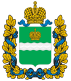 